ֆիսկալ տեսության գիտական հիմունքներդասընթացի քննական հարցաշար 2018-19 ուս.տ.Հակաբյուջետային քաղաքականության էությունը և դերը տնտեսության կարգավորման գործում:Հակաբյուջետային քաղաքականության երեք հիմնական ուղղությունները, ձևերն ու եղանակները:Հարկաբյուջետային քաղաքականության դրական և բացասական կողմերը:Ա. Սմիթի հարկման սկզբունքները, Դ. Ռիկարդոյի հարկման ձևերը:Ջ. Քեյնսի «Հարկը որպես ճկունության մեխանիզմի տարրի» կոնցեպցիան:Ն.Կալդորի պրոգրեսիվ հարկման կոնցեպցիան:Նոր դասական տեսության ուղղությունները:Առաջարկի տեսությունը որպես նորդասական տեսության ուղղություն:Ա. Լաֆֆերի հարկային հայեցակարգը:Մ. Ֆրիդմենի մոնետարիզմի տեսությունը, որպես նոր դասական տեսության ուղղություն:Ժամանակակից տեսությունների մոտեցումները հարկաբյուջետային քաղաքականության վերաբերյալ:Ռացիոնալ սպասումների տեսության մոտեցումը:Նոր քեյնսականության մոտեցումները:Հետքեյնսականության ըմբռնումները:Հակաբյուջետային քաղաքականության քեյնսյան և նորդասական մոտեցումների համեմատական վերլուծությունը: Դիսկրետ և ոչ դիսկրետ հարկաբյուջետային քաղաքականություն:Քեյնսյան եկամուտ-ծախսեր մոդելը:Պետական ծախսերի մուլտիպլիկատորը:Ընդլայնող և սահմանափակող հարկաբյուջետային քաղաքականություն:Ժամանակի ընտրության հիմնախնդիրը: Արտաքին և ներքին լագեր:Թանզի-Օլիվերի էֆեկտ: Ինֆլյացիոն հարկ:Ոչ դիսկրետ հարկաբյուջետային քաղաքականությունը: Ավտոմատ կայունարարներ գործազրկության փոխհատուցում:Պրոգրեսիվ հարկում և ֆիրմաների շահութահարկ:Հարկաբյուջետային քաղաքականությունը և արտամղման էֆեկտը:Ներս մղման էֆեկտի հնարավորությունը:Օտարերկրյա կապիտալի ներհոսքի ազդեցությունը տոկոսադրույքի և զուտ արտահանման վրա:Հակաբյուջետային քաղաքականության ազդեցությունը մակրոտնտեսական իրավիճակի վրա:Հարկաբյուջետային կայունությունը և դրա գնահատման մեթոդաբանությունը:Տնտեսության պետական կարգավորման հիմնական ուղղությունները:Զսպող կամ խթանիչ հարկաբյուջետային քաղաքականության կիրառման նպատակները:Հարկաբյուջետային քաղաքականության ազդեցությունը մակրոտնտեսական իրավիճակի վրա:Հարկաբյուջետային կայունության ցուցանիշները:IS-LM մոդելը և հարկաբյուջետային քաղաքականությունը:Հարկաբյուջետային և դրամավարկային քաղաքականությունների զուգակցման կամ փոխներոգծության անհրաժեշտությունը:Հարկաբյուջետային և դրամավարկային քաղաքականությունների զուգակցման բացակայության հետևանքներըՀարկային բեռի արդյունավետ բաշխումը:Հարկային հանցավորության կամ հարկերից խուսափելու պատճառները:Գ.Լ. Խանումյան21.03.2019Ֆիսկալ տեսության գիտական հիմունքներ Հարց 1. Հարկաբյուջետային քաղաքականության էությունը և դերը տնտեսության կարգավորման գործումՅուրաքանչյուր պետություն կարևոր դեր է խաղում տնտեսության կարգավորման գործում: Պետության տնտեսական կարգավորման բնույթը և մասշտաբները կախված են տվյալ ժամանակահատվածում առաջացած տնտեսական հիմնախնդիր-ներից: Շուկայական հարաբերություններին անցումը ենթադրում է բազմաթիվ հիմնախնդիրների լուծում, որի դեպքում միայն հնարավոր կլինի ստեղծել անհրաժեշտ նախադրյալներ շուկայական տնտեսության ձևավորման ու զարգացման համար: Որպես այդպիսիք հանդիսանում են երկրի ֆինանսական, դրամավարկային, բանկային, հարկաբյուջետային, սոցիալական, կառուցվածքային և այլ համակարգերում արմատական վերափոխումների իրականացումը: Ընդ որում,այդ գործընթացի իրականացման հիմնական կողմնորոշիչ պետք է դառնա նոր պահանջների բավարարումը, որոնք հաճախ կարող են  տրամագծորեն տարբերվել կենտրոնացված կառավարման համակարգի կողմից ներկայացվող պահանջներից: Շուկայի պայմաններում պետությունը հարկաբյուջետային և դրամավարկային քաղաքականությունների  միջոցով  կարողանում է կարգավորել ամբողջ տնտեսությունը՝ միաժամանակ չսահմանափակելով տնտեսվարող սուբյեկտների ինքնուրույնությունն ու ազատությունը:  Պետության կողմից վարվող տնտեսական  քաղաքականության կարևորագույն տարրերից մեկը հարկաբյուջետային քաղաքականությունն է: Հարկաբյուջետային քաղաքականությունը կառավարության կողմից ձեռնարկված միջոցառումներն են` կապված պետական ծախսումների, հարկային քաղաքականության և պետական բյուջեի դիրքի (պակասուրդ, հավելուրդ) փոփոխության հետ` նպատակ հետապնդելով տնտեսությունում ապահովել լրիվ զբաղվածություն և ոչ գնաճային ՀՆԱ-ի աճ: Այն կարևոր գործիք է տնտեսության մակրոտնտեսական հավասարակշռության ձեռք բերման համար, քանի որ հարկերի և պետական ծախսերի միջոցով պետությունը հնարավորություն է ստանում խթանել գործարար ակտիվությունը, ազդել զբաղվածության և ինֆլյացիայի վրա։Ընդհանուր տնտեսական զարգացման գործում խիստ կարևոր է հարկաբյուջետային այնպիսի քաղաքականության մշակումն ու իրականացումը, որն առավել բարենպաստ պայմաններ կստեղծի երկրում տնտեսավարող սուբյեկտների գործունեության շրջանակների ընդլայնման, ներդրումային գործընթացների ակտիվացման, հավասար մրցակցային դաշտի ձևավորման և ընդլայնված վերարտադրության ապահովման համար: Միևնույն ժամանակ, պետք է նշել, որ այդ քաղաքականությունը տնտեսության պետական կարգավորման առումով հանդիսանում է խիստ կարևոր լծակ, որի նպատակամետ և արդյունավետ օգտագործումը թույլ կտա տնտեսական զարգացման առումով ապահովել ցանկալի արդյունքներ:Հարկաբյուջետային քաղաքականությունը, հանդիսանալով տնտեսական քաղաքականության բաղկացուցիչ մասը, պետք է բխի մակրոտնտեսասկան հավասարակշռության, ազատ մրցակցության և այլ տնտեսական օրենքներից: Միաժամանակ, այդ քաղաքականությունը էապես առանձնանում է տնտեսական քաղաքականության այլ բնագավառներից՝ պահպանելով դրանց հետ սերտ փոխկապակցվածություն: Տնտեսական գործունեության համար հարկային բարենպաստ դաշտի ստեղծման, հարկման օբյեկտների ու սուբյեկտների սահմանման, հարկերի դրույքաչափերի, դրանց կարգավորման, հարկային կարգապահության, պատասխանատվության և վերահսկողության հետ կապված խնդիրների լուծումը, ըստ էության, երկրում արդյունավետ հարկային համակարգի կառուցման հիմնական նախադրյալներն են:Ըստ էության, հարկաբյուջետային քաղաքականությունը իրենից ներկայացնում է տնտեսական գործունեության տարբեր բնագավառներում հարկ վճարողների և հարկման ենթակա եկամուտների որոշման, հարկատեսակների, դրանց դրույքաչափերի սահմանման, հարկերի գանձման ու վճարումների կանոնակարգման, դրանց օրենսդրաիրավական ապահովվածության, ինչպես նաև՝ այդ գործընթացների ներքին և արտաքին կապերի ու բյուջեի եկամտային մասի ձևավորման հիմնական աղբյուրների մի ամբողջական համակարգ: Կախված տնտեսական բազիսից և երկրի սոցիալ-տնտեսական իրավիճակից՝ տարբեր երկրներ տարբեր լուծումներ են տալիս վերոհիշյալ խնդիրներին: Տնտեսության և հարկման համակարգի համարժեքությունը բնութագրվում է դրանց միջև գոյություն ունեցող պատճառահետևանքային կապով, քանի որ մեկի անկատարությունը անխուսափելիորեն հանգեցնում է մյուսի անկանոն զարգացմանը: Այդ առումով, էական նշանակություն ունի հարկային համակարգի որակական կազմի և կառուցվածքի հստակ սահմանումը:Հարկաբյուջետային քաղաքականությունը տնտեսության վրա կարող է ազդել երկու հիմնական ուղություններով (գործիքներով)`եկամտային քաղաքականությամբ (եկամտային գործիք)ծախսային քաղաքականությամբ (ծախսային գործիք): Հարկաբյուջետային քաղաքականությունը իրականացվում է երկրի երկարաժամկետ, միջնաժամկետ և կարճաժամկետ տնտեսական ծրագրերի հիման վրա: Հարկաբյուջետային քաղաքականության կարճաժամկետ ծրագրերը դրանք յուրաքանչյուր տարվա բյուջեի մասին օրենքներն են:Հարկաբյուջետային քաղաքականությունը հանդիսանում է մակրոտնտեսական հարաբերությունների կարգավորման ուժեղ գործիք: Որոշ տնտեսագետներ պնդում են, որ դրա ազդեցությունը տնտեսության վրա այնքան զգալի է, որ, պատկերավոր ասած, համեմատում են «ատոմային զենքի» թողած հետևանքի հետ: Հարկաբյուջետային քաղաքականության տնտեսագիտական էությունը կայանում է նրանում, որ պետությունը այդ քաղաքականության շնորհիվ հավաքագրում և բաշխում է անհրաժեշտ դրամական ռեսուրսները` դրանով իսկ իրականացնելով իր առջև դրված խնդիրների լուծումը: Հարկաբյուջետային քաղաքականության նպատակներն են`կայուն տնտեսական աճի ապահովում,ռեսուրսների լրիվ օգտագործման ապահովում` նախ և առաջ ցիկլիկ գործազրկության խնդրի լուծում,գների կայունության ապահովում` սղաճի խնդրի լուծում:11-15-րդ դարերում հարկաբյուջետային քաղաքականության և «ֆինանսներ» հասկացության տնտեսաիտական իմաստները նույնացվել էին, քանի որ, «ֆինանսներ» տերմինը այդ ժամանակահատվածում աշխարհի բոլոր երկրներում օգտագործվում էր որպես դրամական միջոցների համակարգ, որի օգնությամբ տվյալ երկրի պետությունը  հավաքագրում է դրամական ռեսուրսները և օգտագործում տնտեսական և քաղաքական ֆունկցիաներ իրականացնելու համար: Այժմ հարկաբյուջետային քաղաքականությունը ներառում է կենտրոնացված ֆինանսները և բաղկացած է հարկային, բյուջետային պետական ֆինանսական հարաբերականորեն ինքնուրույն քաղաքականություններից: Այս  քաղաքականությունները կարևորագույն նշանակություն ունեն երկրի տնտեսական կյանքում: Այս քաղաքականության ձևերը վկայում են  տնտեսության վրա տարբեր ազդեցություն ունենալու (կախված պետության ծրագրավորված միջոցառումներից) հանգամանքի մասին:Տնտեսության վրա ազդեցության տեսանկյունից հարկաբյուջետային քաղաքականությունը կարող է ազդել և ամբողջական պահանջարկի վրա (կարճաժամկետ և միջինժամկետ ծախսային և եկամտային քաղաքականություններով) և ամբողջական առաջարկի վրա (միջին ժամկետում եկամտային քաղաքականությամբ (հարկային ռեֆորմ)):Ամբողջական պահանջարկի վրա ազդեցության տեսանկյունից տարբերում ենք հարկաբյուջետային քաղաքականության երեք ուղղություններ` խթանող, զսպող և չեզոք /Գծ. 1/: Գծ. 1. Հարկաբյուջետային քաղաքականության ուղղություններըԽթանող հարկաբյուջետային քաղաքականությունը (էքսպանսիա)  կարճ ժամանակահատվածում նպատակ է հետապնդում չեզոքացնել տնտեսության անկման ցիկլի բացասական հետևանքները և ենթադրում է պետական ծախսերի (G-ի) ավելացում, հարկերի (T-ի) նվազեցում կամ վերջիններիս համատեղ իրականացում: Միջին և երկար ժամանակահատվածներում հարկաբյուջետային խթանող քաղաքականության` մասնավորապես հարկերի նվազման արդյունքում կմեծանա արտադրական գործոնների առաջարկը, որը կտանի տնտեսությունում ՀՆԱ-ի պոտենցիալ մակարդակի բարձրացմանը: Սակայն պետք է հիշել, որ եթե հարկաբյուջետային խթանող քաղաքականության արդյունքում ամբողջական պահանջարկի աճը գերազանցի ամբողջական առաջարկի աճին ապա առաջ կգա պահանջարկի գնաճ:Այսինքն, արտադրության անկման ժամանակաշրջանում պետք է ավելացնել պետական ծախսերը, իջեցնել հարկերը կամ անել երկուսը միաժամանակ, այսինքն` վարել խթանող քաղաքականություն: Կարճ ժամանակահատվածում այն մեղմացնում է տնտեսական ցիկլը, երկարաժամկետում` հարկերի իջեցումը կարող է հանգեցնել տնտեսական աճի խթանմանը: Այդպես եղավ 80-ական թվականներին զարգացած երկրներում, որտեղ հարկային բարեփոխումների հետևանքով նվազեցվեցին ձեռնարկությունների շահութահարկի, եկամտահարկի դրույքաչափերը դրանով իսկ նպաստեցին տնտեսության վերելքին:Զսպող հարկաբյուջետային քաղաքականությունը (ռեստրիկցիա) նպատակ է հետապնդում կարճաժամկետում սահմանափակել տնտեսական վերելքը և ենթադրում է պետական ծախսերի (G) կրճատում, հարկերի (T) ավելացում կամ վերջիններիս համատեղ իրականացում: Կարճ ժամանակահատվածում այս միջոցառումները հնարավորություն են ընձեռում նվազեցնել պահանջարկի սղաճը: Միջինժամկետ և երկարաժամկետ ժամանակահատվածներում վերոնշյալ միջոցառումները` մասնավորապես հարկերի ավելացումը կարող են տանել հարկային բեռի ծանրացման  և ամբողջական առաջարկի նվազման, որի արդյունքում առաջ կգա ստագֆլիացիա: Կառավարության ծախսերի ոչ արդյունավետ կառավարման հետևանքով ստագֆլյացիայի երկարաձգումը կարող է փլուզել տնտեսությունում ստեղծված արտադրական պոտենցիալը, ինչը հատկանշական է շատ անցումային տնտեսություններին:Այսինքն, ինֆլյացիայի տեմպերի ցածր մակարդակ ապահովելու համար իրականացնում են զսպող հարկաբյուջետային քաղաքականություն, որն իրականացվում է պետական ծախսերի կրճատմամբ, հարկերի բարձրացմամբ և այլ միջոցների կիրառմամբ: Կարճ ժամանակահատվածում զսպող քաղաքականությունը թույլ կտա կրճատել ամբողջական պահանջարկը և դրանով իսկ օգնում է պահանջարկի ինֆլյացիայի նվազեցմանը: Երկարաժամկետում այն կարող է հանգեցնել արտադրության աճին:Հարկաբյուջետային քաղաքականությունն իր մեջ ներառում է ֆիսկալ /հարկերի շրջանառության և պետական ծախսերի կարգավորման ոլորտներում` տնտեսության վրա ներազդելու նպատակով/, բյուջետային /բյուջեի կարգավորման ոլորտում, տնտեսական քաղաքականության առանցքը/ քաղաքականությունը և բյուջեի ֆինանսական ծրագրերը /Գծ. 2/:Գծ. 2. Հարկաբյուջետային քաղաքականության բաղադրիչներըԶարգացած շուկայական տնտեսություն ունեցող երկրներում պետության տնտեսական քաղաքականության հիմնական խնդիրներից մեկը տնտեսության պարբերաշրջանային տատանումների մեղմացումն է: Սակայն անցումային տնտեսություններում պետության տնտեսական քաղաքականության հիմնական խնդիրը ոչ թե պարբերաշրջանային զարգացման հետևանքների թուլացումն է, այլ տնտեսության ուղղորդումը դեպի կայունության նոր վիճակ: Այս հիմնախնդրի լուծման համար շուկայական տնտեսության պայմաններում, որտեղ պետական միջամտությունը տնտեսության մեջ կարող է կրել հիմնականում անուղղակի բնույթ, պետության տնտեսական քաղաքականության գլխավոր գործիքներից մեկը «ֆիսկալ կամ հարկաբյուջետային քաղաքականությունն է:Ֆիսկալ քաղաքականությունը պետական բյուջեի ծախսային և/կամ եկամտային մասերի փոփոխություններին ուղղված միջոցառումների մի ամբողջություն է, որոնց իրականացմամբ պետությունը/կառավարությունը նպատակ ունի ապահովել տնտեսության կայունություն և/կամ որոշակի սոցիալ-տնտեսական նպատակների իրականացման գործում: Այլ կերտպ ասած` ֆիսկալ քաղաքականությունը դա պետական ծախսերի և հարկահավաքագրման ուղղորդման և վերահսկման ուղղությամբ կառավարության կողմից իրականացվող միջոցառումների ամբողջությունն է: Տվյալ տնտեսության հիմնական գործիքները հանդիսանում են զուտ հարկերը և ապրանքների և ծառայությունների պետական գնումները։ Եթե երկրում անկում է, ապա կառավարությունը կարող է ավելացնել պետական գնումները կամ կրճատել հարկերը ամբողջական թողարկման ավելացան համար։ Եթե տնտեսությունը վերելքում է, ապա հակառակը` իջեցնել գնումները, ավելացնել հարկերը։ Ֆիսկալ քաղաքաանության դրական գծերից մեկը այն է, որ տվյալ քաղաքականությունը ավելի հեշտ է իրականացնել պետության կողմից, քան մոնետարիստական քաղաքականությունը, որովհետև պետությունը հստակ առանձին որոշումներ չի կայացնում ֆիսկալ քաղաքականության իրականացման համար։ Ֆիսկալ քաղաքականությունը ունի նաև իր թերությունները։ Պետությունը, ինչպես յուրաքանչյուր մակրոտնտեսական գործակալ կարող է վնասներ կրել, այսինքն ունենալ պետական բյուջեի պակասուրդ։ Ավելցուկային միջոցների մեծ պաշարները նույնպես վնաս են պետության համար։ Ոչ գրագետ քաղաքականության վարումը կարող է բերել լուրջ անհավասարակշռություն պետական բյուջեում։ Ֆիսկալ քաղաքականության հիմնական խնդիրները տնտեսագետները համարում են Crowding-out-ի էֆեկտ (դուրսգրման էֆեկտ), երբ պետական ծախսերի աճի դեպքում` վարկային միջոցների շուկայում որոշակի ռեակցիայի պատճառով, իջնում է ներդրումների ծավալը երկրում, որը դանդաղեցնում է երկրի զարգացման տեմպը։Այսպիսով, կարող ենք առանձնացնել հարկաբյուջետային քաղաքականության դրական և բացասական կողմերը /Գծ. 2/:Հարկաբյուջետային քաղաքականության դրական կողմերն են`1.Մուլտիպլիկատիվ էֆեկտ;2.Արտաքին լագի բացակայություն` քաղաքականության փոփոխության մասին որոշման ընդունման և դրա ազդեցության ազդեցության առաջին արդյունքերի միջև ժամանակային լագի բացակայություն կամ գրեթե բացակայություն,  3.Ավտոմատ կարգավորիչների (ստաբիլիզատորների) առկայություն:Գծ. 2. Հարկաբյուջետային քաղաքականության դրական և բացասական կողմերըՀարկաբյուջետային քաղաքականության բացասական կողմերն են`Դուրս մղման էֆեկտ, Ներքին լագի առկայություն` քաղաքականության փոփոխությունների անհրաժեշտության առաջացման և կոնկրետ փոփոխությունների փոփոխությունների ընդունման ընդունման միջև ժամանակային ժամանակային մեծ լագի առկայոթյուն:Անորոշություն`- տնտեսական իրավիճակի իդենտիֆիկացման խնդիրներ, - քաղաքականության գործիքների փոփոխության չափի որոշման խնդիրներ,Բյուջեի դեֆիցիտի խնդիրՀարկաբյուջետային քաղաքականության նպատակների շարքում հատկապես առանձնանում են հետևյալները`կայուն տնտեսական աճի ապահովում, ռեսուրսների լրիվ օգտագործման ապահովում` նախ և առաջ ցիկլիկ գործազրկության խնդրի լուծում, գների կայունության ապահովում` սղաճի խնդրի լուծում:Տնտեսական զարգացման փորձը վկայում է, որ զարգացող և անցումային տնտեսություն ունեցող երկրներում, հատկապես դրանցում իրականացվող բարեփոխումների սկզբնական փուլերում, հարկաբյուջետային քաղաքականությունը հիմնականում ձեռք է բերում այնպիսի ուղղվածություն, երբ հարկերի մակարդակի բարձրացման ճանապարհով պետությունը փորձում է լուծել իր պարտականությունների մաս կազմող անհետաձգելի խնդիրները: Պետության համակողմանի հիմնավորված հարկաբյուջետային քաղաքականություն մշակելու և իրականացնելու դրա հնարավորությունը, որպես կանոն դեռևս մնում են չափազանց փոքր` անկախ այն  հանգամանքից, թե պետությունը տվյալ ժամանակահատվածում ինչքանով է տիրապետում անհրաժեշտ ֆինանսական ռեսուրսների, ինչպես է կարողանում կազմակերպել դրանց նպատակամետ ու արդյունավետ օգտագործումը և այլն: Նման իրավիճակում գտնվող երկրներում այդպիսի միտումների առկայությունը, վերապահումներով պետք է համարել օբյեկտիվ, քանի որ այդ երկրներում, անգամ ֆինանսական ռեսուրսների խիստ սղության պայմաններում, անհրաժեշտ է լուծել այնպիսի խնդիրներ, որոնք պետք է նպաստեն զբաղվածության մակարդակի բարձրացմանը, բնակչության եկամուտների ավելացմանը, կրթության և գիտության զարգացմանը, անվտանգության ապահովմանը և առաջնային մի շարք այլ միջոցառումների իրականացմանը: Հարկաբյուջետային քաղաքականության հիմնական թևը կազմում է հարկային քաղաքականությունը: Տնտեսության կայունացման, առաջընթացի ապահովման, տարաբնույթ խնդիրների լուծման գործում չափազանց կարևոր դեր ունի երկրի հարկային համակարգը: Բնականաբար յուրաքանչյուր երկիր պետք է այնպիսի հարկային համակարգ ձևավորի, որը կնպաստի ձեռնարկատիրական ակտիվության բարձրացմանը, ներդրումային գործընթացի աշխուժացմանը, ազատ մրցակցության հաստատամանը, վերջին հաշվով տնտեսական աճի կայուն տեմպերի ապահովմանը: Այլ խոսքերով՝ նշված նպատակների համախմբումը իրենից ներկայացնում է պետական կառավարման այն ամբողջությունը, որի համակարգված, հետևողական իրականացման արդյունքում միայն կարելի է ապահովել պետական կարգավորման կարևոր  լծակների գործադրման նպատակամետությունն ու արդյունավետությունը:Այսպիսով, տնտեսության կայուն զարգացում ապահովելու համար պետությունն իրականացնում է տնտեսական քաղաքականություն հետևյալ ֆունկցիաների միջոցով.իրավական դաշտի և սոցիալական այնպիսի մթնոլորտի ապահովում, որը կնպաստի շուկայական տնտեսության արդյունավետ գործողությանը;ազատ մրցակցային  դաշտի ապահովում;իրականացնում է եկամտի և նյութական բարիքների վերաբաշխում;կարգավորում է ռեսուրսների բաշխումը հասարակությանն առաջին անհրաժեշտության ապրանքներով բավարարելու համար;ապահովում է տնտեսության կայուն զարգացումը:  Պետության կողմից իրականացվող տնտեսական քաղաքականությունը նպատակ ունի երկարաժամկետում բարձրացնել երկրի բարեկեցության մակարդակը: Վերջինիս հասնելու միակ գրավականը կայուն տնտեսական աճի և ֆինանսական շուկայի կայունության ապահովումն է: Պետությունը փորձում է լուծել նաև այնպիսի խնդիրներ, որոնք խոչընդոտ են հանդիսանում վերը նշված պայմանների ձեռք բերման համար: Դրանք են պայքարը մոնոպոլիաների դեմ, շրջակա միջավայրի պահպանությունը, ռեսուրսների անհավասարաչափ բաշխվածության համահարթումը, բնակչության սոցիալական պաշտպանվածությունը, ոչ շահութաբեր, բայց հասարակության համար անհրաժեշտ  ոլորտների հովանավորում և այլն: Հարկային քաղաքականության հիմքում պետք է ընկած լինի հարկերի ֆիսկալ և կարգավորիչ գործառույթների համադրումը: Դրանց ոչ արդյունավետ զուգակցումը, հակառակ դեպքում, կխոչընդոտի տնտեսության զարգացմանը: Հարկային քաղաքականությունը պետք է ուղղված լինի հասարակության և տնտեսության շարունակական, կայուն և հավասարակշռված զարգացմանը: Հարկային քաղաքականությունը պետության կողմից իրականացվող համապատասխան միջոցառումների ու գործիքների ամբողջություն է, որոնք հանդիսանում են մակրոտնտեսական կայունության ու տնտեսական համակարգի զարգացման «անտեսանելի դեղատոմսեր», որոնց դերում կարող են հանդես գալ հարկման տարրերը, որոնք էլ, ընդհանուր առմամբ, որոշում են հարկման պայմանները: Բոլոր հարկատեսակների համար սահմանված են հարկման պարտադիր տարրեր, որոնցից են`հարկվող օբյեկտը, հարկման ժամանակահատվածը, հարկի դրույքաչափը, հարկի հաշվարկման կարգը, հարկի վճարման ժամկետը և կարգը:Վերջին հաշվով, հարկային քաղաքականությունը իրականացվում է որևէ տնտեսական գործունեության արդյունքում եկամուտ ստացված ֆիզիկական և իրավաբանական անձանց հաշվին: Ըստ էության, հարկային քաղաքականության նպատակը տնտեսությունում ստեղծվող ազգային եկամտի աճի ապահովումն է, որի համար պետությունը տնտեսության անկման փուլում կիրառում է «խթանող» հարկային քաղաքականություն, իսկ տնտեսության վերելքի փուլում` «զսպող» հարկային քաղաքականություն` համապատասխանաբար կրճատելով կամ ավելացնելով հարկային բեռը: Հարկային քաղաքականության արդյունավետ իրականացումը, հարկերի և հարկային համակարգի ճկուն մեխանիզմների մշակումն ու կիրառումը ունեն ինչպես տնտեսական, այնպես էլ սոցիալական ու քաղաքական նշանակություն: Հարկերն հետապնդում են երկու հիմնական նպատակ. մի կողմից ապահովում են բյուջեի եկամուտների ժամանակին և լրիվ չափով համալրումը կայուն ֆինանսական միջոցներով, մյուս կողմից էլ` խթանում են պետության տնտեսական ու սոցիալական առաջընթացը: Երբ ձևավորվում է հարկերի ոչ օպտիմալ մակարդակ, այսինքն` դրանց չափերի տնտեսագիտորեն չհիմնավորված մեծացում, ապա դա բացասաբար է անդրադառնում ինչպես արտադրողների շահագրգռվածության բարձրացման և փոքր ու միջին ձեռներեցության, այնպես էլ բնակչության կենսամակարդակի վրա: Այս խնդիրների լուծումը խիստ կապված է հարկային քաղաքականության կատարելագործման հետ: Քանի որ տնտեսությունը բավականին բարդ և շարժուն օրգանիզմ է, հետևաբար տնտեսության զարգացման կոնկրետ ժամանակաշրջանի համար անհրաժեշտ է մշակել և անընդհատ կատարելագործել իրականացվող հարկային քաղաքականությունը: Տվյալ երկրի սոցիալ-տնտեսական իրավիճակից ելնելով` հնարավոր է պարբերաբար վերացվեն որոշ հարկեր կամ ներմուծվեն նոր հարկատեսակներ, ինչպես նաև փոփոխություններ կատարվեն հարկերի դրույքաչափերի, վճարման ժամկետների, հարկային արտոնությունների սահմանման բնագավառում և այլն:Հարց 7. Հարկաբյուջետային քաղաքականության մեկնաբանությունը տնտեսագիտական տարբեր դպրոցների կողմիցՀարկաբյուջետային քաղաքականության հիմնահարցերը գտնվում են տարբեր տնտեսագիտական դպրոցների վերլուծության առանցքում, որն էլ ապահովում է այդ քաղաքականության անընդհատ զարգացումը և համապատասխանեցումը ժամանակի արդիական պահանջներին:       Դեռևս Վիլյամ Պետտին իր «Տրակտատ հարկերի և տուրքերի մասին» աշխատությունում իր վերաբերմունքն է արտահայտել պետության տնտեսական դերի վերաբերյալ, հետևաբար հարկաբյուջետային քաղաքականության վերաբերյալ, քանի որ նրա ուսումնասիրություններում առանձնահատուկ դեր ունեն հարկերի վերաբերյալ դատողությունները: Հարկաբյուջետային քաղաքականության հիմնահարցերը գտնվում են տարբեր տնտեսագիտական դպրոցների վերլուծության առանցքում, որն էլ ապահովում է այդ քաղաքականության անընդհատ զարգացումը և համապատասխանեցումը ժամանակի արդիական պահանջներին:       17-19-րդ դարերում նոր ձևավորվող շուկայական տնտեսական համակարգում գերիշխող էին դասական տնտեսագիտության կանխադրույթները: Դասականների տնտեսագիտության ներկայացուցիչները` Ա.Սմիթ, Դ.Ռիկարդո, Ջ.Միլ և ուրիշներ` ֆիսկալ քաղաքականությունը քննարկում են միայն որպես պետության` իր ֆունկցիաները կատարելու ֆինանսական ապահովության գործիք,  բայց ոչ երբեք կայունացնող քաղաքականությու: Ըստ այդմ` հարկերը կատարում էին միայն ֆիսկալ գործառույթ, այսինքն` հարկաբյուջետային քաղաքականությունը ուղղված էր միայն եկամուտների ապահովմանը: Ըստ դասականների` ֆիսկալ ազդեցությունը ոչ թե կառաջացնի համախառն ներքին արդյունքի (ՀՆԱ-ի) մեծության փոփոխություն, այլ դրամական միջոցների վերաբաշխում մասնավոր և պետական սետորների միջև` «դուրս մղման» էֆֆեկտի գործողության ուժով փողի չեզոքության դեպքում: Դասականները, կողմնակից լինելով տնտեսական լիբերալիզմին,  այդուհանդերձ, դրական են համարել պետության որոշակի գործառույթների իրականացումը, սակայն, ըստ նրանց, ֆիսկալ քաղաքականությունը երբեք չի կարող նկատելի ազդեցություն ունենալ մակրոդինամիկայի վրա:  Համաձայն դասականների` ֆիսկալ քաղաքականությունը քննարկվում է միայն որպես պետության` իր ֆունկցիաները կատարելու ֆինանսական ապահովության գործիք,  բայց ոչ երբեք կայունացնող քաղաքականություն: Դասականները պետության լավաgույն քաղաքականությունը համարում էին տնտեսական gործընթացներից ձեռնպահ մնալու քաղաքականությունը: Ըստ այդմ հարկերը կատարում էին միայն ֆիսկալ գործառույթ, այսինքն` հարկաբյուջետային քաղաքականությունը ուղղված էր միայն եկամուտների ապահովմանը:1930-ական թվականների Մեծ ճգնաժամի ներգործության արդյունքում, երբ շատ տնտեսագետներ կասկածի տակ առան գերիշխող դասական տնտեսագիտական տեսության հիմնադրույթները, քանի որ ակնհայտ դարձավ, որ դրանց շրջանակներում հնարավոր չէ պարզաբանել տնտեսության անկումը, ձևավորվեց քեյնսյան տեսությունը: Հարկաբյուջետային քաղաքականության անհրաժեշտ միջոցառումները առաջին անգամ հիմնավորել է Ջ.Մ. Քեյնսը: Քեյնսյան մակրոտնտեսական հավասարակշռության պահպանման տեսությունն իրականացնելու համար պետությունը կարգավորում է «գանձումների» և «ներարկումների» գործընթացները: Գանձումներ ասելով Քեյնսը նկատի է ունեցել հարկերը, իսկ ներարկումներ ասելով` պետական ծախսերը: Ջոն Մեյնարդ Քեյնսը «Զբաղվածության, տոկոսի և փողի ընդհանուր տեսություն» աշխատության մեջ հիմնավորեց պետության տնտեսական դերի անհրաժեշտությունը` շեշտը հատկապես դնելով հարկաբյուջետային քաղաքականության վր: Ըստ նրա` հարկաբյուջետային քաղաքականությունը կարող է էականորեն ազդել տնտեսական գործընթացների վրա. խթանել տնտեսական անկումների ժամանակաշրջանում և զսպել տնտեսական վերելքի ժամանակաշրջանում: Քեյնսականները բացահայտեցին հարկերի խթանող ֆունկցիան` դրանով իսկ հիմնավորելով շուկայական մեխանիզմին պետական միջատության անհրաժեշտությունը: «Քեյնսյան հեղաշրջման»  գաղափարները արմատական փոփոխություններ առաջացրեցին:Ջ. Քեյնսը գտնում էր, որ պետությունը կարող է նպաստել ամբողջական պահանջարկի մեծացմանը պետական ծախսերի, փոխատվական տոկոսի կարգավորման և հարկերի միջոցով: Նա գտնում էր, որ «սպառելու ձգտման վրա կարող են ազդել կապիտալի արժեքի անկախատեսելի փոփոխությունները, ինչպես նաև տոկոսադրույքի ու հարկային քաղաքականության լուրջ փոփոխությունները»: Լինելով պրոգրեսիվ հարկման կողմնակից` Ջ. Քեյնսը գտնում էր, որ «… մարդիկ հակված են, որպես կանոն, եկամտի աճի հետ մեծացնել իրենց սպառումը, բայց ոչ այն չափով, ինչ չափով աճում է եկամուտը»  և անհրաժեշտ էր համարում խնայված եկամուտների հարկումը և այդ միջոցների ուղղումը պետության ընթացիկ ծախսերի և ներդրումների ֆինանսավորմանը: 	Հասարակության մեջ կատարվող ամբողջական ներդրումները ըստ Քեյնսի ազատ ձեռներեցության համակարգի տարր են, որը չունի ինքնակառավարման մեխանիզմ: Մի տասնամյակ այն կարող է լինել չափից ավելի և առաջ բերել ինֆլյացիա` կորուստներ, արտադրական կարողությունների ավելցուկ, գործազրկու-թյուն և աղքատության աճ, մյուսում` ճիշտ հակառակը: Այստեղ է, որ անհրաժեշտ է ճիշտ տնտեսական քաղաքականությունը:Այսպիսով, Քեյնսի կողմից առաջարկված պետական կարգավորման գաղափարախոսությունը հանդես է գալիս երկու ուղղություններով` հարկաբյուջետային և դրամավարկային` առաջնությունը տալով ֆիսկալ միջոցառումներին: Ճգնաժամային շրջանում Քեյնսը խորհուրդ է տալիս մեծացնել պետական ծախսերը, խթանել մասնավոր սեկտորի ներդրումները` հարկերի իջեցման, ինչպես նաև ցածր տոկոսադրույքի սահմանման ճանապարհով («էժան փողերի» քաղաքականություն):Նոր քեյնսյան տեսության ներկայացուցիչներ` անգլիացիներ Ի. Ֆիշերը և Ն. Կոլդորը հարկման լավագույն մեթոդը համարում էին ծախսերի հարկումը, իսկ հարկման օբյեկտ դիտարկում էին օգտագործվող ապրանքի վերջնական արժեքը և խնայողությունը, որն հանդիսանում է ոչ միայն խնայողությունների խրախուսման, այլև ինֆլյացիայի դեմ պայքարի միջոց: Փողը, որը նախկինում նախատեսված էր սպառողական ապրանքների գնման համար, ըստ հեղինակների, այս պայմաններում կուղղվի ներդրումների կամ խնայողությունների ոլորտ ու կվերածվի կապիտալ ներդրումների, տեղի կունենա միայն «ավելցուկային» խնայողությունների գանձում: Փաստորեն Ն. Կոլդորն առաջարկում էր եկամտահարկը փոխարինել սպառման հարկով` այն դիտարկելով որպես անձնական սպառմանն ուղղված եկամտի հարկում: Ն. Կոլդորը գտնում էր, որ պրոգրեսիվ դրույքաչափով առանձին ապրանքների տեսակների համար արտոնությունների և զեղչերի կիրառման միջոցով (օրինակ, ամենօրյա օգտագործման առարկաների) տարածվող սպառման հարկը ավելի արդար է ցածր եկամուտ ունեցող մարդկանց համար, քան հաստատագրված հարկը վաճառքից: 1980-ական թվականների սկզբներին Ռ.Ռեյգանը` ԱՄՆ-ում, և Մ.Թետչերը` Անգլիայում, արմատապես փոխեցին պետական տնտեսական քաղաքականությունը` շեշտը դնելով նորդասական, լիբերալ տնտեսական ուղղությունների հայացքների և խորհուրդների վրա: Վերջինս ստացավ առաջարկի տնտեսագիտական դպրոց անվանումը, որը հիմնվում է նորդասական տեսության սկզբունքների վրա, ըստ որոնց կապիտալիստական համակարգը հաստատուն է, որն էլ հիմնված է կատարյալ մրցակցության վրա: Որպես տնտեսական աճի շարժող ուժ այս տեսության կողմնակիցները առաջնահերթ տեղ են տալիս կապիտալից ստացված եկամտի զուտ նորմային, այսինքն` հարկերից ազատված եկամուտին: Առաջարկի տեսությունը, ի տարբերություն քեյնսյան ֆիսկալ քաղաքականության մոտեցման, քննարկում է պետության միջոցառումների ազդեցությունը արտադրական գործոնների առաջարկի վրա և ոչ թե ամբողջական պահանջարկի վրա: Առաջարկի տեսության կարևորագույն կանխադրույթներից է այն պնդումը, որ հարկերի և պետական ծախսերի փոփոխումը սկզբում ազդում է հարաբերական գների վրա, որն իր հերթին հանգեցնում է փոփոխություններ եկամուտներում: Հետագայում այս տեսությունը զարգացվեց Միացյալ Նահանգներում Մ. Բերնսի, Գ. Սթայնի և Ա. Լաֆերի կողմից, որոնք տնտեսական աճի կարևորագույն պայման առանձնացրին խնայողությունները և կուտակումներ: Առավել լայն ճանաչում ստացավ Ա. Լաֆերի կողմից մշակված հարկային հայեցակարգը, որի համաձայն` բարձր հարկերը խանգարում են ձեռնարկատիրական նախաձեռնությանը և արգելակում արտադրությունում ներդրումային, նորացման ու ընդլայնման քաղաքականությանը: Իրավիճակից դուրս գալու ուղիներ համարվում էին հարկերի իջեցումը և հարկային արտոնությունների տրամադրումը: Հարկերը պետք է լինեն ոչ թե նվազագույն, այլ օպտիմալ չափի, որպեսզի ապահովվի բյուջեի պահանջները և վտանգի տակ չդրվի տնտեսության նորմալ գործունեությունը, իսկ հարկերն էլ կատարեն տնտեսության կարգավորիչի գործառույթը: Պետության հարկաμյուջետային քաղաքականությունը խթանում է արտա- դրության աճը, մեծացնում բյուջեի հարկային մուտքերը: Այդ քաղաքականությունը հաջողությամբ կարող է իրականացվել, եթե հարկային արտոնություններն ու հարկման դրույքաչափերը հիմնավորված են: Եթե հարկման դրույքաչափերը բարձրացվում են չհիմնավորված ձևով, ապա պայմաններ են ստեղծվում արտադրության ծավալների կրճատման և հարկերի վճարումից խուսափելու համար: Հարկման դրույքաչափերի և պետական բյուջեի հարկային մուտքերի միջև եղած կապը բիտականորեն ուսումնասիրել է ամերիկացի տնտեսաբետ Արթուր Լաֆֆերը:Ա. Լաֆֆերը, կառուցելով հարկման պրոգրեսիվության և բյուջեի հարկային եկամուտների միջև կախվածության պարաբոլը, որը տնտեսագիտության մեջ հայտնի է «Լաֆֆերի կոր» անվանմամբ, եզրակացրեց, որ հարկադրույքների աճը միայն որոշակի սահմաններում է ապահովում հարկային մուտքերի աճ, որից հետո այդ աճը մի փոքր  դանդաղում է, և հետո նկատվում է բյուջեի եկամուտների կամ լողացող կրճատում կամ կտրուկ անկում, քանի որ, որքան բարձր են  հարկային սահմանային դրույքները, այնքան անհատների մոտ ուժեղ են նրանցից խուսափելուն խթանող դրդապատճառները, որի արդյունքում հարկատուների մի մասը տնտեսության «օրինական» հատվածից անցնում են «ստվերայինին»: Բյուջեի հարկային վճարումների դրույքաչափը ըստ Լաֆֆերի պետք է կազմի եկամուտների 30%-ը, որի սահմաններում մեծանում է բյուջեի մուտքերը, 40-50 % դրույքաչափի պայմաններում այդ աճը մի փոքր դանդաղում է, իսկ երբ հարկադրույքը բարձրանում է դրանից այն կողմ, որն անվանվել է «արգելված գոտի», ապա նկատվում է բնակչության խնայողությունների, տնտեսության մեջ ներդրումների և հարկային մուտքերի կտրուկ նվազում: Ըստ Լաֆֆերի կորի` հարկի դրույքաչափի ավելացումը մինչև te  մակարդակը կապահովի հարկային մոտքերի ավելացում, որի մաքսիմումը կլինի Te կետը: Սակայն հետագա ավելացումը չի նպաստի արտադրության հետագա զարգացմանը: Արդյունքում ազգային եկամտի մեծությունը, որը հարկվում է, այնքան կտրուկ կնվազի, որ չնայած հարկի դրույքաչափի աճին, հարկային մուտքերի գումարը կկրճատվի:Գծագիր 1.  Լաֆֆերի կորըԿարևոր փոփոխությունը համարվում են սահմանային դրույքաչափերը, քանի որ հենց նրանք են ազդում հարաբերական գների և անհատի տնտեսական վարքագծի վրա, ազդելով ընտրության և ռեսուրսների բաշխման վրա և հետևաբար` իրական տնտեսական ակտիվության վրա: Քանի որ սահմանային դրույքաչափերի փոփոխությունը կարող է տեղի ունենալ առանց բնակչության հարկային պարտականությունների ընդհանուր գումարի փոփոխության, ապա տնտեսական քաղաքականության նպատակները կարող են իրացվել առանց դեֆիցիտի կամ պրոֆիցիտի առաջացման: Դրա համար առաջարկի տեսության կողմնակիցները, որպես քեյնսյան ֆիսկալ քաղաքականության այլընտրանք, առաջարկում են կորպորոցիաների եկամտի և անձնական եկամտի հարկման դրույքաչափերի նվազեցման քաղաքականությունը:Պետական ծախսերի կրճատումը հանդիսանում է ֆիսկալ քաղաքականության մեկ այլ կարևոր տարր, որը պետք է անցկացվի հարկերի դրույքաչափերի իջեցման հետ միաժամանակ: Պետական ծախսերի կրճատման օբյեկտ հանդիսանում են սոցիալական ծախսերը, քանի որ հենց դրանք առաջարկի տեսության կողմնակիցները քննարկում են որպես աշխատանքային ջանքերին և խնայողություններին խոչընդոտող կարևոր գործոն: Սակայն փորձը ցույց տվեց, որ առաջարկի տեսության զարգացրած մոտեցումները հանգեցրեցին բյուջեի դեֆիցիտի առաջացմանը, պոտենցիալ թողարկման աճի դանդաղեցմանը և խնայողության նորմայի իջեցմանը:    Ի տարբերություն առաջարկի տեսության ներկայացուցիչների` մոնետարիստները կարևորում են պետության կարգավորիչ դերը, ինչպես քեյնսյան տեսությունը: Բայց, ի տարբերության քեյնսյան տեսության, մոնետարիզմի տեսությունը պետության կարգավորիչ դերը սահմանափակում է միայն այն գործունեությամբ, որը բացի նրանից ոչ ոք չի կարող իրագործել: Նրանց կողմից որպես այդպիսի գործունեություն է դիտարկվում շրջանառության մեջ փողի զանգվածի կարգավորումը: Ընդ որում, մոնետարիստները շրջանառության մեջ փողի զանգվածի կարգավորման գործառույթը պետությանն են վերապահում այն պատճառով, որ պետությունը յուրաքանչյուր տարի ավելացնում է իր ծախսերը` առաջ բերելով ինֆլյացիայի լրացուցիչ աճ, որի արդյունքում շրջանառությունում առաջանում է «փողի ավելցուկային ծավալ»: Համաձայն այս տեսության` «փողի ավելցուկային ծավալը» շրջանառությունից կարող է հանել պետությունը, եթե ոչ փոխառությունների, ապա հարկերի օգնությամբ: Մոնետարիստները ևս կողմնակից են հարկադրույքների նվազեցմանը և արտոնությունների տրամադրմանը:Մոնետարիստները գտնում են, որ հարկաբյուջետային քաղաքականությունը ունի աննշան ազդեցություն թողարկման և գների մակարդակի վրա, ինչպես կարճաժամկետ, այնպես էլ երկարաժամկետ ժամանակահատվածում, քանի որ,  ըստ նրանց, գները և աշխատավարձերը հարաբերականորեն ճկուն են: Նրանք առաջ են քաշում այն դրույթը, ըստ որի` ամբողջական  պահանջարկի վրա բացառապես ազդում է միայն փողի առաջարկը, և որ այդ ազդեցությունը կայուն է և կանխատեսելի: Շատ մոնետարիստներ նաև այն կարծիքին են, որ ֆիսկալ քաղաքականությունը քաղաքական խնդիրներ է լուծում, որովհետև  առավելապես ուղղված է մաքսիմիզացնելու ընտրական ձայները, քան տնտեսական համակարգի զարգացումը: Ժամանակակից ժողովրդավարության պայմաններում, ցավոք, ժողովրդավարության սկզբունքներով ընտրված քաղաքական գործիչներին ավելի ձեռնտու է աջակցել առանձին խմբերին` վնասելով հասարակությանը:Հարկաբյուջետային քաղաքականության վերաբերյալ ժամանակակից տեսությունների մոտեցումներից կարելի է նշել ռացիոնալ սպասումների տեսության մոտեցումը: Ռացիոնալ սպասումների տեսության ներկայացուցիչներն են Ռ.Լուկասը, Թ.Սարժենտը և ուրիշներ, ովքեր գտնում էին, որ տնտեսությունը հիմնականում կայուն է, տնտեսական ագենտները օգտագործում են ողջ մատչելի ինֆորմացիան, այլապես նրանց վարքագիծը կլինի ոչ ռացիոնալ, և կառավարությունը չի կարող թյուրիմացության մեջ դնել մարդկանց, քանի որ կառավարությանը հասանելի տեղեկատվությունը հասանելի է նաև բոլորին: Նրանց կարծիքով` գների ճկունության պայմաններում ռացիոնալ սպասումները չեն թողնի, որ պետական քաղաքականության սպասվող միջոցառումները ազդեն իրական թողարկման կամ գործազրկության մակարդակի վրա: Այս վերջին մոտեցումը անվանվում է նաև տնտեսական քաղաքականության անարդյունավետության թեորեմ:Անհրաժեշտ է նշել նաև, որ հարկաբյուջետային քաղաքականության խնդրի վերաբերյալ ռացիոնալ սպասումների տեսության տեսակետները նմանություն ունեն մոնետարիստների տեսակետի հետ: Օրինակ, նրանց կարծիքով լավագույն քաղաքականությունը տնտեսությանը մենակ թողնելն է, բայց այս երկու դպրոցները ունեն տարբեր տեսակետներ պետության կողմից տնտեսությունը կառավարելու  ունակության վերաբերյալ: Մոնետարիստները գտնում էին, որ պետական քաղաքականությունը կարող է առաջացնել փոփոխություններ կարճաժամկետում, իսկ ռացիոնալ սպասումների տեսության կողմնակիցները կարծում էին, որ դա բոլորովին չի կարող ազդել տնտեսական ակտիվության վրա: Նրանք կարծում էին, որ ոչ մի կապ չկա տնտեսական ակտիվության և ամբողջական պահանջարկի միջև:Ժամանակակից տեսությունների շարքում առանձնանում են նաև նոր քեյնսականության մոտեցումները: Այս տնտեսագիտական ուղղությունը հանդիսանում է այն տեսություններից մեկը, որը առավելապես հիմնավորված է անդրադարձել հարկաբյուջետային քաղաքականությանը, միաժամանակ հիմնավորելով տնտեսության պետական կարգավորման դրույթը: Նրանք կարծում են, որ տնտեսությունը կայուն չէ, ուստի ակտիվ պահանջարկի կառավարումն անհրաժեշտ է: Այսինքն` չնայած կառավարության քաղաքականությունները միշտ չէ, որ հաջող են եղել, սակայն նոր քեյնսականները կարծում են, որ ապագայում մշակված մոդելները ավելի հաջող կլինեն: Քաղաքականության մշակողները ըստ նրանց պետք է պատրաստ լինեն միջամտել, եթե տնտեսությունը լճացման մեջ է գտնվում: Նոր քեյնսականները պատրաստ են օգտագործել ֆիսկալ ակտիվությունը, երբ անհրաժեշտ է կայունացնել տնտեսությունը: Ըստ նրանց ֆիսկալ միջամտության խթանող արդյունքները կան, բայց այդքան էլ կարևոր չեն:Հետքեյնսականության ըմբռնումները: Հետքեյնսականությունը առավելապես ժամանակակից մակրոտնտեսական տնտեսագիտական ուղություն է: Տվյալ ուղղության գլխավոր մեթոդաբանական առանձնահատկություններից է հանդիսանում ուշադրության շեշտադրումը ապագայի ֆունդամենտալ անորոշության վրա, որի դեպքում տնտեսական ագենտը անզոր է լինում դիմադրելու դրան: Այստեղից էլ հետևում է հետքեյնսականության տարբերությունը քեյնսականությունից. այն է փողի հատուկ դերի նշանավորումը: Փողի քանակության փոփոխությունը էնդոգեն պատճառներ ունի (այսինքն, անկախ Կենտրոնական Բանկի քաղաքականությունից), իսկ փողի քանակի փոփոխությունը առաջացնում է երկարաժամկետ և խորը ազդեցություն տնտեսության վրա: Հետքեյնսականությունը ընդունում է ֆիսկալ քաղաքականության արդյունքները և ցանկանում է օգտագործել ֆիսկալ քաղաքականության ակտիվությունը էքստենսիվ գործոնների միջոցով: Նրանք կարծում են, որ դեֆիցիտը ավելի հաճախ «ներս է բերում» քան «դուրս է մղում» ներդրումները: Երբ առկա է «դուրս մղում», ապա դա փողի «անհաջող» աճի արդյունքն է: Եվ վերջապես շատ հետքեյնսականներ առաջարկում են ներդրումների հասարակական ուղղվածությամբ կիրառում:Հարկաբյուջետային քաղաքականության հիմնահացերի արդիականությամբ էլ պայմանավորված է տարբեր տնտեսագիտական տեսությունների կողմից այս քաղաքականության իրականացման վերաբերյալ տարբեր մոտեցումների առաջադրումը: Ներկայումս ևս հարկաբյուջետային քաղաքականության նկատմամբ հետաքրքրությունը չի մարել և ժամանակակից տեսությունները մշակում և ներկայացնում են այդ քաղաքականությանը առնչվող նոր լուծումներ, նոր մոտեցումներ:Հարց 8. Հարկաբյուջետային քաղաքականության ազդեցությունը պետական բյուջեի և մակրոտնտեսական իրավիճակի վրաՏնտեսության կայուն զարգացման կարևորագույն նախադրյալներից մեկն է արդյունավետ հարկաբյուջետային քաղաքականությունը, որի կիրառման դեպքում պետական բյուջեի եկամուտները ծածկում են փաստացի ծախսերը, կամ այնքան մոտ են դրանց, որ բյուջետային դեֆիցիտը կազմում է ՀՆԱ-ի թույլատրելի տոկոսը:
Ակնհայտորեն, տնտեսության հարկաբյուջետային կարգավորումը պետք է ուղղված լինի նշված խնդիրների լուծմանը, որն իրենից ներկայացնում է կառավարության կողմից իրականացվող միջոցառումների մի համալիր` ուղղված պետական եկամուտների և ծախսերի կառավարմանը, առավելագույն զբաղվածության ապահովմանը, սղաճի ծրագրային մակարդակի ձեռքբերմանը, ՀՆԱ-ի և տնտեսական աճի խթանմանը:Կատարելով հարկային մուտքերի և պետության կողմից պահանջվող ֆինանսական ռեսուրսների քանակական համադրում՝ կարելի է գնահատել հարկաբյուջետային համակարգի աշխատանքի արդյունավետությունը, ինչպես նաև կանխատեսել տնտեսական գործընթացների ուղղություններն ու համապատասխան փոփոխություններ և ճշգրտումներ կատարել այդ ոլորտում իրականացվող քաղաքականության մեջ։Ընդհանուր առմամբ հարկաբյուջետային քաղաքականության նպատակը տնտեսության կայունացումն է, այսինքն, պետության կողմից ամբողջական պահանջարկի կամ ամբողջական առաջարկի վրա ազդեցության միջոցով դրանց դինամիկ հավասարակշռության ապահովումը` գների, զբաղվածության և եկամուտների ցանկալի մակարդակների պահպանման նպատակով:Հարկաբյուջետային քաղաքականությունը պետության տնտեսական քաղաքականության բաղկացուցիչ մասն է, որը մեծ չափով է ազդում մակրոտնտեսական իրավիճակի վրա: Նշենք, որ անցումային տնտեսություն ունեցող երկրներում հարկային համակարգի ձևավորումը և հարկային քաղաքականության իրականացումը բախվում են մի շարք խնդիրների ու սահմանափակումների հետ, որոնք հիմնականում պայմանավորված են անցումային շրջանի առանձահատկություններով: Համաշխարհային փորձը ցույց է տալիս, որ անցումային փուլում գտնվող երկրներում հարկային քաղաքականությունը ուղղված է հարկերի առավելագույն գանձմանը, իսկ տնտեսական իրավիճակների փոփոխությանն ուղղված քայլերը, սովորաբար, հանգում են հարկային համակարգի շարունակական բարեփոխումներին, որոնք մասնակիորեն են լուծում տվյալ հիմնախնդիրը:Եթե հարկային քաղաքականությունը որոշում է բյուջեի հարկային մուտքերը, կազմն ու կառուցվածքը, ապա բյուջետային ելքերի ծավալներն ու ուղղությունները պայմանավորված են պետության կողմից իրականացվող բյուջետային քաղաքականությամբ: Բյուջետային քաղաքականությունը ցույց է տալիս հասարակական և տնտեսական զարգացման գործում պետության դերի աստիճանը և դրա միջամտության արդյունավետության մակարդակը: Նման պարագայում ակնհայտ է դառնում, որ բյուջետային քաղաքականությունը պետք է բխի պետության գործառույթներից, տնտեսական զարգացման գերակա ուղղություններից, սոցիալ-տնտեսական վիճակից, տնտեսական անվտանգության սկզբունքներից և այլ խնդիրներից: Հաշվի առնելով առկա հիմնախնդիրների լուծման անհրաժեշտությունը` պետությունը բյուջետային ծախսումների միջոցով հնարավորություն ունի ներգործել մակրոտնտեսական համամասնությունների ձևավորման, նոր ենթակառուցվածքների ստեղծման, տնտեսության տարբեր ոլորտների զարգացման, գիտատեխնիկական առաջընթացի խթանման, ինչպես նաև սոցիալական հիմնախնդիրների հրատապ լուծման և այլնի վրա: Միևնույն ժամանակ պետությունը պետք է հանդես գա առանձին ժամանակահատվածներում տնտեսությունը ճգնաժամից դուրս բերելու և կայունացնելու, ֆինանսները առողջացնելու և դրամաշրջանառությունը կարգավորելու ծրագրով:  Բյուջետային քաղաքականության հիմնական ուղղությունները պայմանավորված են պետության գործառույթներով: Հարկաբյուջետային քաղաքականության գործիքներն են` պետական գնումներհարկերը, տրանսֆերտները: Պետական բյուջեի և ՀՆԱ-ի մեծության միջև գոյություն ունի սերտ փոխկապվածություն: Եթե պատկերացնենք, որ ապրանքների և ծառայությունների պետական գնման քաղաքականությունը հաստատուն մեծություն է` անկախ եկամտի մակարդակից, ապա եկամուտների ցածր մակարդակի դեպքում կդիտվի դեֆիցիտ, իսկ բարձրի դեպքում` բյուջեի ավելցուկ: Եթե բյուջեն հավասարակշռված է, ապա հարկային մուտքերի մեծությունը համընկնում է պետական գնումներիգումարի հետ (D կետը) և հավասար է DE հատվածին: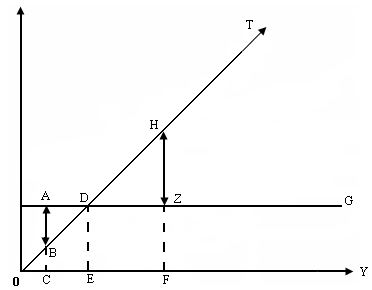 Գծ. 4: Հավասարակշռված բյուջեԵթե տնտեսությունում դիտվում է տնտեսական անկում, ապա հարկային մուտքերի գումարը բյուջե պետական գնումների անփոփոխ մակարդակի դեպքում կրճատվում է մինչև BC-ի մակարդակը, առաջանում է բյուջեի դեֆիցիտ` AB մեծությանբ: Տնտեսական վերելքի փուլում հարկային մուտքերի HF մեծությունը բարձր է պետական գնումների մակարդակից, առաջանում է HZ բյուջետային ավելցուկը: Պետական ծախսերի տվյալ մակարդակի և հարկի դրույքաչափի տվյալ մակարդակի դեպքում բյուջեի դեֆիցիտի կամ ավելցուկի չափը կախված է եկամտի մեծությունից: Եթե պետական ծախսերը գերազանցում են եկամուտները, ապա առաջանում է պետական բյուջեի պակասորդ: Եկամտի գերազանցման դեպքում պետական բյուջեն ունի ավելցուկ:Բյուջեի դեֆիցիտ=Ծախսեր-ԵկամուտներԱպրանքների և ծառայությունների գնում   սոցիալական վճարների գումարըԵթե հարկերից հանենք սոցիալական վճարները, ապա կստանանք զուտ հարկերի մեծությունը:Զուտ հարկերը=Հարկային մուտքեր-Սոցիալական վճարներԲյուջեի դեֆիցիտի չափի վրա ազդեցություն են թողնում ազգային թողարկման ծավալի տատանումները: Դեպրեսիայի շրջանում, երբ ՀՆԱ-ն նվազում է, բյուջեն, որպես կսնոն, հանգում է դեֆիցիտի, այն ժամանակ, երբ վերելքի շրջանում նկատվում է բյուջեի դրական սալդո: Բյուջեի սալդոյի այս փոփոխությունների պատճառներից է այն, որ անկման շրջանում եկամտահարկից և այլ հարկերից  ստացված հարկային մուտքերը նվազում են, քանի որը վազում է հարկման բազան: Միևնույն ժամանակ անկման շրջանում պետական ծախսերի որոշ տեսակներ ավելանում են(գործազրկության նպաստներ և այլ սոցիալական վճարներ): Բյուջեի և ՀՆԱ-ի ծավալի միջև եղած կապը կարելի է արտահայտել գրաֆիկի միջոցով: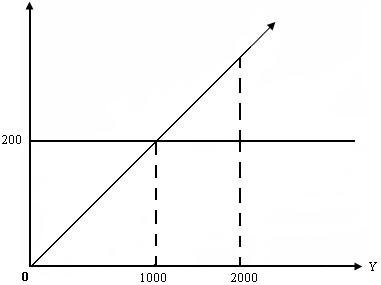                             Գծ. 5. Պետական բյուջեի և ՀՆԱ - ի ծավալի միջև կապը:Ենթադրենք, որ պետական ծախսերը կազմում են 200 դրամական միավոր, իսկ հարկի դրույքաչափը` t=0.2: Հետևաբար, Y=0 դեպքում հարկային մուտքերը` T=0: Երբ ծախսերը աճում են մինչև 1000 միավոր, ապա հարկային մուտքերը դառնում են հավասար պետական ծախսերին (200 միավոր): 1500 միավոր եկամտի դեպքում ծախսերը կկազմեն 300 միավոր: Այսպես եկամուտների ցածր մակարդակի դեպքում առաջանում է պետական բյուջեի դեֆիցիտ, իսկ բարձր մակարդակի դեպքում` բյուջեի ավելցուկ:Պետական բյուջեի դեֆիցիտը ֆինանսավորվում է ներքին և արտաքին աղբյուրներից ստացվող`փոխառու միջոցների,պետական բյուջեից տրամադրված փոխառու միջոցների վերադարձից ստացվող զուտ միջոցների,բյուջեի միջոցների տարեսկզբի ազատ մնացորդի,իրավաբանական անձանց կանոնադրական կապիտալում պետական մասնակցության, պետական սեփականություն համարվող` հող չհանդիսացող անշարժ գույքի, այդ թվում` անավարտ շինարարության օբյեկտների մասնավորեցումից ստացվող միջոցների հաշվին (պետական բյուջե է ուղղվում այդ միջոցների 70 տոկոսը` անկախ գույքի տեղաբաշխման վայրից):Ընդ որում նշենք, որ պետական բյուջեի դեֆիցիտի կամ հավելուրդի չափը սահմանվում է տվյալ տարվա պետական բյուջեի մասին օրենքով, իսկ համայնքի բյուջեի դեֆիցիտի կամ հավելուրդի չափը` համայնքի տվյալ տարվա բյուջեի մասին համայնքի ավագանու որոշմամբ: Տնտեսագետների հետազոտությունները ցույց են տալիս, որ պետական ծախսերի աճը, հանգեցնելով եկամուտների ավելացմանը, չի ապահովում հարկերի այնպիսի հավելաճ, որը կծածկեր աճած ծախսերը: Դա նշանակում է, որ հարկային մուտքերի գումարը միշտ ավելի փոքր կլինի, քան պետական ծախսերի հավելաճը:Բյուջեներում կուտակված գումարները ծախսվում են տարբեր նպատակների համար, օրինակ, մեծ ծրագրերի՝ ինչպիսին է միջնակարգ կրթության տրամադրումը, նաև փոքր և համեմատաբար քիչ հայտնի գործարքների՝ ինչպիսին է ավտոմեքենաների համար պետական համարանիշերի սալիկների գնումը: Անշուշտ, բյուջետային համակարգի վերլուծությանն ուղղված յուրաքանչյուր աշխատանքում պետք է արտացոլվեն վերը նշված հիմնախնդիրները, ինչը կարևոր նշանակություն ունի Հայաստանի տնտեսության վերաբերյալ ամբողջական գնահատականներ տալու, տնտեսության զարգացման ընթացքը և միտումները առավել հստակ պատկերելու համար, ոչ միայն տնտեսավարող առանձին սուբյեկտների, այլև ինստիտուցիոնալ օղակների կողմից: Այսինքն, բյուջեն, հանդես գալով որպես առաջիկա ժամանակահատվածի համար պետության գործունեության հիմնական սոցիալ-տնտեսական ծրագիր, պետք է մշտապես լինի յուրաքանչյուր կազմակերպության քննության առարկա, քանի որ դրանով է պայմանավորված երկրի սոցիալ-տնտեսական զարգացման ընթացը, որի մի մասնիկը և հանդիսանում է կազմակերպությունը:Բյուջետային հարաբերությունների առանցքը, բնականորեն, կազմում է հարկային քաղաքականությունը։ Դա տրամաբանական է, քանի որ ցանկացած ծախսերի կատարման կարևորագույն պայմանը համապատասխան ծավալով եկամուտների առկայությունն է։ Իր հերթին, եկամուտների ավելացման խնդիրը կարող է լուծվել հարկային համապատասխան քաղաքականության իրականացման դեպքում։ Այդ քաղաքականության հիմքում պետք է ընկած լինի հարկերի ֆիսկալ և կարգավորիչ ֆունկցիաների զուգակցումը։ Այլապես, դրանց միջև հաշվեկշռվածության բացակայությունը կտանի տնտեսության զարգացման արգելակմանը։ Հարկային քաղաքականությունը պետք է ելնի հասարակության և տնտեսության զարգացման գերակայությունների ու շահերի ներդաշնակեցումից։ Այլ խոսքով, տնտեսության պետական կարգավորման գործում չափազանց մեծ է պետական բյուջեի դերը, որը հիմնավորված տնտեսական քաղաքականության դեպքում դառնում է տնտեսության զարգացման գլխավոր գործիք։Հարկաբյուջետային քաղաքականության իրականացումը պետք է միտված լինի տնտեսության աշխուժացմանը և ենթադրի այնպիսի մոտեցումների կիրառում, որոնց առկայությունը կհանգեցնի տվյալ քաղաքականությամբ պայմանավորված գործունեության արդյունավետության բարձրացմանը։ Հարկային հավասարակշռված քաղաքականության իրականացման ժամանակ կարևոր գործոն է հանդիսանում հարկային դրույքաչափերի և հարկման օբյեկտների մեծությունների փոխկապվածությունը։ Որպես կանոն, հարկման օբյեկտների նվազեցման քաղաքականությունը զուգակցվում է հարկադրույքների բարձրացմամբ, իսկ ընդլայնումը՝ իջեցմամբ։ Այդ առումով, հարկային քաղաքականության կողմից լուծման ենթակա կարևորագույն խնդիրներից է հանդիսանում առանձին հարկատեսակների գծով հարկման օբյեկտների և համապատասխան դրույքաչափերի այնպիսի համամասնությունների սահմանումը, որոնց առկայության պայմաններում հարկման օբյեկտների և հարկային դրույքաչափերի ընդհանուր մակարդակների հարաբերակցությունը չի հանգեցնի արտադրության ծավալների անկմանը և պետական բյուջեի մուտքային մասի կրճատմանը։Հարկաբյուջետային քաղաքականության ազդեցությունը մակրոտնտեսական իրավիճակի վրա կարելի վերլուծել նաև IS-LM մոդելի միջոցով, որը միավորում է տնտեսության իրական և փողային հատվածները: IS-ը նշանակում է §ներդրումներ-խնայողություններ¦, որը վերաբերում է տնտեսության ապրանքային կամ իրական հատվածին, իսկ LM-ը՝ իրացվելիություն-փող, L-ը փողի նկատմամբ պահանջարկն է,  M-ը՝ փողի առաջարկը: IS և LM կորերի դիրքերը պայմանավորված են տոկոսի նորմայի (R) և եկամտի ծավալի (Y)  փոփոխություններով, սակայն դրանք տարբեր կերպ են ազդում ապրանքային և փողային շուկաների հավասարակշռության վրա, որից էլ կախված փոփոխություն է առաջանում տնտեսության երկու հատվածների հավասարակշռության մեջ: Դիտարկենք IS կորի տեղաշարժը հարկաբյուջետային քաղաքականության արդյունքում:  IS կորի յուրաքանչյուր կետ ցույց է տալիս եկամտի մակարդակը՝ տրված տոկոսադրույքի պայմաններում: Միաժամանակ, յուրաքանչյուր IS կոր կառուցվում է տրված հարկաբյուջետային քաղաքականության համար, այսինքն՝ արտածին և հաստատագրված պետական ծախսերի և հարկերի  (G և T) համար:Ենթադրենք, տնտեսական տատանումների անկման փուլում պետությունը որոշում է խթանել ամբողջական պահանջարկը և ավելացնում է պետական ծախսերը G չափով: IS-LM մոդելում հավասարակշռված եկամուտը, խթանող հարկաբյուջետային քաղաքականության ազդեցությամբ, ավելանում է ավելի քիչ չափով: Դրա պատճառը LM կորի դիրքն է: Եթե վերջինս լիներ հորիզոնական, ապա ոչ մի տարբերություն չէր լինի IS կորի հորիզոնական տեղաշարժի և եկամտի փոփոխության չափի միջև: Եթե LM-ը լիներ հորիզոնական, ապա IS¬ի տեղաշարժերի ժամանակ չէր փոխվի տոկոսադրույքը: Վերոնշյալ դատողությունների տնտեսագիտական իմաստն այն է, որ պետական ծախսերի ավելացումը իրոք առաջ է բերում եկամտի աճ: Բայց եկամտի աճը ավելացնում է փողի իրական պաշարի պահանջարկը: Այդ դեպքում տոկոսադրույքը պետք է բարձրանա, որ ապահովվի փողի պահանջարկի համապատասխանությունը փողի հաստատագրված առաջարկին: Երբ տոկոսադրույքը բարձրանում է, ներդրումային ծախսերը կրճատվում են, քանի որ ներդրումային պահանջարկը հակադարձ կախվածության մեջ է տոկոսադրույքից: Արդյունքում՝ եկամտի հավասարակշռված մակարդակի ավելացումը զգալիորեն քիչ է (IS-LM մոդելում), քան IS¬ի հորիզոնական տեղաշարժը: Սա պայմանավորված է  ներդրումների  §դուրսմղման¦ էֆեկտով, որը նվազեցնում է խթանող հարկաբյուջետային քաղաքականության արդյունավետությունը: Խթանող հարկաբյուջետային քաղաքականությունը հարաբերականորեն ոչ արդյունավետ է, եթե դուրսմղման էֆեկտը գերազանցում է թողարկման հավելաճի տեմպին:   Եթե պետությունը խթանող հարկաբյուջետաային քաղաքականություն իրականացնի և կրճատի հարկերը T չափով, ապա  IS կորը կտեղաշարժվի աջ-վերև, հավասարակշռված եկամուտը կավելանա, և հավասարակշռված տոկոսադրույքը կբարձրանա: Պետության զսպող հարկաբյուջետային քաղաքականությունը IS կորը տեղաշարժում է ձախ-ներքև, իջեցնում տոկոսադրույքը և նվազեցնում հավասարակշռված եկամուտը: ¶Í³·Çñ 1.2. ÀÝ¹É³ÛÝáÕ Ñ³ñÏ³µÛáõç»ï³ÛÇÝ ù³Õ³ù³Ï³ÝáõÃÛ³Ý ³½¹»óáõÃÛáõÝÁ ¨ ¹áõñëÙÕÙ³Ý ¿ý»ÏïՀետևաբար, Y1 ազգային եկամտի դեպքում փողի շուկան հավասարակշռված կլինի r1  տոկոսադրույքի պայմաններում: Եթե ազգային եկամուտը Y1-ից աճի Y2, ապա համապատասխանաբար կաճի փողի համախառն պահանջարկը՝  Dm1-ից Dm2 և փողի պահանջարկը կգերազանցի առաջարկին, կաճի և` r2-ը: Այսպիսով՝ ազգային եկամտի անընդհատ փոփոխությունների հետևանքով ձևավորվում են նոր տոկոսադրույքներ, փողի շուկան գալիս է հավասարակշռության վիճակի, որի հիման վրա կառուցվում է LM  կորը: LM կորն ունի դրական ուղղվածություն, որովհետև գոյություն ունի ուղիղ կապ  r-ի և Y-ի միջև:  Քանի որ, ըստ դասականների, շուկաները փոխկապակցված չեն, ապա IS–ը պետք է լինի բավական մեղմ թեքված, քանի որ  AD–ն խիստ ճկուն է ըստ տոկոսադրույքի, իսկ  LM–ը ուղղահայաց է, քանի որ փողի պահանջարկը ճկուն չէ ըստ տոկոսադրույքի և LM-ը ֆիքսվում է բնական ՀՆԱ-ի մակարդակում:   Մոնետարիստական ուղղություններում IS–ը խիստ թեքված է վերոնշյալ պատճառով, իսկ  LM–ը բավական կտրուկ է, քանի որ փողի պահանջարկը այնքան էլ ճկուն չէ ըստ տոկոսադրույքի և որպես փողի պահանջարկի հիմնական գործոն դիտարկվում է եկամուտը: Քեյնսյան ուղղություններում IS–ը բավական կտրուկ է թեքված, քանի որ IS–ի հավասարման մեջ միայն ներդրումային պահանջարկն է կախված տոկոսադրույքից, այն էլ ոչ այնքան մեծ ճկունությամբ: LM-ը բավական մեղմ է թեքված, քանի որ փողի պահանջարկը շատ ճկուն է ըստ տոկոսադրույքի: Ըստ քեյնսականների` IS-LM–ում ձևավորվում է արդյունավետ պահանջարկ, որը ապահովում է միաժամանակյա հավասարակշռություն:  Հարց 9 Հարկաբյուջետային կայունությունը և դրա գնահատման մեթոդաբանությունըՀարկաբյուջետային քաղաքականություն ասելով նկատի է առնվում տնտեսության վրա պետության ազդեցությունը պետական ծախսերի և հարկերի փոփոխության միջոցով: Քանի որ պետական ծախսերն իրականացվում են բյուջեից, իսկ հարկերն ապահովում են բյուջեի եկամտային մասը, ապա հարկաբյուջետային քաղաքականությունը հանդիսանում է պետական բյուջեի մանիպուլյացիա:Ընդհանուր առմամբ հարկաբյուջետային քաղաքականության նպատակը տնտեսության կայունացումն է, այսինքն, պետության կողմից ամբողջական պահանջարկի կամ ամբողջական առաջարկի վրա ազդեցության միջոցով դրանց դինամիկ հավասարակշռության ապահովումը` գների, զբաղվածության և եկամուտների ցանկալի մակարդակների պահպանման նպատակով: Շուկայական տնտեսության անցումային փուլի առանձնահատկություններից մեկը պետության ֆինանսական միջոցների դեֆիցիտն է, որի լրացման հիմնական աղբյուրը հանդիսանում են հարկերը:	Որպես հարկաբյուջետային կայունության նախապայման դիտարկվում է պարտքի մակարդակը ՀՆԱ-ում, որը չպետք է գերազանցի առաջիկա տարիների մակարդակից: Հարկաբյուջետային քաղաքականության կայունության գնահատման համար օգտագործվել են միջազգային պրակտիկայում հայտնի և տնտեսագետների կողմից լայն կիրառություն ունեցող մոդելներ` Արժույթի միջազգային հիմնադրամի և Համաշխարհային բանկի կողմից համատեղ մշակված «Պարտքի Կայունության Վերլուծության» երկարաժամկետ մոդելը, ինչպես նաև «Առաջնային Պակասուրդի», «Եկամուտների» և «Բյուջեի Սահմանափակման Ներկա Արժեքի» միջնաժամկետ մոդելները:Հարկաբյուջետային կայունության ցուցանիշների տեսական մասի քննարկումը սկսենք հարկաբյուջետային կայունության հիմնախնդիրներից կարճաժամկետ հատվածում (static model) քննարկելուց: Այս պարագայում կայունությունը սահմանվում է որպես չաճող պարտք/ՀՆԱ հարաբերակցություն (non increasing debt to GDP ratio): Այս ցուցանիշները մշակվել են ցույց տալու համար, թե հարկաբյուջետային քաղաքականությունը կարճաժամկետ հատվածում որքան է շեղված կայունության նախապայմաններից: Կայուն հարկաբյուջետային քաղաքականությունը պետք է պահպանի պետական հատվածի զուտ արժեք/ՀՆԱ-ի նկատմամբ կշիռը իր ընթացիկ մակարդակում: Հաստատուն առաջնային պակասուրդի անհրաժեշտ մակարդակը հաշվարկելու համար օգտագործվում է հետևյալ բանաձևը` d*=(gt-rt) * Wt,որտեղ` wt = Wt/Yt զուտ հարստության արժեք/ՀՆԱ կշիռն է,    gt-ն ՀՆԱ-ի իրական աճն է,   rt–ն պարտքի իրական տոկոսադրույքն է: Այսպիսով, հարկաբյուջետային կայունության բանաձևն ունի հետևյալ տեսքը` d*-dt=(gt-rt)*Wt-dt   (2),  dt= Dt/Yt առաջնային պակասուրդ/ՀՆԱ կշիռԲանաձևը ցույց է տալիս հաստատուն հարստության ((gt – rt) * Wt (constant wealth)), առաջնային պակասուրդի և ընթացիկ առաջնային պակասուրդի տարբերությունը: Ընդ որում, բացասական արժեքը նշանակում է, որ ընթացիկ առաջնային պակասուրդը բավականին մեծ է զուտ հարստության արժեք/ՀՆԱ ցուցանիշը կայունացնելու համար, որի պայմաններում հարկաբյուջետային քաղաքականությունը կդիտարկվի որպես անկայուն: Սա նաև ցույց է տալիս, որ եթե տնտեսական աճը ավելի բարձր է, քան պարտքի իրական տոկոսադրույքը, ապա կառավարության հնարավորությունները նույնպես մեծանում են պարտք/ՀՆԱ ցուցանիշը հաստատուն պահելու համար: Այս ցուցանիշը հեշտ մեկնաբանվում է, սակայն խնդիրը կառավարության զուտ հարստության իրական չափի գնահատումն է: Բլանչարդի կողմից (1990) այս խնդրի շուրջ տրվեց նոր մեկանաբանություն: Նա դիտարկեց հարակաբյուջետային քաղաքականության այնպեսի փոփոխությունունը, որի չափը բավարար էր ընթացիկ պարտքի մակարդակը ՀՆԱ-ում պահպանելու համար: Բլանչարդի կողմից առաջարկվում է կայունության երկու ցուցանիշ` առաջնային հաշվեկշռի ճեղքի և եկամուտների (հարկերի) մակարդակի ճեղքի ցուցանիշը :Առաջնային հաշվեկշռի ճեղքի մոդել (primary gap):  Առաջնային ճեղքի ցուցանիշը հիմնված է պարտքի մակարդակը ՀՆԱ-ում կայունացնելու համար անհրաժեշտ հաստատուն առաջնային պակասուրդի վրա (թույլ չտալ պարտք/ՀՆԱ հարաբերակցության աճ), որը ներկայացվում է հետևյալ բանձևով` d*t = (gt – rt) * bt-1  (3),որտեղ` d*t-ն գնահատված առաջնային հավելուրդ/ՀՆԱ կամ պակասուրդ/ՀՆԱ-ն է /ընթացիկ տարում/,gt-ն ՀՆԱ իրական աճն է /ընթացիկ տարի/, rt-ն պարտքի տոկոսադրույքն է /ընթացիկ տարի/, b t-1-ը պարտք/ՀՆԱ ցուցանիշն է /նախորդ տարի/: Առաջնային հաշվեկշռի ճեղքը (primary gap) ներկայացվում է` d *- dt = (gt–rt) * bt-1 - dt (4),որտեղ` dt-ն առաջնային հավելուրդ/ՀՆԱ կամ պակասուրդ/ՀՆԱ-ն է /ընթացիկ տարի/:    Այս հավասարման արդյունքում բացասական արժեքը նշանակում է, որ ընթացիկ առաջնային հաշվեկշիռը բավարար չէ (առաջնային պակասուրդը մեծ է) պարտք/ՀՆԱ ցուցանիշը կայունացնելու համար և հարկաբյուջետային քաղաքականությունը կարելի է ասել այս դեպքում անկայուն է:Հարկաբյուջետային կայունության «առաջնային հաշեկշռի ճեղքի» մոդելը ունի որոշակի թերություններ, այն է`ունի դիսկրետ արտահայտություն և հնարավոր է իրական պատկերը չարտահայտի ժամանակի ընթացքում: «Առաջնային հաշվեկշռի ճեղքի» մոդելով գնահատված ցուցանիշներում կառավարությունը կարող է առաջնային հավելուրդ ապահովել արտաքին տրանսֆերտների հաշվին, մինչդեռ «եկամուտ/ՀՆԱ ճեղքի» մոդելը գնահատում է միայն եկամուտ հավաքագրելու երկրի ներքին հնարավորությունները պարտքը մարելու համար:Եկամուտ/ՀՆԱ ճեղքի մոդել (tax gap): Որպես այլընտրանքային տարբերակ Բլանչարդի կողմից առաջարկվում է եկամուտ/ՀՆԱ ճեղքի ցուցանիշը: Այս ցուցանիշն հիմնված է հաստատուն եկամուտ/ՀՆԱ (permanent) ցուցանիշի վրա, որն անհրաժեշտ է պարտքը կայունացնելու համար: Վերջինս ներկայացվում է հետևյալ բանաձևով` t* = G t - (g t – r t) * b t-1 (5),որտեղ` t*- գնահատված եկամուտներ/ՀՆԱ /ընթացիկ տարի/, G t –ծախսեր /առանց տոկոսավճարների/ / /ընթացիկ տարի /, gt – ՀՆԱ իրական աճ /ընթացիկ տարի/, rt–պարտքի տոկոսադրույք /ընթացիկ տարի/, b t-1– պարտք/ՀՆԱ ցուցանիշ /նախորդ տարի/: Այսպիսով` եկամուտ/ՀՆԱ ճեղքը (tax gap) հաշվարկվում է`t t – t* = t t + (g t – r t) * b t-1- G t (6),որտեղ` t- եկամուտ/ՀՆԱ /ընթացիկ տարի/:Այս հավասարումը ներկայացնում է պարտքի մակարդակը հաստատուն պահելու համար անհրաժեշտ և ընթացիկ եկամուտների մակարդակի տարբերությունը: Բացասական արժեքը ցույց է տալիս, որ համար հաշվարկված հարկերը բավարար չեն պարտք/ՀՆԱ հարաբերակցությունը կայունացնելու համար` տրված ծախսերի պայմաններում: Կայունության վերլուծության առաջնային հաշվեկշռի և եկամուտների ճեղքի ցուցանիշները ակնհայտորեն նույնն են, սակայն տարբերվում են իրենց շեշտադրումներով: (4) բանաձևը առաջարկում է անկայուն հարկաբյուջետային քաղաքականության դեպքում առաջնային պակասուրդում կատարել նվազեցումեր` կամ ծախսերը նվազեցնելով, կամ հարկերը ավելացնելով, կամ հնարավոր է նվազեցումներ երկուսի միաժամանակյա համակցմամբ: Իսկ (6) բանձևով պարտքի կայունության համար առաջարկվում է հարկային եկամուտների մակարդակի ավելացում անհրաժեշտ չափով` տրված ծախսերի պայմաններում հաստատուն պահելով կառավարության կողմից իրականացվող ծախսերը:Բյուջեի սահմանափակման ներկա արժեքի (ԲՍՆԱ) մոդել (PVBC-present value budget constraint): Երկրի վճարունակության և պարտքի կայունության տեսանկյունից հարկաբյուջետային քաղաքականության վերաբերյալ դատողություններ անելու համար օգտագործվում է նաև բյուջեի սահմանափակման ներկա արժեքի մեթոդով հաշվարկվող ցուցանիշը: Հարկաբյուջետային կայունության վերլուծության մոդելներում որպես ելակետ պետք է բավարարվի բյուջեի միջժամանակային սահմանափակման (intertemporal budget constraint) պայմանը և յուրաքանչյուր տարվա համար բյուջեի սահմանափակման պայմանը (static budget constraint): Բյուջեի սահմանափակման պայմանը (static budget constraint) արտահայտվում է` 	B t+1 = R t B t+D t (9)որտեղ` Rt = 1+rt Rt – դիսկոնտավորող գործակիցն է t և դիտարկվող t+1 միջժամանակաշրջանի rt – կառավարության պարտքի տոկոսադրույքն է /ընթացիկ տարի / Bt – պարտք/ՀՆԱ ցուցանիշն է /ընթացիկ տարի / D t – առաջնային պակասուրդ/ՀՆԱ-ն է /ընթացիկ տարի/Այսպիսով, կայունությունը տեղի է ունենում, երբ ապագա առաջնային հավելուրդների ներկա արժեքները գերազանցում է ապագա առաջնային պակասուրդների ներկա արժեքներին այնպես, որ զուգահեռաբար մարվեն սկզբնական և ժամանակահատվածի վերջի դրությամբ գոյացած պարտքի պաշարները: Այլ կերպ, երկիրը վճարունակ է, եթե եկամտի հոսքի զուտ ներկա արժեքը (ԶՆԱ) առնվազն հավասար է ծախսերի և սկզբնական պարտքի ԶՆԱ-ին (ընդ որում պետք է բավարարվի միջժամանակային բյուջետային սահմանափակումը (8) կամ այսպես կոչված «no-Ponzi Game» պայմանը): Եթե դիտարկվող ժամանակաշրջանի վերջի դրությամբ (ապագա) պարտքի ներկա արժեքը դրական է, ապա բյուջեի միջժամանակային սահմանափակման (intertemporal budget constraint) հավասարման պայմանը կարող է բավարարված լինել, նույնիսկ կառավարությունը պարտքը մարելու համար նոր պարտք ներգրավի (debt roll over): Հաշվի առնելով, որ նպատակահարմար չէ պարտքը մարել նոր պարտքով, ապա այս մոդելում անհրաժեշտ է (no-Ponzi game) սահմանափակման բավարարումը:Ընդ որում, սահմանափակում է դրվում պարտքի կուտակման աճի և տոկոսադրույքների միջև, այսինքն պարտքի կուտակման աճը պետք է ավելի փոքր լինի քան տոկոսադրույքներինն է: Կայունությունը այսպիսով պահանջում է, որ հետագա տարիների առաջնային հաշվեկշիռների հավելուրդների և պակասուրդներ ԶՆԱ-ն հավասար կամ մեծ լինի ընթացիկ պարտքի ԶՆԱ-ից: Բյուջեի սահմանափակման ներկա արժեքի մոդելի պայմանները նաև ենթադրում են, որ մի քանի սահմանափակումներ պետք է դրվեն առաջնային հաշվեկշռի (հավելուրդի) վրա, քանի որ կառավարությունը իրականում չի կարող հավաքագրել ավելի եկամուտներ քան տնտեսության հնարավորություններն են:Այսպիսով, ինչքան բարձր է ՀՆԱ մակարդակը տարվա ընթացքում, այնքան մեծանում է կառավարության հնարավորությունը եկամուտներ հավաքագրելու և հետևաբար մեծանում է պարտքի սպասարկման հնարավորությունը: Եվ որքան բարձր են պարտքի տոկոսադրույքները, այնքան կառավարության համար մեծ է պարտքի բեռը և նվազում է կառավարության հնարավորությունը հավելուրդ ստեղծելու և պարտքերը մարելու համար: Այս մոդելով ևս մեկ անգամ շեշտադրվում է այն, որ ՀՆԱ աճը կարևոր պայման է կայունության համար, ընդ որում` տնտեսական աճը ավելի մեծ պետք է լինի քան տոկոսադրույքն է:Ամփոփելով կարող ենք ասել, որ բյուջեի սահմանափակման ներկա արժեքի մեթոդով հաշվարված կայունության ցուցանիշներն ավելի ճշգրիտ են, քան Buiter-ի և Blanchard-ի կողմից առաջարկվող առաջնային հաշեկշռի ցուցանիշներն են: Նախ, քանի որ հարկաբյուջետային կայունությունը «առաջնային հաշեկշռի ճեղքի» մոդելով գնահատելիս ունի որոշակի թերություն, այն է` ունի դիսկրետ արտահայտություն և հնարավոր է իրական պատկերը չարտահայտի ժամանակի ընթացքւմ, իսկ «բյուջեի սահմանափակման ներկա արժեքի» մոդելը այս թերությունը չունի և կայունությունը դիտարկվում է դինամիկ ժամանակահատվածում: Ինչպես նաև «առաջնային հաշվեկշռի ճեղքի» մոդելով գնահատված ցուցանիշներում կառավարությունը կարող է առաջնային հավելուրդ ապահովել արտաքին տրանսֆերտների հաշվին, մինչդեռ «եկամուտն/ՀՆԱ ճեղքի» մոդելը գնահատում է միայն եկամուտ հավաքագրելու երկրի ներքին հնարավորությունները` պարտքը մարելու համար: Հաշվի առնելով, որ արտաքին տրանսֆերտների ստացումը հաստատուն մեծություն չէ և վերջինս կարող է մեծ տատանումներ ունենալ եկամուտների ընդհանուր մակարդակում ժամանակի ընթացքում, ուստի վերջինս կարող է թյուր գնահատական տալ երկրի եկամուտների իրական հնարավորությունների մասին:Հարկաբյուջետային քաղաքականության կայունությունը Հայաստանում գնահատելու համար օգտագործվել են «առաջնային հաշվեկշռի ճեղքի» (primary gap), «եկամուտ/ՀՆԱ ճեղքի» (tax gap) (կարճաժամկետ և միջնաժամկետ հատվածում) և «բյուջեի սահմանափակման ներկա արժեքի» (PVBC-present value budget constraint) մոդելներ: Այս մոդելները հարկաբյուջետային կանոների պահանջներից մեկն են և կոչվում են «կառավարության գործառնական նպատակներ» :Առաջնային հաշվեկշռի ճեղքի մոդելը (primary gap model) ցույց է տալիս, թե ինչ չափի պետք է լինի Հայաստանում առաջնային հաշվեկշիռը (պակասուրդը կամ այն պայմանավորող գործոնները), որպեսզի պարտքի մեծությունը կայունանա որոշակի նախասահմանված մակարդակում: Մոդելը դիտարկում է հարկաբյուջետային կայունության ՀՆԱ աճի, ընդհանուր պարտքի միջին կշռված տոկոսադրույքների, կառավարության ներքին և արտաքին պարտքի (նախորդ ժամանակահատվածում) և առաջնային հաշվեկշռի (եկամուտները` ներառյալ գրանտներ, իսկ ծախսերը` առանց տոկոսավճարների) կարճաժամկետ պայմանները:Թեմա  Հարկաբյուջետային  քաղաքականության  տնտեսագիտականՏեսությունները և դրանց զարգացումըՀարց 1. Դասական տնտեսագիտության դրույթները հարկաբյուջետային քաղաքականության վերաբերյալՊետության կողմից տնտեսությանը միջամտելու, տնտեսական իրավիճակները կայունացնելու հիմնախնդիրները, գտնվել են տարբեր տնտեսագիտական դպրոցների ուշադրության կենտրոնում: Այս միջամտության ձևերից է հարկաբյուջետային քաղաքականությունը: Այս քաղաքականության վերաբերյալ տեսակետները կապված են պետության տնտեսական դերի տնտեսագիտական դպրոցների պատկերացումների հետ: Դեռևս Վ.Պետտին «Տրակտատ հարկերի և տուրքերի մասին» աշխատությունում իր վերաբերմունքն է արտահայտել պետության տնտեսական դերի վերաբերյալ, հետևաբար` հարկաբյուջետային քաղաքականության վերաբերյալ, քանի որ նրա ուսումնասիրություններում առանձնահատուկ դեր ունեն հարկերի վերաբերյալ դատողությունները: Հարկաբյուջետային քաղաքականության հիմնահարցերը գտնվում են տարբեր տնտեսագիտական դպրոցների վերլուծության առանցքում, որն էլ ապահովում է դրա անընդհատ զարգացումը և համապատասխանեցումը ժամանակի արդիական պահանջներին:Դասական տնտեսագիտության դրույթները գերիշխող էին 17-19-րդ դարերում նոր ձևավորվող շուկայական տնտեսական համակարգում: Դասական տնտեսագիտության ներկայացուցիչներ են Ա.Սմիթի, Դ.Ռիկարդոյի, Ջ.Միլի և այլոց հիմնական գաղափարախոսությունը հիմնված է տնտեսական լիբերալիզմի վրա, իսկ վերլուծությունները իրականացվում են կարճաժամկետ ժամանակահատվածի կտրվածքով: Ենթադրվում է աշխատավարձի, տոկոսադրույքի և գների մակարդակի ճկուն լինելը: Եվ քանի որ, ըստ դասականների, լրիվ զբաղվածությունից տնտեսության շեղումը կրում է միայն կարճաժամկետ բնույթ, ուստի երկարաժամկետ ճգնաժամեր գոյություն չունեն:Համաձայն դասականների` ֆիսկալ քաղաքականությունը քննարկվում է միայն որպես պետության` իր ֆունկցիաները կատարելու ֆինանսական ապահովության գործիք,  բայց ոչ երբեք կայունացնող քաղաքականություն: Դասականները պետության լավագույն քաղաքականությունը համարում էին տնտեսական գործընթացներից ձեռնապահ մնալու քաղաքականությունը: Ըստ այդմ հարկերը կատարում էին միայն ֆիսկալ գործառույթ, այսինքն` հարկաբյուջետային քաղաքականությունը ուղղված էր միայն եկամուտների ապահովմանը:Դասական տեսակետը հիմնված է ռիկարդոյան հավասարակշռության վրա, որի համաձայն ֆիսկալ ազդեցությունը ոչ թե կառաջացնի Համախառն ներքին արդյունքի (ՀՆԱ-ի) մեծության փոփոխություն, այլ դրամական միջոցների վերաբաշխում մասնավոր և պետական սետորների միջև` <<դուրս մղման>> էֆֆեկտի գործողության ուժով փողի չեզոքության դեպքում: Դրա համար LM և AS կորերի դասականների գրաֆիկական արտապատկերումը ունի ուղղահայաց տեսք: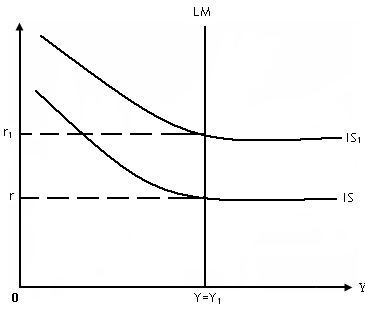    Գծագիր 1: IS – LM մոդելի կառուցումը ըստ դասականներիԳծագիր 1-ում LM ուղղի ուղղահայաց լինելը բացատրվում է նրանով, որ փողի պահանջարկը, դասականների մոտ, կախված չէ տոկոսադրույքից, իսկ գծագիր 2-ում AS կորի դիրքը բացատրվում է նրանով, որ արտադրական հզորությունների ողջ զբաղվածության հետևանքով առաջարկի ծավալը խիստ ֆիքսված է: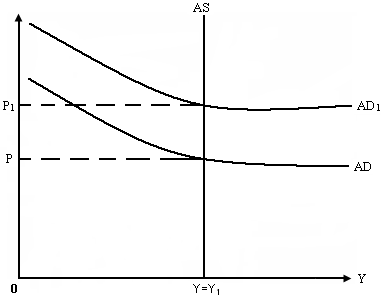    Գծագիր 2: AS – AD մոդելի կառուցումը ըստ դասականների: Նրանք գտնում են նաև, որ տնտեսությունը գործում է լրիվ զբաղվածության և պոտենցիալ արդյունքի պայմաններում: Դասականները գտնում են, որ եթե պետական ծախսերը աճեն,ապա ամբողջական պահանջարկը ևս կավելանա: Այդ դեպքում AD կորը տեղաշարժվի դեպի աջ: Աճում է նաև ինվեստիցիոն ծավալը ամբողջական ծախսերի աճի արդյունքում, հետևաբար` IS կորը տեղաշարժվում է դեպի աջ: IS-LM մոդելում հավասարակշռությունը հաստատվում է նոր մակարդակի վրա` r1 տոկոսադրույքի դեպքում: Այնուհետև r-ից մինչև r1 տոկոսադրույքի բարձրացումը կառաջացնի գործարար ակտիվության նվազում, ինվեստիցիաների ծավալը կկրճատվի:Սովորաբար այդպիսի անկումը փոխհատուցվում է պետական ծախսերի աճի ծավալի չափով: Այս դեպքում, ըստ դասականների, ինվեստիցիաների ընդհանուր ծավալը կմնա նույնը, միայն կավելանա պետական ինվեստիցիաների բաժինը ընդհանուր ծավալում և կփոքրանա մասնավորի բաժինը: ՀՆԱ-ի ծավալը կմնա նույնը, բայց P-ից P գների մակարդակի աճի դեպքում: Այս երևույթն էլ հենց ստացել է <<դուրս մղման>>  էֆֆեկտ անվանումը: Այսպիսով, դասականները, կողմնակից լինելով տնտեսական լիբերալիզմին,  այդուհանդերձ, դրական են համարել պետության որոշակի գործառույթների իրականացումը, սակայն, ըստ նրանց, ֆիսկալ քաղաքականությունը երբեք չի կարող նկատելի ազդեցություն ունենալ մակրոդինամիկայի վրա:  Հարց 2. Քեյնսյան տեսության հիմնական դրույթներըՔեյնսյան տեսությունը ձևավորվել է 1930-ական թվականների կործանիչ ուժի Մեծ ճգնաժամի ներգործության արդյունքում, երբ շատ տնտեսագետներ կասկածի տակ առան մինչ այդ գերիշխող դասական տնտեսագիտական տեսության հիմնադրույթները, քանի որ ակնհայտ դարձավ, որ դրանց շրջանակներում հնարավոր չէ պարզաբանել տնտեսության անկումը: Շուկայի ինքնակարգավորման սկզբունքով գործող տնտեսությունը այդ ժամանակաշրջանում բավականին լուրջ խնդիրների լուծման առջև էր կանգնել, որոնցից էին` զբաղվածությունը, լճացումը, գերարտադրությունը և այլն: Տնտեսագիտության տեսության գնագավառում առաջ եկավ մի նոր դպրոց` քեյնսականությունը` ի դեմս Ջ.Մ.Քեյնսի և նրա կողմնակիցների: Ջոն Մեյնարդ Քեյնսը ՙԶբաղվածության, տոկոսի և փողի ընդհանուր տեսություն՚ աշխատության մեջ հիմնավորեց պետության տնտեսական դերի անհրաժեշտությունը` շեշտը հատկապես դնելով հարկաբյուջետային քաղաքականության վրա: Ըստ նրա, հարկաբյուջետային քաղաքականությունը կարող է էականորեն ազդել տնտեսական գործընթացների վրա, խթանել տնտեսական անկումների ժամանակաշրջանում և զսպել` տնտեսական վերելքի ժամանակաշրջանում: Հարկաբյուջետային քաղաքականությունը ամբողջականացվեց և հիմնավորվեց հենց քեյնսականության կողմից: Այս տնտեսագիտական դպրոցը բացահայտեց հարկերի խթանող ֆունկցիան, դրանով իսկ հիմնավորելով շուկայական մեխանիզմին պետական միջատության անհրաժեշտությունը: <<Քեյնսյան հեղաշրջման>> գաղափարները արմատական փոփոխություններ առաջացրեցին:  Ջ. Քեյնսը ազգային եկամտի մեծացման հարցում նախապատվությունը տալիս էր ոչ թե ամբողջական առաջարկին, այլ ամբողջական պահանջարկին, այսինքն` վճարունակ պահանջարկի և արտադրության ծավալների համապատասխանությանը, որը կրում է Քեյնսյան խաչ անվանումը: Ջ. Քեյնսը գտնում էր, որ պետությունը կարող է նպաստել ամբողջական պահանջարկի մեծացմանը պետական ծախսերի, փոխատվական տոկոսի կարգավորման և հարկերի միջոցով: Նա գտնում է, որ ՙսպառելու ձգտման վրա կարող են ազդել կապիտալի արժեքի անկախատեսելի փոփոխությունները, ինչպես նաև տոկոսադրույքի ու հարկային քաղաքականության լուրջ փոփոխությունները՚: Լինելով պրոգրեսիվ հարկման կողմնակից Ջ. Քեյնսը գտնում էր, որ «… մարդիկ հակված են, որպես կանոն, եկամտի աճի հետ մեծացնել իրենց սպառումը, բայց ոչ այն չափով, ինչ չափով աճում է եկամուտը» և անհրաժեշտ էր համարում խնայված եկամուտների հարկումը և այդ միջոցների ուղղումը պետության ընթացիկ ծախսերի և ներդրումների ֆինանսավորմանը:Հասարակության մեջ կատարվող ամբողջական ներդրումները ըստ Քեյնսի ազատ ձեռներեցության համակարգի տարր են, որը չունի ինքնակառավարման մեխանիզմ: Մի տասնամյակ այն կարող է լինել չափից ավելի և առաջ բերել ինֆլյացիա` կորուստներ, արտադրական կարողությունների ավելցուկ, գործազրկություն և աղքատության աճ, մյուսում` ճիշտ հակառակը: Այստեղ է, որ անհրաժեշտ է ճիշտ տնտեսական քաղաքականությունը:Այսպիսով, Քեյնսը գտնում է, որ աշխարհի աստվածային կառավարումը բոլորովին չի հանգեցնում մասնավոր և հասարակական շահերի համընկմանը: Քեյնսն առաջարկում է <<արդյունավետ պահանջարկ>> հասկացությունը, որի բնութագրիչներն են սպառումը և ինվեստիցիաները: Վերջինիս Քեյնսը ազգային եկամտի և զբաղվածության մակարդակի որոշման գործում գլխավոր նշանակությունն է տալիս: Սպառումն է, որը ֆունկցիոնալ կախում ունի եկամտից, բայց եկամտի աճին զուգահեռ` նրա մեջ սպառման բաժինը գնալով կրճատվում է: Սպառման այսպիսի դինամիկան Քեյնսը անվանում է հասարակության հիմնական հոգեբանական օրենք:Այսպիսով, զարգացած տնտեսություններում ծագում է հետաձգված պահանջարկի գործոն` խնայողությունների տեսքով: Խնդիրը, ըստ Քեյնսի, այն է, որ անհրաժեշտ է ակտիվացնել ողջ գործոնը` ստիպելով, որ աշխատի ազգային եկամտի խնայողությունների ձևով գտնվող մասը: Ահա այստեղ է, որ իր խոսքը պետք է ասի պետությունը` օգտագործելով իր տրամադրության տակ գտնվող տնտեսական քաղաքականության ամբողջ գործիքակազմը` ֆիսկալ, դրամավարկային քաղաքականությունները: Քեյնսը և իր հետևորդները գտնում են, որ պետությունը պետք է աջակցի տնտեսությանը ճգնաժամից դուրս գալու մեջ` իրականացնելով ֆինանսական, դրամավարկային քաղաքականությունները: Ճգնաժամային շրջանում խորհուրդ է տրվում մեծացնել պետական ծախսերը, խթանել մասնավոր սեկտորի ներդրումները` հարկերի իջեցման, ինչպես նաև ցածր տոկոսադրույքի սահմանման ճանապարհով (<<էժան փողերի>> քաղաքականություն):Շուկայական տնտեսությանը պետության միջամտության անհրաժեշտության գաղափարը, <<առանց ինֆլյացիայի, լրիվ զբաղվածության>> հասնելու վերաբերյալ, ամրագրվեց հասարակական գիտակցության մեջ և օգտագործվեց 20-րդ դարի կեսերից որպես արևմտյան պետությունների տնտեսական քաղաքականություն: Ահա այս ժամանակաշրջանում էլ Քեյնսի գաղափարները բացահայտեցին ֆիսկալ քաղաքականության առանցքային դերը տնտեսական իրավիճակի փոփոխության գործում:     Ըստ Քեյնսի` քանի որ տնտեսության հիմնական հիմնախնդիրները կապված են խնայողությունների հետ, ապա պետական ծախսերը պետք է ուղղված լինեն այնպես, որ մարդկանց մոտ ցանկություն առաջանա իրենց խնայողությունները սպառողական ծախսերի վերածել: Այս բացատրության համար Քեյնսը հետևյալ օրինակն է բերում: Եթե պետությունը ծախսի իր միջոցները բնակարանային շինարարությունը խթանելու համար, դա կբերի նրան, որ առաջին հերթին, ձեռնարկատերերը, ձգտելով դրա մեջ գումար աշխատել, ստիպված իրենց միջոցները կներդնեն ոչ միայն կառուցման, այլ նաև անհրաժեշտ հումքատեսակների, սարքավորումների արտադրության, ճանապարհների կառուցման մեջ: Քեյնսը սա անվանում է ակսելերացիայի էֆֆեկտի դրսևորում` նկատի ունենալով, որ պետական ներդրումները աշխուժացնում են գործարար ակտիվությունը` իրենց ընտրած նախագծերում մասնավոր ներդրումները խթանելով:Քեյնսի կողմից առաջարկված պետական կարգավորման գաղափարախոսությունը հանդես է գալիս երկու ուղղություններով` հարկաբյուջետային և դրամավարկային` առաջնությունը տալով ֆիսկալ միջոցառումներին: Արևմտյան Եվրոպայի երկրներում սկսեցին գործել ուղղակի և անուղղակի հարկերի միևնույն տեսակները: Սակայն 1950-ական թվականներին, կապված արտադրության պայմանների վատթարացման և ինֆլյացիոն միջոցների դրսևորման հետ, սկսեց ակտիվանալ տնտեսության պետական կարգավորման քեյնսյան սկզբունքների քննադատությունը, որը ծնունդ տվեց նոր դասական տեսության ձևավորմանը, իսկ քեյնսյան տեսության զարգացման մեջ առաջացան նոր հոսանքներ, տեղի ունեցավ նրա սինթեզը (հատկապես 1970-ական թվականներին) նոր դասական որոշ ուղղությունների հետ և ձևավորվեց նոր քեյնսյան տեսությունը:Նեոքեյնսյան տեսության ներկայացուցիչներ` անգլիացիներ Ի. Ֆիշերը և Ն. Կոլդորը կարևոր տեղ են հատկացրել հարկային հիմնախնդիրներին: Նոր քեյնսյան տեսության հիշատակված ներկայացուցիչների կարծիքով հարկման լավագույն մեթոդը ծախսերի հարկումն է, իսկ հարկման օբյեկտ դիտարկում էին օգտագործվող ապրանքի վերջնական արժեքը և խնայողությունը, որն հանդիսանում է ոչ միայն խնայողությունների խրախուսման, այլև ինֆլյացիայի դեմ պայքարի միջոց: Փողը, որը նախկինում նախատեսված էր սպառողական ապրանքների գնման համար, ըստ հեղինակների, այս պայմաններում կուղղվի ներդրումների կամ խնայողությունների ոլորտ ու կվերածվի կապիտալ ներդրումների, տեղի կունենա միայն ՙավելցուկային՚ խնայողությունների գանձում: Փաստորեն Ն. Կոլդորն առաջարկում էր եկամտահարկը փոխարինել սպառման հարկով, այն դիտարկելով որպես անձնական սպառմանն ուղղված եկամտի հարկում: Ն. Կոլդորը գտնում էր, որ պրոգրեսիվ դրույքաչափով առանձին ապրանքների տեսակների համար արտոնությունների և զեղչերի կիրառման միջոցով (օրինակ, ամենօրյա օգտագործման առարկաների) տարածվող սպառման հարկը ավելի արդար է ցածր եկամուտ ունեցող մարդկանց համար, քան հաստատագրված հարկը վաճառքից: Հարց 3. Նոր դասական տեսության ուղղություններըՆոր դասական տեսությունն ունի երկու ուղղություն` առաջարկի տեսություն և մոնետարիզմ:Մի շարք առաջատար եվրոպական երկրների տնտեսություններում 1960-70-ական թվականներին առաջացավ քեյնսյան կարգավորման մեխանզմի ճգնաժամ: 1980-ական թվականների սկզբներին Ռ.Ռեյգանը` ԱՄՆ-ում և Մ.Թետչերը` Անգլիայում արմատապես փոխեցին պետական տնտեսական քաղաքականությունը` շեշտը դնելով նորդասական, լիբերալ տնտեսական ուղղությունների հայացքների և խորհուրդների վրա: Այս տնտեսական ուղղությունը ստացավ առաջարկի տնտեսագիտական դպրոց անվանումը: 1. Առաջարկի տեսությունը հիմնվում է նորդասական տեսության սկզբունքների վրա, ըստ որոնց կապիտալիստական համակարգը հաստատուն է, որն էլ հիմնված է կատարյալ մրցակցության վրա: Որպես տնտեսական աճի շարժող ուժ այս տեսության կողմնակիցները առաջնահերթ տեղ են տալիս կապիտալից ստացված եկամտի զուտ նորմային, այսինքն` հարկերից ազատված եկամուտին: Առաջարկի տեսությունը, ի տարբերություն քեյնսյան ֆիսկալ քաղաքականության մոտեցման, քննարկում է պետության միջոցառումների ազդեցությունը արտադրական գործոնների առաջարկի վրա և ոչ թե ամբողջական պահանջարկի վրա: Առաջարկի տեսության կարևորագույն կանխադրույթներից է այն պնդումը, որ հարկերի և պետական ծախսերի փոփոխումը սկզբում ազդում է հարաբերական գների վրա, որն իր հերթին հանգեցնում է փոփոխություններ եկամուտներում: Առաջարկի խթանման տիպիկ միջոց է եկամտահարկի կրճատումը, որն իջեցնում է արտադրական ծախսերը, հնարավորություն է տալիս նպաստելու աշխատավարձի բարձրացմանը: Այս դեպքում հարվածի տակ են դրվում տարբեր սոցիալական ծրագրերը, առաջին հերթին` գործազրկության նպաստները: Դրանք կրճատում են այն կորուստները, որը անհատը կրում է արտադրությանը չմասնակցելով: Այստեղից էլ առաջարկի տեսության կողմնակիցները եզրակացնում են, որ գործազրկության նպաստը ավելացնում է գործազրկությունը տնտեսական անկումների ժամանակ և զսպում է զբաղվածության աճը տնտեսական աճի ժամանակ: Զգալի ազդեցություն ունեն որոշ պետական ծախսեր նաև սպառման և խնայողության վրա: Այդպիսի պետական ծախսերը նրանց կարծիքով աջակցում են խնայողության կրճատմանը, քանի որ տնտեսական որոշումների ընդունման ժամանակ թույլ են տալիս հույսը դնել պետության օգնության վրա: Այդ պետական ծախսերից են նրանք համարում արդյունաբերական ձեռնարկություններին տրվող սուբսիդիաները, պետական երաշխավորված վարկերը և այլն: Առաջարկի տեսության կողմնակիցները հետազոտությունների հիմքում դնում են ոչ թե ծախսերը, այլ խնայողությունները. ինչն էլ նրանք տեսնում են որպես գլխավոր գործոն, որով որոշվում է կապիտալի կուտակումը: Դրա հետ կապված նրանք հանդես են գալիս խնայողությունների ավելացման և սպառողական պահանջարկի հարաբերական կրճատման օգտին:Առաջարկի տնտեսագիտության մյուս բնորոշ գիծը հարկերի առաջադրումն է որպես ֆիսկալ քաղաքականության գլխավոր գործիք: Առաջարկի տնտեսագիտության կողմնակիցները պնդում են նաև, որ տնտեսական խնդիրների լուծման ոչ ինֆլյացիոն աճի երկարաժամկետ պահպանման համար անհրաժեշտ է անմիջականորեն ազդել արտադրության վրա` հարկերի լայնամասշտաբ և նպատակաուղղված իջեցման ճանապարհով:                                             Հարկ է նշել, որ առաջարկի տեսության ու Ա. Լաֆերի հարկային հայեցակարգի որոշ դրույթներ օգտագործվել են Միացյալ Նահանգներում` Ռ. Ռեյգանի վարչակարգի օրոք իրականացված հարկային բարեփոխումների իրականացման ժամանակ, որի արդյունքում զգալիորեն իջեցվել են հարկադրույքների չափերը: 1980-ական թվականներին այս տեսությունը զարգացվեց Միացյալ Նահանգներում Մ. Բերնսի, Գ. Սթայնի և Ա. Լաֆերի կողմից, որոնք տնտեսական աճի կարևորագույն պայման առանձնացրին խնայողությունները և կուտակումները: Առավել լայն ճանաչում ստացավ Ա. Լաֆերի կողմից մշակված հարկային հայեցակարգը, որը պնդում էր, որ բարձր հարկերը խանգարում են ձեռնարկատիրական նախաձեռնությանը և արգելակում արտադրությունում ներդրումային, նորացման ու ընդլայնման քաղաքականությանը: Իրավիճակից դուրս գալու ուղիներ նրանք համարում էին հարկերի իջեցումը և հարկային արտոնությունների տրամադրումը: Նրանց կարծիքով հարկերը պետք է լինեն ոչ թե նվազագույն, այլ օպտիմալ չափի, որպեսզի ապահովվի բյուջեի պահանջները և վտանգի տակ չդրվի տնտեսության նորմալ գործունեությունը, իսկ հարկերն էլ կատարեն տնտեսության կարգավորիչի գործառույթը: Այս ուղղության ներկայացուցիչների հիմնական ելակետային դրույթն այն է, որ շուկայի կարգավորիչը ինքը շուկան է (ի տարբերություն Ջ. Քեյնսի, որը շուկայի կարգավորման գործառույթը վերապահում էր պետությանը), իսկ բարձր հարկերը, նրանց կարծիքով, խանգարում են շուկայի նորմալ գործունեությանը: Ա. Լաֆերը` կառուցելով հարկման պրոգրեսիվության և բյուջեի հարկային եկամուտների միջև կախվածության պարաբոլը, որը տնտեսագիտության մեջ հայտնի է «Լաֆերի կոր» անվանմամբ, եզրակացրեց, որ հարկադրույքների աճը միայն որոշակի սահմաններում է ապահովում հարկային մուտքերի աճ, որից հետո այդ աճը մի փոքր  դանդաղում է և հետո նկատվում է բյուջեի եկամուտների կամ լողացող կրճատում կամ կտրուկ անկում, քանի որ «… որքան բարձր են  հարկային սահմանային դրույքները, այնքան անհատների մոտ ուժեղ են նրանցից խուսափելուն խթանող դրդապատճառները», որի արդյունքում հարկատուների մի մասը տնտեսության «օրինական» հատվածից անցնում են «ստվերայինին»: Այլ կերպ ասած, Ա. Լաֆերը «ստվերային տնտեսության» առկայությունն ու դրանց չափերը պայմանավորում է հարկադրույքների բարձր չափերով ու դրանց մեծացմամբ: Բյուջեի հարկային վճարումների դրույքաչափը ըստ Լաֆերի պետք է կազմի եկամուտների 30%-ը, որի սահմաններում մեծանում է բյուջեի մուտքերը, 40-50 % դրույքաչափի պայմաններում այդ աճը մի փոքր դանդաղում է, իսկ երբ հարկադրույքը բարձրանում է դրանից այն կողմ, որն անվանվել է ՙարգելված գոտի՚, ապա նկատվում է բնակչության խնայողությունների, տնտեսության մեջ ներդրումների և հարկային մուտքերի կտրուկ նվազում: Ելնելով վերոհիշյալ դատողություններից Ա. Լաֆերը բյուջեի եկամուտների ավելացման ու տնտեսության զարգացման ճիշտ ուղի է համարում հարկադրույքների իջեցմամբ հարկման բազայի ընդլայնումը: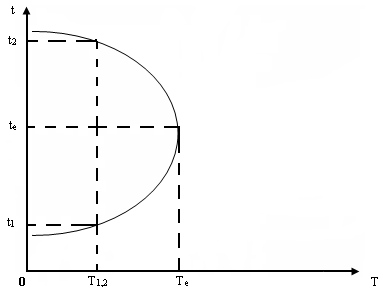       Գծագիր 3: Լաֆֆերի կորը:Համաձայն Լաֆֆերի կորի` հարկի դրույքաչափի ավելացումը մինչև te  մակարդակը կապահովի հարկային մոտքերի ավելացում, որի մաքսիմումը կլինի Te  կետը: Սակայն հետագա ավելացումը չի նպաստի արտադրության հետագա զարգացմանը: Արդյունքում ազգային եկամտի մեծությունը, որը հարկվում է, այնքան կտրուկ կնվազի, որ չնայած հարկի դրույքաչափի աճին, հարկային մուտքերի գումարը կկրճատվի:Լաֆֆերի կորը օգտագործվում է առաջարկի տնտեսագիտության կողմնակիցների կողմից, որպեսզի ապացուցեն այն պնդումը, որ հարկի դրույքաչափի կրճատումը հանգեցնում է հարկային ընդհանուր մուտքերի ոչ թե կրճատմանը, այլ ընդհակառակը` ավելացմանը: Այստեղից էլ եզրակացնում են այն մասին, որ տնտեսական աճի և գործարար ակտիվության խթանման հետ զուգահեռ հարկային բեռի թեթևացումը կարող է լուծել նաև պետական եկամուտների խնդիրը:Նրանք պնդում են, որ հարկային կառուցվածքում նույնիսկ այն փոփոխությունները, որոնք չեն հանգեցնի հարկերի ընդհանուր գումարի փոփոխությանը, կարող են զգալի ազդեցություն ունենալ տնտեսական ակտիվության կառուցվածքի և ընդհանուր մակարդակի վրա: Կարևոր փոփոխությունը նրանք համարում են սահմանային դրույքաչափերը, քանի որ հենց նրանք են ազդում հարաբերական գների և անհատի տնտեսական վարքագծի վրա, ազդելով ընտրության և ռեսուրսների բաշխման վրա և հետևաբար` իրական տնտեսական ակտիվության վրա: Քանի որ սահմանային դրույքաչափերի փոփոխությունը կարող է տեղի ունենալ առանց բնակչության հարկային պարտականությունների ընդհանուր գումարի փոփոխության, ապա տնտեսական քաղաքականության նպատակները կարող են իրացվել առանց դեֆիցիտի կամ պրոֆիցիտի առաջացման: Դրա համար առաջարկի տեսության կողմնակիցները, որպես քեյնսյան ֆիսկալ քաղաքականության այլընտրանք, առաջարկում են կորպորոցիաների եկամտի և անձնական եկամտի հարկման դրույքաչափերի նվազեցման քաղաքականությունը:Ֆիսկալ քաղաքականության մեկ այլ կարևոր տարր է պետական ծախսերի կրճատումը, որը պետք է անցկացվի հարկերի դրույքաչափերի իջեցման հետ միաժամանակ: Պետական ծախսերի կրճատման օբյեկտ հանդիսանում են սոցիալական ծախսերը, քանի որ հենց դրանք առաջարկի տեսության կողմնակիցները քննարկում են որպես աշխատանքային ջանքերին և խնայողություններին խոչընդոտող կարևոր գործոն: Առաջարկի տեսության կողմնակիցների կարծիքով ֆիսկալ քաղաքականության այսպիսի համակցումը պետք է ապահովի երկարաժամկետ ոչ ինֆլյացիոն տնտեսական աճ, որը և հանդիսանում է տնտեսական քաղաքականության գլխավոր նպատակը:Սակայն փորձը ցույց տվեց, որ առաջարկի տեսության զարգացրած մոտեցումները հանգեցրեցին բյուջեի դեֆիցիտի առաջացման, պոտենցիալ թողարկման աճի դանդաղեցմանը և խնայողության նորմայի իջեցմանը: 2. Մոնետարիզմի տեսությունը նոր դասական տեսության մյուս ուղղությունն է, որը մշակվել է Չիկագոյի համալսարանի պրոֆեսոր Մ. Ֆրիդմենի կողմից: Այս ուղղության ներկայացուցիչներն ի տարբերություն առաջարկի տեսության ներկայացուցիչների, կարևորում են պետության կարգավորիչ դերը, ինչպես քեյնսյան տեսությունը: Բայց ի տարբերության քեյնսյան տեսության մոնետարիզմի տեսությունը պետության կարգավորիչ դերը սահմանափակում է միայն այն գործունեությամբ, որը բացի նրանից ոչ ոք չի կարող իրագործել: Նրանց կողմից որպես այդպիսի գործունեություն է դիտարկվում շրջանառության մեջ փողի զանգվածի կարգավորումը: Ընդ որում, մոնետարիստները շրջանառության մեջ փողի զանգվածի կարգավորման գործառույթը պետությանն են վերապահում այն պատճառով, որ պետությունը յուրաքանչյուր տարի ավելացնում է իր ծախսերը` առաջ բերելով ինֆլյացիայի լրացուցիչ աճ, որի արդյունքում շրջանառությունում առաջանում է «փողի ավելցուկային ծավալ»: Համաձայն այս տեսության «փողի ավելցուկային ծավալը» շրջանառությունից կարող է հանել պետությունը, եթե ոչ փոխառությունների, ապա հարկերի օգնությամբ: Առաջարկի տնտեսության տեսության ներկայացուցիչների նման մոնետարիստները ևս կողմնակից են հարկադրույքների նվազեցմանը և արտոնությունների տրամադրմանը:Ըստ մոնետարիստների տնտեսությունը ավելի կայուն է, քան Քեյնսն է նկարագրում, ակտիվ քաղաքականությունները ավելի շատ վնաս են, քան լավ, և վերջապես փողը առավել կարևոր տնտեսական փոփոխական է: Ինչ վերաբերում է հարկաբյուջետային քաղաքականությանը, ապա մոնետարիստները այդքան էլ չեն ցանկանում օգտագործել դիսկրեցիոն ֆիսկալ քաղաքականություն: Նրանք գտնում են, որ անվանական Համախառն ներքին արդյունքի (ՀՆԱ-ի) չափը կարճաժամկետում որոշվում է փողի առաջարկով, իսկ երկարաժամկետում` գների մակարդակը: Անվանական ՀՆԱ-ի փոփոխության կարևոր գործոն է համարվում դրամական մասսայի աճի տեմպերը: Այսպիսով, ըստ մոնետարիստների` ֆիսկալ քաղաքականությունը կարևորվում է միայն մի շարք հարցերում, ինչպիսիք են ՀՆԱ-ի որոշակի մասի ուղղումը ռազմական ծախսերին, մասնավոր սպառմանը և այլն:Մոնետարիստները գտնում են, որ ֆիսկալ քաղաքականությունը ունի աննշան ազդեցություն թողարկման և գների մակարդակի վրա, ինչպես կարճաժամկետ, այնպես էլ երկարաժամկետ ժամանակահատվածում` քանի որ,  ըստ նրանց, և գները, և աշխատավարձերը հարաբերականորեն ճկուն են: Նրանք առաջ են քաշում այն դրույթը, ըստ որի ամբողջական  պահանջարկի վրա բացառապես ազդում է միայն փողի առաջարկը և որ այդ ազդեցությունը կայուն է և կանխատեսելի: Իսկ քեյնսականները կարծում են, որ պահանջարկի վրա ազդում է ոչ միայն փողը, այլև ֆիսկալ միջոցառումները: Շատ մոնետարիստներ նաև այն կարծիքին են, որ ֆիսկալ քաղաքականությունը քաղաքական խնդիրներ է լուծում, որովհետև  առավելապես ուղղված է մաքսիմիզացնելու ընտրական ձայները, քան տնտեսական համակարգի զարգացումը:Հարց 4. Ժամանակակից տեսությունների մոտեցումները  հարկաբյուջետային քաղաքականության վերաբերյալՀարկաբյուջետային քաղաքականության Ժամանակակից տեսությունների մոտեցումները կարելի է ներկայացնել հետևյալ կերպ.ա. Ռացիոնալ սպասումների տեսության մոտեցումը: Ռացիոնալ սպասումների տեսությունը հարաբերականորեն երիտասարդ ուղղություն է նոր դասական տնտեսագիտության  մեջ: Նրա ներկայացուցիչներն են Ռ. Լուկասը, Թ. Սարժենտը և ուրիշներ: Նրանք գտնում էին, որ տնտեսությունը հիմնականում կայուն է, տնտեսական ագենտները օգտագործում են ողջ մատչելի ինֆորմացիան, այլապես նրանց վարքագիծը կլինի ոչ ռացիոնալ: Նոր դասականները ենթադրում են, որ փողը չեզոք է, իսկ կայունացնող քաղաքականությունը անօգուտ է: Այս մոտեցումը բովանդակում է այն, որ մարդկանց հասանելի է տեղեկատվությունը, որի հիման վրա էլ նրանք ձևավորում են իրենց սպասումները: Նաև գտնում են, որ կառավարությունը չի կարող թյուրիմացության մեջ դնել մարդկանց, քանի որ կառավարությանը հասանելի տեղեկատվությունը հասանելի է նաև բոլորին: Նրանց կարծիքով գների ճկունության պայմաններում ռացիոնալ սպասումները չեն թողնի, որ պետական քաղաքականության սպասվող միջոցառումները ազդեն իրական թողարկման կամ գործազրկության մակարդակի վրա: Այս վերջին մոտեցումը անվանվում է նաև տնտեսական քաղաքականության անարդյուվետության թեորեմ:Պետք է նշել նաև, որ հարկաբյուջետային քաղաքականության խնդրի վերաբերյալ ռացիոնալ սպասումների տեսության տեսակետները նմանություն ունեն մոնետարիստների տեսակետի հետ: Օրինակ, նրանց կարծիքով լավագույն քաղաքականությունը տնտեսությանը մենակ թողնելն է, բայց այս երկու դպրոցները ունեն տարբեր տեսակետներ պետության կողմից տնտեսությունը կառավարելու ունակության վերաբերյալ: Մոնետարիստները գտնում էին, որ պետական քաղաքականությունը կարող է առաջացնել փոփոխություններ կարճաժամկետում, իսկ ռացիոնալ սպասումների տեսության կողմնակիցները կարծում էին, որ դա բոլորովին չի կարող ազդել տնտեսական ակտիվության վրա: Նրանք կարծում էին, որ ոչ մի կապ չկա տնտեսական ակտիվության և ամբողջական պահանջարկի միջև:բ. Նոր քեյնսականության մոտեցումները: Այս տնտեսագիտական ուղղությունը հանդիսանում է այն տեսություններից մեկը, որը առավելապես հիմնավորված է անդրադարձել հարկաբյուջետային քաղաքականությանը, միաժամանակ հիմնավորելով տնտեսության պետական կարգավորման դրույթը:Նոր քեյնսականության էլեմենտներն են հանդիսանում մենյուի ծախսերը և ամբողջական պահանջարկի արտաքին էֆֆեկտները,  գների անզուգահեռությունը, կոորդինացման անկատարությունը և աշխատավարձի արդյունավետությունը: Նրանք կարծում են, որ տնտեսությունը կայուն չէ, ուստի ակտիվ պահանջարկի կառավարումն անհրաժեշտ է: Այսինքն` չնայած կառավարության քաղաքականությունները միշտ չէ, որ հաջող են եղել, սակայն նոր քեյնսականները կարծում են, որ ապագայում մշակված մոդելները ավելի հաջող կլինեն: Քաղաքականության մշակողները ըստ նրանց պետք է պատրաստ լինեն միջամտել, եթե տնտեսությունը լճացման մեջ է գտնվում:Նոր քեյնսականները պատրաստ են օգտագործել ֆիսկալ ակտիվությունը, երբ անհրաժեշտ է կայունացնել տնտեսությունը: Ըստ նրանց ֆիսկալ միջամտության խթանող արդյունքները կան, բայց այդքան էլ կարևոր չեն:գ. Հետքեյնսականության ըմբռնումները: Հետքեյնսականությունը առավելապես ժամանակակից մակրոտնտեսական տնտեսագիտական ուղություն է: Տվյալ ուղղության գլխավոր մեթոդաբանական առանձնահատկություններից է հանդիսանում  ուշադրության շեշտադրումը ապագայի ֆունդամենտալ անորոշության վրա, որի դեպքում տնտեսական ագենտը անզոր է լինում դիմադրելու դրան: Այստեղից էլ հետևում է հետքեյնսականության տարբերությունը քեյնսականությունից. այն է փողի հատուկ դերի նշանավորումը: Փողի քանակության փոփոխությունը էնդոգեն պատճառներ ունի (այսինքն, անկախ Կենտրոնական Բանկի քաղաքականությունից), իսկ փողի քանակի փոփոխությունը առաջացնում է երկարաժամկետ և խորը ազդեցություն տնտեսության վրա:Հետքեյնսականությունը ընդունում է ֆիսկալ քաղաքականության արդյունքները և ցանկանում է օգտագործել ֆիսկալ քաղաքականության ակտիվությունը էքստենսիվ գործոնների միջոցով: Նրանք կարծում են, որ դեֆիցիտը ավելի հաճախ <<ներս է բերում>> քան <<դուրս է մղում>> ներդրումները: Երբ առկա է <<դուրս մղում>>, ապա դա փողի <<անհաջող>> աճի արդյունքն է: Եվ վերջապես շատ հետքեյնսականներ առաջարկում են ներդրումների հասարակական ուղղվածությամբ կիրառում:Հարկաբյուջետային քաղաքականության հիմնահացերի արդիականությամբ էլ պայմանավորված է տարբեր տնտեսագիտական տեսությունների կողմից այս քաղաքականության իրականացման վերաբերյալ տարբեր մոտեցումների առաջադրումը: Ներկայումս ևս ֆիսկալ քաղաքականության նկատմամբ հետաքրքրությունը չի մարել և ժամանակակից տեսությունները մշակում և ներկայացնում են այդ քաղաքականությանը առնչվող նոր լուծումներ, նոր մոտեցումներ:Թեմա  Հարկաբյուջետային քաղաքականության էությունը և դերը տնտեսության պետական կարգավորման գործում Հարց 1 Տնտեսության պետական կարգավորման հիմնական ուղղություններըՊետությունը սոցիալ-տնտեսական գործառույթները իրականացնելու նպատակով կիրառում է կարգավորման որոշակի մեթոդներ և միջոցներ: Կարգավորման նպատակին հասնելու համար շատ կարևոր և անհրաժեշտ է հնարավոր մեթոդների հիմնավորված և ճիշտ ընտրությունը: Դա բավականին լուրջ և պատասխանատու խնդիր է, քանի որ ամեն ան•ամ կապված է շուկայական և պետկան կարգավորման մեխանիզմների որոշակի հարաբերակցության ընտրության հետ: Բացի դրանից` կարևոր են նաև կարգավորման միջոցի և նպատակի համապատասխանության ապահովումը, ինչպես նաև այդ միջոցի ժամանակին և հետևողական կիրառումը: Հակառակ դեպքում անխուսափելի կլինեն ձախողումներն ու կորուստները, ինչն էլ կարող է հիմք հանդիսանալ կարծելու, թե պետական միջամտությունը թերի է և անարդյունավետ: Առհասարակ, պետական կար•ավորման մեթոդներին ներկայացվող սկզբունքային պահանջները կարելի է ներկայացնոլ հետևյալ ուղղություններով`1. տվյալ ժամանակաշրջանի օբյեկտիվ պայմաններին համապատասխանությունը, որի դեպքում միայն այն կարող է ունենալ տնտեսության վրա ցանկալի դրական արդյունք,2. համակարգվածությունը, կարգավորման միջոցի բոլոր տարրերը պետք է կապված լինեն իրար:Բոլոր երկրներում տնտեսության պետական կարգավորումը, անկախ դրա արդյունքների բնույթից, կայացած իրողություն է: Սակայն դրա հետ մեկտեղ կարգավորման միջոցներն ու մեթոները իրենց դրսևորումներով էապես տարբեր են տնտեսական համակարգերի տիպերի առումով, տվյալ համակարգը ներկայացնող երկրների կտրվածքով, ինչպես նաև նույն երկրի զարգացման տարբեր փուլերում:Տնտեսության պետական կարգավորման մեթոդները կարելի է տարբերակել նաև ըստ այն չափանիշի, թե ինչպիսին է դրա դրսևորման բնույթը: Այս իմաստով կարելի առանձնացնել հետևյալ մեթոդներըª1. վարչարարական,2. տնտեսական:Առաջինը հիմնված է իրական հարկադրանքի վրա և իրականացվում է իշխանություն-ենթակայություն սկզբունքով: Այս մեթոդին են դասվում կարգավորան այնպիսի միջոցներ, ինչպիսիք են որոշակի գործողությունների կատարման արգելումը, լիցենզավորումը, քվոնտավորումըª հատկապես արտաքին առևտրի բնագավառում, ուղղակի հարկադրանքը, վարչական սանկցիաների կիրառումը և այլն:Իսկ տնտեսական մեթոդը հիմնված է տնտեսական շահերի հաշվառմանը, փոխհամաձայնեցման վրա: Սակայն հաճախ կիրառվող միջոցներն իրենց մեջ պարունակում են և° վարչարարական, և° տնտեսական մեթոդների տարրեր, օրինակª հարկումը:Վարչարարակն մեթոդները հաճախ սահմանափակում են տնտեսավարող սուբյեկտների տնտեսական ընտրության ազատությունըª նույնիսկ այն հավասարացնելով զրոյի, իսկ տնտեսական մեթոդները ոչ միայն չեն սահմանափակում նման ազատութունը, այլև, ընդհակառակը, ընդլայնում են այն: Առաջանում է խթան, որին սուբյեկտը կարող է արձագանքել կամ էլ ուշադրության չարժանացնել, սակայն ամեն դեպքում չեն կորցնում տնտեսական որոշում ընդունելու հնարավորությունը:Ըստ կարգավորիչ ներգերծության հաղորդման բնույթի, այսինքնª անմիջական է, թե միջնորդավորված, կարգավորման մեթոդները լինում ենª1. ուղղակի, 2. անուղղակի:Շատ երկրներ տնտեսության պետական կարգավորման պրակտիկայում հիմնական շեշտը դնում են առավելապես անուղղակի մեթոդների վրա, որոնցից հատկանշական է հարկաբյուջետային և դրմավարկային քաղաքականությունները:Անդրադարձ կատարելով հարկաբյուջետային քաղաքականությանը նշենք, որ չկա մի պետություն, որն առանց հարկերի գանձման կարողանա կատարել իր տնտեսական, քաղաքական, պաշտպանական ֆունկցիաները, քանի որ հարկերը պետական բյուջեի եկամուտների հիմնկաան աղբյուրն են: Հարկերը նաև կատարում են կարգավորման ֆունկցիաª հանդիսանալով տնտեսության կարգավորման անուղղակի մեթոդª մակրոտնտեսական մակարդակով:Յուրքանչյուր պետություն ինքն է մշակում և կենսագործում հարկային քաղաքականությունը` ելնելով երկրի առջև ծառացած սոցիալ-տնտեսական և պաշտպանական խնդիրներից: Պետության կողմից կիրառվող հարկային քաղաքականությունը պետք է խթանի արտադրության զարգացումը, նպաստի դրա արդյունավետության բարձրացմանը, արտադրանքի որակի բարելավմանը, բնակչության սոցիալական դրության լավացմանը:Հարկաբյուջետային քաղաքականության գործիքներն են` պետական ծախսերը, հարկերը, մաքսերը, արտոնությունները և սուբսիդիաները:Գոյություն ունեն հարկերի տարբեր դասակարումներ: Մասնավորապես, հարկերը լինում են` պետական և տեղական բյուջեներ մուտքագրվող, ուղղակի և անուղղակի, համամասնական, պռոգրեսիվ և ռեգրեսիվ:Պետության կողմից տնտեսական քաղաքկանության մյուս կրևոր գործիքներից մեկն էլ պետական բյուջեն է: Պետական բյուջեի միջոցով պետությունը իր տնտեսական քաղաքականությունը իրականացնում է` մի կողմից ապահովելով պետական բյուջեի եկամուտները տարբեր աղբյուրներից, մյուս կողմից` պետական բյուջեի ծախսերն ուղղելով որոշակի նպատակների:Պետական բյուջեի ծախսային մասում զգալի բաժին են կազմում ապրանքների, աշխատանքների և ծառայությունների ձեռքբերմանն ուղղված միջոցները:Դրամավարկային քաղաքականությունը ուղղված է ինֆլացիայի դեմ միջոցառումների մշակման, ազգային արժույթի կայուն փոխարժեքի պահպանման  և շուկայական տնտեսության սահուն •ործունակության համար բարենպաստ ֆինանսական պայմանների ստեղծում: Դրամավարկային քաղաքականությունը իրականցնում են Կենտրոնական բանկը, առևտրային բանկերը, ոչ բանկային վարկային կազմակերպությունների ամբողջությունը, ինչպես նաև ֆինանսների նախարարությունը: Դրամավարկային քաղաքականությունը կարելի է սահմանել որպես մակրոտնտեսական քաղաքականություն, որն ուղղված է երկրում փողի զանգվածի (փողի առաջարկի), բանկային համակարգի կողմից տնտեսության իրական հատվածի վարկավորման հնարավորությունների և տոկոսադրույքների ընդհանուր մակարդակի կարգավորմանը:Այս քաղաքականության բարձրագույն նպատակը գների կայունության, արդյունավետ զբաղվածության և իրական ՀԱԱ-ի աճի ապահովումն է:Առանձնացնենք դրամավարային քաղաքականության հետևյալ հիմնական ձևերը.1. Ռեստրիկցիոն (կոշտ, զսպող) դրամավարկային քաղաքականություն կամ «թանկ փողի» քաղաքականություն:2. Էքսպանսիոնիստական (մեզմ, խթանող) դրամավարկային քաղաքականություն կամ «էժան փողի» քաղաքականություն:3. Միջանկյալ կամ «ոսկե միջին» դրամավարկային քաղաքականությունը, որը իրենից ներկայացնում է վեոհիշյալ 2 ձևերի յուրովի համակցում: Դրամվարկային քաղաքականության սուբյեկտը երկրի կենտրոնական բանկն է, որի իր իրավասության տակ գտնվող ուղղակի և անուղղակի ներգործության գործիքների միջոցով ներգործում է առևտրային բանկերի պահուստների, հետևաբար և´ տոկոսադրույքի, և´ փողի առաջարկի վրա:Դրամավարային քաղաքականության ուղղակի գործիքներն անմիջականորեն ազդում են տոկոսադրույքի կամ վարկերի չափերի վրա և կարգավորում են առևտրային բանկերի միջոցով փողի առաջարկը: Ուղղակի գործիքներն են` տոկոսադրույքների վերահսկողությունը, նպատակային վարկեր, կենտրոնական բանկի կողմից իրականացվող փողի էմիսիան և այլն:Անուղղակի գործիքները դրամավարկային քաղաքականության այն մեխանիզմներն են, որոնք ազդում են փողի առաջարկն ու պահանջարկը որոշող գործոնների վրա և հիմնականում կարգավորում են փողի առաջարկը ԿԲ-ի կողմից: Անուղղակի գործիքներն են` պարտադիր պահուստավորման քաղաքականությունը, բաց շուկայական գործառույթնորը` կապված արժեթղթերի կամ այլ ֆինանսական գործիքների առք ու վաճառքի և վերաֆինանսավորման դրույքի փոփոխության հետ, արտարժույթային ինտերվենցիաները (առք ու վաճառք), ինչպես նաև մի շարք այլ գործոններ, հաշվարկային նորմայի քաղաքականություն, ԿԲ-ի վարկային գործառնություններ:Այսպիսով` մոնետար միջոցառումերն անխուսափելի են և պայմանավորված են տնտեսական համակարգում առկա բազմաթիվ օրինաչափություններով և նպաստում են մի շարք անհամապատասխանությունների հաղթահարմանը, ինչը դառնում է տնտեսական աճի գործոններից մեկը:Հարց 2. Հարկաբյուջետային քաղաքականության էությունը, ուղղությունները,  գործիքները:Զարգացած շուկայական տնտեսություն ունեցող երկրներում պետության տնտեսական քաղաքականության հիմնական խնդիրներից մեկը տնտեսության պարբերաշրջանային տատանումների մեղմացումն է: Եթե տնտեսությունը գտնվում է անկման փուլում, ապա կիրառվում է խթանիչ քաղաքականություն(մեծանում են պետական ծախսերը, կրճատվում են հարկերը կամ մեծանում է դրամական զան•վածը), իսկ եթե տնտեսությունը գտնվում է աճի փուլում, ապա կիրառվում է զսպող քաղաքականություն(փոքրանում են պետական ծախսերը, մեծանում են հարկերը կամ փոքրանում է դրամական զան•վածը): Սակայն անցումային տնտեսություններում պետության տնտեսական քաղաքականության հիմնական խնդիրը ոչ թե պարբերաշրջանային զար•ացման հետևանքների թուլացումն է, այլ տնտեսության որղղումը դեպի կայունության նոր վիճակ:Այս հիմնախնդրի լուծման համար շուկայական տնտեսության պայմաններում, որտեղ պետության միջամտությունը տնտեսության մեջ կարող է կրել հիմնականում անուղղակի բնույթ, պետության տնտեսական քաղաքականության գլխավոր գործիքներից մեկը ֆիսկալ կամ հարկաբյուջետային քաղաքականությունն է: Հարկաբյուջետային քաղաքականությունը կառավարության կողմից ձեռնարկած միջոցառումներն են` կապված պետական ծախսերի, հարկային քաղաքականության և պետական բյուջեի դիրքի (պակասուրդ, հավելուրդ) փոփոխության հետ` նպատակ հետապնդելով տնտեսությունում ապահովել լրիվ զբաղվածություն և ոչ ինֆնացիոն ՀՆԱ աճ: Այն իրենից ներկայացնում է հարկերի և պետական ծախսերի ոլորտում պետության միջոցառումների և գործիքների ամբողջություն, որն ուղղված է պետության գործառույթների իրականացման համար անհրաժեշտ միջոցների ապահովումը և այդ գործառույթների իրականացումը, ինչպես նաև տնտեսության զարգացման խթանումը: Ֆիսկալ քաղաքականությունը պետության կողմից իրականացվող քաղաքականությունն է, որն անմիջականորեն կապված է պետական մարմինների և տնտեսական գործունեություն ծավալող բոլոր մնացած սուբյեկտների փոխգործողության հետ: Այդ փոխգործողությունը իրականացվում է պետական պատվերների, հարկման և տրանսֆերտային վճարների համակարգի միջոցով:Քանի որ պետական ծախսերի իրականացումը նշանակում է պետական բյուջեի միջոցների օգտագործում, իսկ հարկերը հանդիսանում են դրանց գոյացման հիմնական աղբյուրը, հարկաբյուջետային քաղաքականությունը պետական բյուջեի կառավարմանն ուղղված միջոցառումների համակարգ է:Հարկաբյուջետային քաղաքականությունը հանդիսանում է մակրոտնտեսական հարաբերությունների կարգավորման ուժեղ գործիք: Որոշ տնտեսագետներ պնդում են, որ դրա ազդեցությունը տնտեսության վրա այնքան զգալի է, որ, պատկերավոր ասած, համեմատում են ատոմային զենքի թողած հետևանքի հետ: Հարկաբյուջետային քաղաքականության տնտեսագիտական էությունը կայանում է նրանում, որ պետությունը այդ քաղաքականության շնորհիվ  հավաքագրում  և բաշխում է անհրաժեշտ դրամական ռեսուրսները` դրանով իսկ իրականացնելով իր առջև դրված խնդիրների լուծումը: 11-15-րդ դարերում հարկաբյուջետային քաղաքականության և ֆինանսներ հասկացության տնտեսագիտական իմաստները նույնացվել էին, քանի որ ֆինանսներ տերմինը այդ ժամանակահատվածում աշխարհի բոլոր երկրներում օգտագործվում էր որպես դրամական միջոցների համակարգ, որի օգնությամբ տվյալ երկրի պետությունը  հավաքագրում է դրամական ռեսուրսները և օգտագործում տնտեսական և քաղաքական ֆունկցիաներ իրականացնելու համար: Այժմ հարկաբյուջետային քաղաքականությունը ներառում է կենտրոնացված ֆինանսները և բաղկացած է հարկային, բյուջետային պետական ֆինանսական հարաբերականորեն ինքնուրույն քաղաքականություններից: Այս  քաղաքականությունները կարևորագույն նշանակություն ունեն երկրի տնտեսական կյանքում: Այս քաղաքականության ձևերը վկայում են  տնտեսության վրա տարբեր ազդեցություն ունենալու (կախված պետության ծրագրավորված միջոցառումներից) հանգամանքի մասին:Հարկաբյուջետային քաղաքականությունը, կախված կարգավորման մեխանիզմներից, տնտեսական դրությունը փոփոխելու նպատակից, բաժանվում է դիսկրեցիոն և ավտոմատ (ոչ դիսկրեցիոն) հարկաբյուջետային քաղաքականությունների:Դիսկրետ հարկաբյուջետային քաղաքականությունը կառավարության կողմից զբաղվածության մակարդակի, արտադրության ծավալների և գնաճի մակարդակների փոփոխություններին ուղղված կառավարության որոշումների արդյունքում ձևավորվող  պետական բյուջեի ծախսերի, եկամուտների, պակասուրդի նպատակաուղղված փոփոխություններն են: Այսպես` տնտեսական անկման ժամանակահատվածում կառավարությունը համախառն պահանջարկի խթանման նպատակով նպատակաուղղված մեծացնում է պակասուրդը: Դիսկրետ քաղաքականության փոփոխությունների արդյունքները սովորաբար նկատվում են բավականին ժամանակահատված հետո, և ունենում են ներքին ժամանակային լա•եր: Վերջինս պայմանավորված է նրանով, որ ծախսերի կառուցվածքի, կամ եկամուտների դրույքաչափերի փոփոխությունները անցնում են նախ երկարատև քննարկման փուլ, իսկ այնուհետև դրանց վերաբերյալ օրենքների ընդունումից հետո անցնում է ևս բավականին ժամանակահատված, մինչև արդյունքները երևում են:Դիսկրեցիոն հարկաբյուջետային քաղաքականություն ասելով հասկանում ենք կառավարության կողմից պետական ծախսերի և հարկերի գիտակցված կառավարումը: Այն նաև անվանում են ակտիվ ֆիսկալ քաղաքականություն, որը կարող է իրականացվել ինչպես ուղղակի, այնպես էլ անուղղակի գործիքների միջոցով: ՈՒղղակի գործիքներն են համարվում ապրանքների և ծառայությունների պետական գնման ծավալների փոփոխությունը, տրանսֆերտային վճարները: Իսկ ինչ վերաբերվում է անուղղակի գործիքներին, ապա կարող ենք նշել հարկման ոլորտի փոփոխությունները (հարկի դրույքաչափի, հարկային զեղչերի, հարկման բազայի փոփոխությունը) և արագացված ամորտիզացիայի քաղաքականությունը:Քննարկենք դիսկրեցիոն հարկաբյուջետային քաղաքականությունը իր մեխանիզմների տեսանկյունից` օգտագործելով քեյնսյան եկամուտ-ծախսեր մոդելը ենթադրելով, որ`1.	պետական ծախսերը չեն ազդում սպառման կամ ներդրումների վրա2.	զուտ արտահանումը հավասար է զրոյի3.	սկզբնապես տնտեսություններում գոյություն չունի հարկ 4. հարկաբյուջետային քաղաքականությունը ազդեցություն ունի ամբողջական                         ծախսերի(ամբողջական պահանջարկի) վրա, բայց ոչ ամբողջական առաջարկի վրա:Ենթադրենք, որ սկզբում ամբողջական ծախսերը ընդգրկում են սպառողական ծախսերը (C) և ներդրումները (I), իսկ տնտեսությունը գտնվել է հավասարակշռված վիճակում E1 կետում: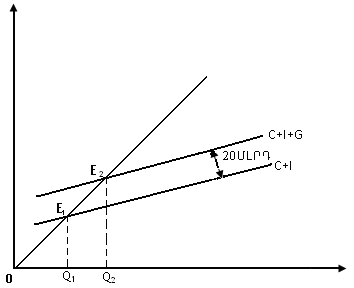 Գծագիր 1. Պետական գնումների ազդեցությունը հավասարակշիռ ազգային արդյունքի ծավալի վրաԳրաֆիկում կատարված տեղաշարժերը կարող ենք մեկնաբանել հետևյալ կերպ. կառավարությունը, նկատելով արտադրության անկում, որոշում է ընդունում աջակցել պահանջարկին` ավելացնելով ամբողջական ծախսերը պետական գնումների (G) հաշվին (սկզբում քննարկենք միայն պետական ծախսերի այդ տարրը) : Այն իրականացրել է 20մլրդ դրամի ապրանքների գնումներ: Այս պետական ծախսերը ավտոնոմ են, այսինքն` հաստատուն են յուրաքանչյուր ապրանքի թողարկման համար: Դրա համար էլ դրանք կհանգեցնեն ամբողջական ծախսերի ավելացմանը 20մլրդ դրամով, որն էլ կպայմանավորի C+I ուղղի տեղաշարժը վեր G մեծությամբ` դեպի C+I+G դիրքը: Պլանավորված ծախսերը կսկսեն գերազանցել թողարկման Q1 հավասարակշիռ ծավալը: Ի պատասխան` ֆիրմաները կսկսեն ընդլայնել արտադրությունը: Այս պրոցեսը կշարունակվի այնքան ժամանակ, մինչև չհաստատվի հավասարակշռություն ամբողջական ծախսերի և թողարկման ծավալի միջև: Հավասարակշռության նոր դիրք կհաստատվի E2 կետում` Q2 թողարկման դեպքում: Պետական գնումների ավելացումը խթանեց արտադրության ծավալի աճը Q1-ից Q 2: C+I և C+I+G ուղիղների միջև եղած հեռավորությունը ուղղահայաց կերպով ցույց է տալիս պետական գնումների մեծությունը, իսկ  Q2-ից Q1 միջև եղած հեռավորությունը` ապրանքի թողարկման աճը: Գրաֆիկից երևում է, որ այս աճը մի քանի անգամ գերազանցում է պետական գնումների ծավալը, այսինքն վերջիններս օժտված են մուլտիպլիկատորի էֆֆեկտով: Մուլտիպլիկատորի էֆֆեկտը հանդիսանում է կարևորագույն գործընթացներից մեկը, որը ապահովում է հարկաբյուջետային քաղաքականության ազդեցությունը տնտեսության վրա:Այս երևույթը, մինչև Քեյնսը, առաջին անգամ նկարագրվել է Ռ.Կանի կողմից, որն իր մեջ արտացոլում է, թե ինչպես, օրինակ, ինվեստիցիաների աճը հանգեցնում է նաև եկամտի և զբաղվածության աճին: Իսկ այս փոփոխությունները հանդիսանում են էական տնտեսական իրավիճակի կայունացման գործում:   Պետական ծախսերի մուլտիպլիկատորը` Mg ցույց է տալիս ապրանքի թողարկման, եկամտի փոփոխությունը պետական ծախսերի փոփոխման հետևանքով: Այն կարելի է հաշվարկել հետևյալ բանաձևով.Mg=Իրական ազգային արդյունքի (եկամտի) փոփոխությունը/ Պետական ծախսերիՓոփոխությունԵվ պետական ծախսերի, և ներդրումների մուլտիպլիկատորները տնտեսության վրա ունեն միևնույն ազդեցությունը: Այսպես, պետական գնումների աճը (ինչպես և ներդրումներինը) առաջացնում են ապրանքների և ծառայությունների լրացուցիչ պահանջարկ, ինչը հանգեցնում է սկզբում եկամտի աճին, որը հավասար է պետական ծախսերի աճին: Այդ եկամտի մի մասը, որը որոշվում է սպառման սահմանային հակումով, կօգտագործվի սպառման նպատակով, որը կառաջացնի ամբողջական պահանջարկի  և ազգային եկամտի հետագա աճ: Հետևաբար, պետական ծախսերի փոփոխությունը առաջացնում է ազգային արդյունքի մուլտիպլիկացիայի նույնատիպ գործընթաց, ինչպիսին նկատվում է մասնավոր ներդրումների փոփոխությունից: Դրա համար պետական ծախսերի մուլտիպլիկատորի հաշվարկը արելի է նաև կատարել հետևյալ կերպ.      Mg=1/(1-MPC)Որպեսզի որոշենք իրական ազգային արդյունքի փոփոխությունը, որը ստացվել է պետական գնումների աճի հետևանքով, պետք է բազմապատկենք Mg մուլտիպլիկատորը պետական ծախսերի աճով` dG –ով:Երբ տնտեսությունը գտնվում է վերելքի ժամանակաշրջանում, ապա մասնավոր ծախսերը բավականին մեծ են, հետևաբար կառավարությունը նվազեցնում է ապրանքների և ծառայությունների գնումները: Պետական ծախսերի կրճատումը ուղեկցվում է ամբողջական ծախսերի C+I+G ուղղի տեղաշարժով դեպի ներքև և բերում է ազգային արտադրանքի, եկամտի ծավալի մուլտիպլիկացիոն էֆֆեկտի փոքրացմանը: Այնպես, ինչպես պետական գնումների փոփոխությունն է ազդում թողարկման ծավալի և եկամտի վրա, այդպես էլ ազդում է տրանսֆերտային վճարների փոփոխությունը, որոնք հանդիսանում են պետական ծախսերի բաղադրիչ: Սակայն պահանջարկի, ազգային արդյունքի ծավալի վրա նրանց ազդելու արդյունավետությունը ավելի նվազ է: Դա բացատրվում է նրանով, որ բնակչությանը տրանսֆերտներ վճարելը հանգեցնում է եկամուտների աճին, բայց դրանց միայն սպառման հակումով որոշվող մասն է բնակչությունը օգտագործում սպառման նպատակով` ավելացնելով միևնույն մեծությամբ ամբողջական ծախսերը: Արտադրանքի թողարկման եկամտի վրա տրանսֆերտային վճարների փոփոխության ազդման մեխանիզմը նույնն է, ինչպիսին հարկերի փոփոխության դեպքում է:Որպեսզի պետական ծախսերը ունենան խթանող գործունեություն, նրանք չպետք է ֆինանսավորվեն հարկային մուտքերի հաշվին: Հարկերի դրույքաչափերի աճը կպակասեցնի գործարար ակտիվության խթանները, որը կհանգեցնի արտադրության ծավալի կրճատմանը: Դրա համար էլ պետական ծախսերի աճը, որպես կանոն, ուղեկցվում է բյուջեի պակասուրդով (դեֆիցիտով):Այսպիսով, ավելացնելով ծախսերը արտադրության անկման ժամանակաշրջանում և կրճատելով դրանք տնտեսական վերելքի ժամանակ` պետությունը ձգտում է մեղմացնել տնտեսական ճգնաժամերը` փորձելով հասնել ազգային արդյունքի ծավալի ավելի սահուն աճին:  Դիսկրեցիոն հարկաբյուջետային քաղաքականության գործիք է համարվում հարկման փոփոխությունը: Քննարկենք, թե ինչպես կազդի ազգային արդյունքի ծավալի վրա միանվագ հարկի կիրառումը: Սա հարկատեսակ է` խիստ սահմանված գումարի չափով, որի մեծությունը մնում է հաստատուն թողարկման ծավալի փոփոխության դեպքում: Ենթադրենք, որ ամբողջական ծախսերի C+I+G հավասարակշռության վիճակը հաստատվում էր E1 կետում թողարկման Q1 ծավալի դեպքում: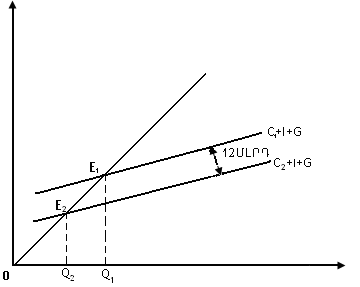        Գծագիր 2. Միանվագ հարկերի ազդեցությունը հավասարակշիռ ազգային արդյունքի վրա:Պետությունը ներմուծում է միանվագ հարկ, որը հավասար է 16մլրդ դրամ: Իրենց եկամուտները բնակչությունը օգտագործում է սպառման և խնայողության համար, որոնց միջև հարաբերակցության փոփոխությունը որոշում է սպառման սահմանյին հակումը` MPC: Ընդունենք, որ այն հավասար է 3/4-ի: Հաշվի առնելով MPC-ն` 16մլրդ դրամ հարկի ներմուծումը կառաջացնի սպառման կրճատում 12մլրդ դրամով, որը կբերի ամբողջական ծախսերի կրճատմանը միևնույն մեծությամբ: C1+I+G ուղիղը կշարժվի ներքև` C2+I+G դիրքը: Ծախսերի և պահանջարկի կրճատումը կուղեկցվի արտադրության կրճատմամբ մինչև այն պահը, երբ չի հաստատվի հավասարակշռության նոր վիճակ E2 կետում թողարկման Q2 ծավալի դեպքում: Ինչպես երևում է գրաֆիկից, Q2-ի և Q1-ի միջև եղած հեռավորությունը ավելի է, քան C1+I+G և C2+I+G միջև հեռավորությունը, այսինքն` 12մլրդ դրամից ավելի, որը վկայում է հարկերի մուլտիպլիկատորի առկայության մասին: Այն փոքր է պետական ծախսերի մուլտիպլիկատորից: Դա բացատրվում է նրանով, որ պետական գնումների փոփոխությունը մեկ դրամական միավորով հանգեցնում է ամբողջական ծախսերի փոփոխության MPC*1-ով: Դրա համար հարկային մուլտիպլիկատորը հավասար կլինի` Mn=MPC*Mg կամ MPC/(1-MPC):Այս բանաձևով կարող ենք հաշվարկել տրանսֆերտային վճարների մուլտիպլիկատորը: Սակայն, եթե հարկերի մեծացումը բերում է ազգային արտադրանքի, եկամտի կրճատմանը, ապա տրանսֆերտային վճարների ավելացումը, հակառակը, օգնում է դրանց աճմանը:Գործնականում միանվագ հարկերը բավականին հազվադեպ են: Որպես կանոն, թողարկման ծավալի  ավելացմամբ հարկերը աճում են:Որպեսզի որոշենք, թե ինչպիսի մեծությամբ կկրճատվի արտադրանքի հավասարակշիռ թողարկումը եկամտահարկի t դրույքաչափի ներդրման դեպքում, սպառողական ծախսերի սկզբնական կրճատումը, որը ստացվել է եկամտահարկի կիրառման հետևանքով, անհրաժեշտ է բազմապատկել մուլտիպլիկատորի հետ: Եթե մինչ հարկի կիրառումը ազգային եկամտի մակարդակը հավասար է Y1=Q1, ապա հարկի կիրառումից հետո տնօրինվող եկամուտը կկրճատվի tY-ով, իսկ սպառողական ծախսերը MPCtY1-ով: Դրա համար հավասարակշիռ ազգային եկամուտը կկրճատվի:Նույնանման իրավիճակ կառաջանա  նաև հակառակ դեպքում, երբ հարկադրույքը իջնում է, իսկ ազգային եկամուտը աճում է:Հարկաբյուջետային քաղաքականությունը, որպես կանոն, միաժամանակ օգտագործում է ինչպես պետական ծախսերը, այնպես էլ նաև հարկերը: Հատուկ հետաքրքրություն է ներկայացնում այն դեպքը, երբ պետությունը ավելացնում է իր գնումները` G և հարկերը` T միևնույն մեծությամբ: Վերլուծենք այդ գործողությունների հետևանքը: Ենթադրենք, որ սկզբնական հավասարակշռությունը հաստատվել էր E1 կետում: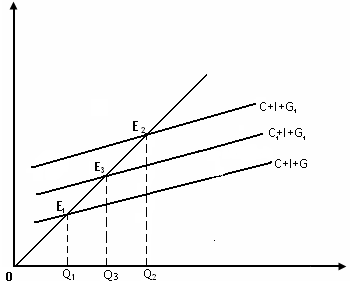 Գծագիր 3. Պետական գնումների և հարկերի ազդեցությունը հավասարակշիռ  ազգային արդյունքի վրա:    Ենթադրենք, թե պետությունը ավելացրել է ապրանքների և ծառայությունների գնումները 20մլն դրամով, որը նույնպես հանգեցնում է ամբողջական ծախսերի աճ` 20մլն դրամով, այդ դեպքում կնկատվի C+I+G կորի տեղաշարժը դեպի վեր` C+I+G1 դիրքը:  Գծագրում պարզորոշ արտացոլված են կորերի տեղաշարժերը, որոնք առաջանում են գնումների աճի և հարկերի կիրառման հետևանքով: Այս տեղաշարժերը ուսումնասիրելով կարող ենք նշել, որ պետական գնումների աճի հետևանքով ազգային արտադրանքը ավելացել է 80մլն դրամով, իսկ հարկի ներմուծումը կրճատեց այն 60մլն դրամով: Այսպես, պետական ծախսերի և հարկերի միաժամանակ ավելացումը 20մլն դրամով պայմանավորեց նաև ազգային արդյունքի աճը 20մլն դրամով, այսինքն մուլտիպլիկատորը հավասար է 1-ի: Այն կոչվում է հավասարակշռված բյուջեի մուլտիպլիկատոր և կախված չէ սպառման սահմանային հակումից: <<Ծախսեր-եկամուտներ>> մոդելում դիսկրեցիոն քաղաքականությունը քննարկվում է գների անփոփոխ մակարդակի դեպքում: Իրական կյանքում պետական ծախսերի ավելացումը, հարկերի իջեցումը հանգեցնում է ամբողջական պահանջարկի և ծախսերի աճին, որը առաջացնում է գների մակարդակի և տոկոսադրույքի բարձրացում, որոնք, իրենց հերթին, պայմանավորում են մասնավոր ինվեստիցիաների կրճատումը: Այս երևույթը կոչվում է <<դուրս մղման էֆֆեկտ>>: Այն խոչընդոտում է հարկաբյուջետային քաղաքականության արդյունավետությանը:Ոչ դիսկրետ հարկաբյուջետային քաղաքականություն: ՀՆԱ-ի ցիկլիկ տատանումների արդյունքում զբաղվածության մակարդակի, արտադրության ծավալների և սղաճի մակարդակների ավտոմատ փոփոխություններ: Ոչ դիսկրետ քաղաքականությունը ենթադրում է զուտ հարկային մուտքերի ավտոմատ մեծացում(փոքրացում)  ՀՆԱ-ի աճի(նվազման) պայմաններում, որոնք տնտեսությունում կայունացման ազդեցություն են թողնում: Ոչ դիսկրետ հարկաբյուջետային քաղաքականության ժամանակբյուջեի դեֆիցիտն ու հավելուրդը ստեղծվում են ավտոմատ կերպով` ավտոմատ կայունարարների միջոցով:Գործնականում, պետական ծախսերի, հարկային մուտքերի մակարդակը կարող է փոփոխվել նաև այն դեպքերում, եթե նույնիսկ կառավարությունը չընդունի համապատասխան որոշումներ: Դա բացատրվում է ներդրված կայունարարների առկայությամբ, որը և սահմանում է ավտոմատ (պասիվ, ոչ դիսկրեցիոն) հարկաբյուջետային քաղաքականությունը: Ավտոմատ հարկաբյուջետային քաղաքականությունը հիմնված է այն մեխանիզմների վրա, որոնք աշխատում են ինքնակարգավորվող ռեժիմով և մեխանիկորեն արձագանքում են տնտեսության վիճակի փոփոխությանը: Նրանց անվանում են ներքին (ավտոմատ) կայունարարներ: Ավտոմատ կայունարարներ - դրանք տնտեսական մեխանիզմներ են, որոնք թույլ են տալիս մեղմացնել զբաղվածության մակարդակի և համախառն արդյունքի ցիկլիկ տատանումները, առանց կառավարության կողմից տնտեսական քաղաքականության մեջ կատարվող հաճախակի փոփոխությունների: Որպես ավտոմատ կայունարարներ հանդիսանում են հարկահանման պրոգրեսիվ կամ չեզոք համակարգը, պետական տրանսֆերտների համակարգը(ներառյալ գործազրկության համար տրվող նպաստներ) և շահույթի մասնակցության հանակարգը: Ավտոմատ կայունարները մեղմացնում են դիսկրետ քաղաքականության մեջ ժամանակային լագի առկայության խնդիրը, քանզի այդ մեխանիզմը գործում են առանց պառլամենտի հիմնական միջամտության: Դրանցից են`1. Պրոգրեսիվ հարկային համակարգը, որը զսպում է ամբողջական պահանջարկի աճը տնտեսական աճի ժամանակաշրջանում, քանի որ բնակչության եկամտի աճի հետ մեկտեղ բնակչությունը ենթարկվում է ավելի բարձր դրույքաչափով հարկման, և հակառակը, եկամտի նվազման դեպքում, որը տեղի է ունենում տնտեսական անկման հետևանքով, այս պայմաններում առկա է ամբողջական պահանջարկի խթանում, քանի որ նկատվում է տնօրինվող եկամտի աճ` հարկի դրույքաչափի իջեցման հետևանքով:2. Գործազրկության նպաստները և սոցիալական վճարները: Դրանք նույնպես ունեն մեխանիկական հակացիկլային ազդեցություն: Այսպես, զբաղվածության մակարդակի բարձրացումը հանգեցնում է հարկային եկամուտների աճին, որոնց հաշվին ֆինանսավորվում են գործազրկության նպաստները: Արտադրության անկման դեպքում ավելանում է գործազուրկների թիվը, որը կրճատում է ամբողջական պահանջարկը: Սակայն միաժամանակ աճում են նաև գործազրկության նպաստների վճարման գումարները: Դա աջակցում է սպառմանը, դանդաղեցնում է պահանջարկի անկումը և հետևաբար, հակազդում է ճգնաժամի խորացմանը: Այդպիսի մեխանիկական ռեժիմով են գործում նաև սոցիալական վճարները: Գոյություն ունեն նաև այլ ներքին կայունարարներ, որոնցից են ֆերմերներին աջակցող ծրագրերը, ձեռնարկությունների խնայողությունները, անձնական խնայողությունների և այլն: Ներքին կայունարարները մեղմացնում են ամբողջական պահանջարկի խիստ փոփոխությունները և դրանով հենց օգնում են կայունացնել ազգային արտադրանքի թողարկումը: Այս գործողությունների շնորհիվ կփոխվի տնտեսական ցիկլի զարգացումը, արտադրության անկումները կդառնան ոչ այդքան խորը և ավելի կարճատև: Մինչ այդ դա անհնարին էր, քանի որ հարկի դրույքաչափը ցածր էր, իսկ գործազրկության նպաստը և սոցիալական վճարները` աննշան:Ոչ դիսկրեցիոն քաղաքականությամբ գլխավոր արժանիքն այն է, որ նրա գործիքները (ներքին կայունարարները) անմիջապես սկսում են գործել տնտեսական պայմանների փոքրագույն փոփոխության դեպքում, այսինքն` այստեղ գրեթե բացակայում է ժամանակի լագը:Ավտոմատ հարկաբյուջետային քաղաքականության թերությունը կայանում է նրանում, որ այն միայն օգնում է հարթեցնել ցիկլային տատանումները, բայց չի կարող դրանք վերացնել: Պետք է նշել, որ ինչքան բարձր են հարկի դրույքաչափերը, այնքան գործող է ոչ դիսկրետ հարկաբյուջետային քաղաքականությունը:Կախված նպատակից` իրականացվում է զսպող կամ խթանիչ հարկաբյուջետային քաղաքականություն: Արտադրության անկման ժամանակաշրջանում պետք է ավելացնել պետական ծախսերը, իջեցնել հարկերը կամ անել երկուսը միաժամանակ, այսինքն` վարել խթանող քաղաքականություն: Կարճ ժամանակահատվածում այն մեղմացնում է տնտեսական ցիկլը, երկարաժամկետում` հարկերի իջեցումը կարող է հանգեցնել տնտեսական աճի խթանմանը: Այդպես եղավ 80-ական թվականներին զարգացած երկրներում, որտեղ հարկային բարեփոխումների հետևանքով նվազեցվեցին ձեռնարկությունների շահութահարկի, եկամտահարկի դրույքաչափերը դրանով իսկ նպաստեցին տնտեսության վերելքին:Ինֆլյացիայի  տեմպերի ցածր մակարդակ ապահովելու համար իրականացնում են զսպող հարկաբյուջետային քաղաքականություն, որն իրականացվում է պետական ծախսերի կրճատմամբ, հարկերի բարձրացմամբ և այլ միջոցների կիրառմամբ: Կարճ ժամանակահատվածում զսպող քաղաքականությունը թույլ կտա կրճատել ամբողջական պահանջարկը և դրանով իսկ օգնում է պահանջարկի ինֆլյացիայի նվազեցմանը: Երկարաժամկետում այն կարող է հանգեցնել արտադրության աճին:Որպեսզի իմանանք, թե արդյոք կառավարությունը ճիշտ հարկաբյուջետային քաղաքականություն է վարում, պետք է գնահատել դրա արդյունքները: Ամենից հաճախ դրա համար օգտագործում են պետական բյուջեի վիճակը, քանի որ հարկաբյուջետային քաղաքականության իրականացումը ուղեկցվում է բյուջեի պակասուրդի կամ ավելցուկի աճով կամ կրճատմամբ: Սակայն այս ցուցանիշով դատել վարվող դիսկրեցիոն քաղաքականության գործուն լինելու մասին, բավականին դժվար է: Դա բացատրվում է նրանով, որ մի կողմից, փաստացի բյուջեի ավելցուկը կամ պակասուրդը կարող են փոփոխվել պետական ծախսերի և հարկերի մտադրված փոփոխության հետևանքով, իսկ մյուս կողմից` նրանց չափերի վրա կարող են ազդել ազգային արտադրանքի ծավալի փոփոխությունները, որոնք պայմանավորված են ներքին կայունարարների առկայությամբ: Այս երկու գործոնները միասնական են և որպեսզի բաժանենք այս երկու պատճառները, հնարավորություն ունենանք գնահատել ձեռնարկվող միջոցների ճշգրտությունը, օգտագործում են լրիվ զբաղվածության բյուջեն: Այն ցույց է տալիս, թե որքան կլիներ պետական բյուջեի պակասուրդը կամ ավելցուկը, եթե տնտեսությունը գործեր լրիվ զբաղվածության պայմաններում: Քննարկենք բյուջեի պակասուրդը և ավելցուկը:Ենթադրենք, որ բյուջեն կարող է հավասարակշռված լինել E կետում Qe թողարկման ծավալի դեպքում, թողարկման փաստացի ծավալը Q1 է, իսկ պոտենցիալը(լրիվ զբաղվածության դեպքում)` Q2:         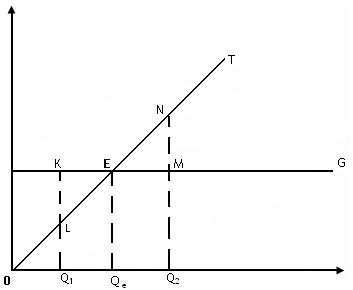                  Գծագիր 4. Լրիվ զբաղվածության բյուջեն: Բյուջեի ավելցուկը և պակասուրդը:Q1 փաստացի արտադրության դեպքում գոյություն ունեցող բյուջեի kl դեֆիցիտը կարող է վկայել այն մասին, որ կատարվում է խթանիչ հարկաբյուջետային քաղաքականություն, որն ուղեկցվում է բյուջեի դեֆիցիտի առաջացմամբ կամ աճով: Դա ապացուցում է այն, որ լրիվ զբաղվածության և նույն փաստացի պետական ծախսերի և հարկերի (T և G ուղիղները մնում են նույն տեղում) դեպքում լրիվ զբաղվածության բյուջեն ունի MN ավելցուկը: Այսպիսով, փաստացի դեֆիցիտի պատճառը համարվում է արտադրության անկումը: Հարկաբյուջետային քաղաքականությունը, հակառակը, եղել է զսպող և դրա համար էլ արտադրության մակարդակը երկրում եղել է պոտենցիալից ցածր: Անհրաժեշտություն է առաջանում համապատասխան ֆիսկալ միջոցառումների ընդունումը, այսինքն ամբողջական պահանջարկի խթանումը: Լրիվ զբաղվածության բյուջեի փոփոխությունը ցույց է տալիս, թե ինչպես է ազդում իրականացվող հարկաբյուջետային քաղաքականությունը ամբողջական պահանջարկի փոփոխության վրա: Լրիվ զբաղվածության բյուջեի դեֆիցիտի աճը կամ ավելցուկի նվազումը վկայում է խթանիչ ֆիսկալ քաղաքականության իրականացման մասին, որն ուղղված է ամբողջական պահանջարկի ընդլայնմանը:Եվ հակառակը, լրիվ զբաղվածության բյուջեի դեֆիցիտի կրճատումը կամ ավելցուկի աճը հանդիսանում է զսպող հարկաբյուջետային քաղաքականության իրականացման արդյունք, որի նպատակն է ամբողջական պահանջարկի կրճատումը:Հարկաբյուջետային քաղաքականությունը տնտեսության վրա կարող է ազդել երկու հիմնական ուղղություններով (գործիքներով)` եկամտային քաղաքականությամբ (եկամտային գործիք) և ծախսային քաղաքականությամբ (ծախսային գործիք): Հարկաբյուջետային քաղաքականությունը իրականացվում է երկրի երկարաժամկետ, միջնաժամկետ և կարճաժամկետ տնտեսական ծրագրերի հիման վրա: Հարկաբյուջետային քաղաքականության կարճաժամկետ ծրա•րերը` դրանք յուրաքանչյուր տարվա բյուջեի մասին օրենքներն են: Տնտեսության վրա ազդեցության տեսանկյունից` Հարկաբյուջետային քաղաքականությունը կարող է ազդել և ամբողջական պահանջարկի վրա (կարճաժամկետ և միջին ժամկետ ժամանակահատվածներում ծախսային և եկամտային քաղաքականություններով) և ամբողջական առաջարկի վրա(միջին ժամկետում եկամտային քաղաքականությամբ(հարկային ռեֆորմ)):  Ամբողջական պահանջարկի վրա ազդեցության տեսանկյունից տարբերում են հարկաբյուջետային քաղաքականության երեք ուղղություններª խթանող, զսպող և չեզոք: Խթանող հարկաբյուջետային քաղաքականությունը (էքսպանսիա)  կարճ ժամանակահատվածում նպատակ է հետապնդում չեզոքացնել տնտեսության անկման ցիկլի բացասական հետևանքները և ենթադրում է պետական ծախսերի (G-ի) ավելացում, հարկերի (T-ի) նվազեցում կամ վերջիններիս համատեղ իրականացում: Միջին և երկար ժամանակահատվածներում հարկաբյուջետային խթանող քաղականության  մասնավորապես հարկերի նվազման արդյունքում կմեծանա արտադրական գործոնների առաջարկը, որը կտանի տնտեսությունում ՀՆԱ-ի պոտենցյալ մակարդակի բարձրացմանը: Սակայն պետք է հիշել, որ եթե հարկաբյուջետային խթանող քաղաքականության արդյունքում ամբողջական պահանջարկի աճը գերազանցի ամբողջական առաջարկի աճին ապա առաջ կգա պահանջարկի սղաճ:  Զսպող հարկաբյուջետային քաղաքականությունը (ռեստրիկցիա) նպատակ է հետապնդում կարճաժամկետում սահմանափակել տնտեսական վերելքը և ենթադրում է պետական ծախսերի (G) կրճատում, հարկերի (T) ավելացում կամ վերջիններիս համատեղ իրականացում: Կարճ ժամանակահատվածում այս միջոցառումները հնարավորություն են ընձեռնում նվազեցնել պահանջարկի սղաճը: Միջնաժամկետ և երկարաժամկետ ժամանակահատվածներում վերոնշյալ միջոցառումները` մասնավորապես հարկերի ավելացումը կարող են տանել հարկային բեռի ծանրացման և ամբողջական առաջարկի նվազման, որի արդյունքում առաջ կգա ստագֆլացիա:   Բյուջետային հարաբերությունների առանցքը «բնականորեն» կազմում է հարկային քաղաքականությունը: Դա տրամաբանական է «քանի որ ցանկացած ծախսերի կատարման կարևորագույն պայմանը համապատասխան ծավալով եկամուտների առկայությունն է: Իր հերթին» եկամուտների ավելացման խնդիրը կարող է լուծվել հարկային համապատասխան քաղաքականության իրականացման դեպքում: Այդ քաղաքականության հիմքում պետք է ընկած լինի հարկերի ֆիսկալ և կարգավորիչ ֆունկցիաների զուգակցումը: Այլապես դրանց միջև հաշվեկշռվածության բացակայությունը կտանի տնտեսության զարգացման արգելակմանը: Հարկային քաղաքականությունը պետք է ելնի հասարակության և տնտեսության զարգացման գերակայությունների ու շահերի ներդաշնակեցումից:Հարց 5.Ð³ñÏ³ÛÇÝ µ»éÇ ³ñ¹ÛáõÝ³í»ï µ³ßËáõÙÁ áñå»ë Ñ³ñÏ³ÛÇÝ Ñ³Ù³Ï³ñ·Ç áñ³Ï³Ï³Ý ã³÷³ÝÇßÐ³ñÏ³ÛÇÝ ù³Õ³ù³Ï³ÝáõÃÛ³Ý ³Ù»Ý³Ï³ñ¨áñ ËÝ¹ÇñÝ»ñÇó Ù»ÏÁ Ñ³ñÏ³ÛÇÝ µ»éÇ ³ñ¹³ñ ¨ ³ñ¹ÛáõÝ³í»ï µ³ßËáõÙÝ ¿£ Ð³ßíÇ ³éÝ»Éáí å»ïáõÃÛ³Ý ýÇÝ³Ýë³Ï³Ý å³Ñ³ÝçÝ»ñÁª Ñ³ñÏÙ³Ý Ñ³ñ³µ»ñáõÃÛáõÝÝ»ñÁ å»ïù ¿ Ï³éáõóí»Ý ³ÛÝå»ë« áñ Ñ³ñÏ»ñÇ ·áÛáõÃÛáõÝÁ áã Ã» í³ïÃ³ñ³óÝÇ« ³ÛÉ µ³ñ»É³íÇ Ñ³ñÏ³ïáõÝ»ñÇ Ï»Ýë³å³ÛÙ³ÝÝ»ñÝ áõ ÁÝ¹É³ÛÝí³Í í»ñ³ñï³¹ñáõÃÛ³Ý ÑÝ³ñ³íáñáõÃÛáõÝÝ»ñÁ£ îíÛ³É ·áñÍÁÝÃ³óÇ Ù³Ýñ³ÏñÏÇï áõëáõÙÝ³ëÇñáõÃÛáõÝÁ ÃáõÛÉ ¿ ï³ÉÇë áñáß»É« Ã» Çñ³Ï³ÝáõÙ áí ¨ ÇÝã ã³÷áí ¿ Çñ íñ³ ÏñáõÙ Ñ³ñÏ³ÛÇÝ µ»éÁ£Ð³ñÏ³ÛÇÝ µ»éÇ µ³ßËÙ³Ý ËÝ¹ÇñÝ»ñÁ ¹»é XVII ¹© Ñ»ï³ùñùñ»É »Ý Ù»ñÏ³ÝïÇÉÇëïÝ»ñÇÝ« áñáÝó ¹³ïáÕáõÃÛáõÝÝ»ñÁ Ñ³ë³ñ³ÏáõÃÛ³Ý Ù»ç Ñ³ñÏ³ÛÇÝ µ»éÇ µ³ßËÙ³Ý Ù³ëÇÝ« ÑÇÙù Ñ³¹Çë³ó³Ý Ñ³ñÏ»ñÇ í»ñ³µ»ñÛ³É ï³ñµ»ñ ï»ëáõÃÛáõÝÝ»ñÇ Ñ³Ù³ñ£ ²©êÙÇÃÁ Ñ³ñÏ³ÛÇÝ µ»éÇ µ³ßËÙ³Ý ·áñÍÁÝÃ³óáõÙ Ï³ñ¨áñáõÙ ¿ñ ³ñ¹³ñáõÃÛáõÝÁ ¨ Ñ³í³ë³ñáõÃÛáõÝÁ£ Ü³ Ñ³ñÏ³ÛÇÝ µ»éÇ ¿áõÃÛáõÝÁ Ï³åáõÙ ¿ñ é»Ýï³ÛÇ Ñ»ï« ù³ÝÇ áñ« Áëï Ýñ³« í»ñçÇÝ Ñ³ßíáí« µáÉáñ Ñ³ñÏ»ñÁ ·³ÝÓíáõÙ »Ý ÑáÕ³ï»ñ»ñÇó£ ¸³ ¿  å³ï×³éÁ« áñ Ý³ Ñ³ñÏÙ³Ý ïÝï»ë³·Çï³Ï³Ý µáí³Ý¹³ÏáõÃÛáõÝÁ Ï³åáõÙ ¿ é»Ýï³ÛÇÝ Ñ³í»ÉÛ³É »Ï³ÙáõïÝ»ñÇ Ñ»ï£Ð³ñÏ³ÛÇÝ µ»éÇ µ³ßËÙ³Ý í»ñ³µ»ñÛ³É Çñ ï»ë³Ï»ïÝ ¿ ³ñï³Ñ³Ûï»É Ý³¨ ¸³íÇÃ èÇÏ³ñ¹áÝ Çñ ³ßË³ïáõÃÛáõÝÝ»ñáõÙ£ Ü³ µ³ó³Ñ³Ûï»É ¿ ³ÛÝ ³½¹»óáõÃÛáõÝÁ« áñ áõÝ»ÝáõÙ »Ý Ñ³ñÏ»ñÁ ï³ñµ»ñ ³åñ³ÝùÝ»ñÇ å³Ñ³Ýç³ñÏÇ ¨ ³é³ç³ñÏÇ íñ³£ Æ ï³ñµ»ñáõÃÛáõÝ êÙÇÃÇª èÇÏ³ñ¹áÝ ÝßáõÙ ¿ñ« áñ Ñ³ñÏ³ÛÇÝ µ»éÁ ÁÝÏÝáõÙ ¿ ÇÝãå»ë é»Ýï³ÛÇ« ³ÛÝå»ë ¿É ß³ÑáõÛÃÇ íñ³ª Ýå³ëï»Éáí ïÝï»ë³Ï³Ý Ñ³í³ë³ñ³ÏßéáõÃÛ³Ý ëï»ÕÍÙ³ÝÁ£ Ð»ï³·³ÛáõÙ« ½³ñ·³óÝ»Éáí èÇÏ³ñ¹áÛÇ ³Ûë ï»ë³Ï»ïÁ« ²©Ø³ñß³ÉÁ »Ï³í ³ÛÝ Ñ³Ùá½Ù³Ý« áñ Ñ³ñÏ³ÛÇÝ µ»éÇ µ³ßËÙ³Ý å³ÛÙ³ÝÝ»ñÁ áñáßíáõÙ »Ý å³Ñ³Ýç³ñÏÇ ¨ ³é³ç³ñÏÇ ³é³Ó·³Ï³ÝáõÃÛ³Ùµ£ ²é³Ó·³Ï³ÝáõÃÛ³Ý ·áñÍ³ÏóÇó Ï³Ëí³Íª Ñ³ñÏ³ÛÇÝ µ»éÁ Ï³ñáÕ ¿ ÁÝÏÝ»É Ù»Ï ³ñï³¹ñáÕÇ« Ù»Ï í³×³éáÕÇ« Ù»Ï ¿É ëå³éáÕÇ íñ³£æ©ø»ÛÝëÁ Ñ³ñÏ³ÛÇÝ µ»éÇ µ³ßËÙ³Ý Ñ³ñó»ñáõÙ Ï³ñ¨áñáõÙ ¿ñ Ñ³ïÏ³å»ë ³ñ¹ÛáõÝ³í»ïáõÃÛáõÝÁª ³ÛÝ Ñ³Ù³ñ»Éáí Ñ³ñÏ³ÛÇÝ ù³Õ³ù³Ï³ÝáõÃÛ³Ý Ýå³ï³Ï£ ²ÛëåÇëáí« Ñ³ñÏ³ÛÇÝ µ»éÇ µ³ßËÙ³Ý ÑÇÙÝ³ËÝ¹ÇñÁ Ï³ñ¨áñ»É »Ý µ³½Ù³ÃÇí ïÝï»ë³·»ïÝ»ñ« ³ñï³Ñ³Ûï»Éáí ï³ñµ»ñ ï»ë³Ï»ïÝ»ñ« Ùáï»óáõÙÝ»ñ ¨ ëÏ½µáõÝùÝ»ñ: ÀÝ¹Ñ³Ýñ³óÝ»Éáí Ï³ñ»ÉÇ ¿ Ýß»É« áñ Ñ³ñÏ³ÛÇÝ Ñ³Ù³Ï³ñ·Á Ñ³Ù³ñíáõÙ ¿ ½³ñ·³ó³Í« »Ã» Ñ³ñÏ³ÛÇÝ µ»éÁ µ³ßËíáõÙ ¿ ³é³í»É³å»ë ³ñ¹³ñáõÃÛ³Ý ¨ ³ñ¹ÛáõÝ³í»ïáõÃÛ³Ý ëÏ½µáõÝùÝ»ñáí£ Üßí³Í ëÏ½µáõÝùÝ»ñÇó áñ¨¿ Ù»ÏÇÝ µ³ó³ñÓ³Ï Ý³Ë³å³ïíáõÃÛáõÝ ï³ÉÁ Ïñ×³ïáõÙ ¿ ÙÛáõëÇ ÉÇ³ñÅ»ù ÏÇñ³éÙ³Ý ÑÝ³ñ³íáñáõÃÛáõÝÁ£Ð³ñÏ³ÛÇÝ Ñ³Ù³Ï³ñ·Á« áñÝ ³Ýï»ëáõÙ ¿ ïÝï»ë³Ï³Ý ³ñ¹ÛáõÝ³í»ïáõÃÛáõÝÁ« ãÇ Ëñ³ËáõëáõÙ é»ëáõñëÝ»ñÇ ³ñ¹ÛáõÝ³í»ï û·ï³·áñÍáõÙÁ« ÙÇ³Å³Ù³Ý³Ï« ïÝï»ëáõÃÛ³Ý Ñ³Ù³ñ µ³í³Ï³ÝÇÝ Í³Ëë³ï³ñ Ï³ñáÕ ¿ ÉÇÝ»É£ ê³Ï³ÛÝ ãÑÇÙÝ³íáñí³Í µ³ñÓñ Ñ³ñÏ»ñÁ Ï³ñáÕ »Ý ³é³ç³óÝ»É Éñ³óáõóÇã Ñ³ñÏ³ÛÇÝ µ»é« áñÝ ³é³ç³óÝáõÙ ¿ å»ïáõÃÛ³Ý »Ï³ÙáõïÝ»ñÇ Ïñ×³ïáõÙ£ Èñ³óáõóÇã Ñ³ñÏ³ÛÇÝ µ»éÝ ³é³ç³óÝáõÙ ¿ Ý³¨ ³ÛÉ ÏáñáõëïÝ»ñ« áñáÝù ï»ÕÇ »Ý áõÝ»ÝáõÙ ³ÛÝ Å³Ù³Ý³Ï« »ñµ µ³ñÓñ Ñ³ñÏÙ³Ý å³ï×³éáí ¹³¹³ñ»óíáõÙ ¿ ·áñÍ³ñ³ñ Ý³Ë³Ó»éÝáõÃÛáõÝ£ ºÝÃ³¹ñíáÕ ³ñ¹ÛáõÝ³í»ïáõÃÛ³Ý Ñ»ï¨³Ýùáí ïÝï»ë³Ï³Ý ·áñÍáõÝ»áõÃÛ³Ý ¹³¹³ñ»óáõÙÁ Ñ³Ù³ñíáõÙ ¿ ½áõï Ïáñáõëï£ ÜÙ³Ý ÏáñáõëïÁ ãÇ »ñ³ßË³íáñáõÙ û·áõïÝ»ñ ÙÝ³ó³ÍÝ»ñÇÝ ¨ ÏáãíáõÙ ¿ Ù»éÛ³É µ»é (Deadweight loss)£ Ð³ñÏ³ÛÇÝ µ»éÇ µ³ßËÙ³Ý å³ÛÙ³ÝÝ»ñÁ áñáßíáõÙ »Ý Ý³¨ áõÕÕ³ÏÇ ¨ ³ÝáõÕÕ³ÏÇ Ñ³ñÏ»ñÇ Ñ³ñ³µ»ñ³ÏóáõÃÛ³Ùµ£ î³ñµ»ñ »ñÏñÝ»ñáõÙ ³Ûë Ñ³ñ³µ»ñ³ÏóáõÃÛ³Ý ËÝ¹ÇñÁ ï³ñµ»ñ Ó¨áí ¿ ÉáõÍí»É (ûñÇÝ³Ïª ÐÐ-áõÙ áõÕÕ³ÏÇ ¨ ³ÝáõÕÕ³ÏÇ Ñ³ñÏ»ñÇ Ñ³ñ³µ»ñ³ÏóáõÃÛáõÝÁ Ñ³Ù³å³ï³ëË³Ý³µ³ñ 41% ¨ 59% ¿ ) (1996-2004ÃÃ áõÕÕ³ÏÇ ¨ ³ÝáõÕÕ³ÏÇ Ñ³ñÏ»ñÇ ï»ë³Ï³ñ³ñ ÏßÇéÁ ÁÝ¹Ñ³Ýáõñ Ñ³ñÏ³ÛÇÝ »Ï³ÙáõïÝ»ñáõÙ Ý»ñÏ³Û³óí³Í ¿ Ñ³í»Éí³Í 1)£ Ü»ñÏ³ÛáõÙë ½³ñ·³ó³Í »ñÏñÝ»ñÇ Ñ³ñÏ³ÛÇÝ Ñ³Ù³Ï³ñ·áõÙ ·»ñ³ÏßéáõÙ »Ý áõÕÕ³ÏÇ Ñ³ñÏ»ñÁ« ÇëÏ ½³ñ·³óáÕ »ñÏñÝ»ñáõÙ å»ï³Ï³Ý »Ï³ÙáõïÝ»ñÇ ·»ñ³ÏßÇé Ù³ëÝ ³å³ÑáíáõÙ »Ý ³ÝáõÕÕ³ÏÇ Ñ³ñÏ»ñÁ« í»ñçÇÝÝ»ñë Ñ³ñÏ³ÛÇÝ µ»éÇ µ³ßËÙ³Ý ï»ë³ÝÏÛáõÝÇó ³í»ÉÇ ³ñ¹³ñ³óÇ »Ý Ñ³Ù³ñíáõÙ£ ÐÇÙÝ³Ï³Ý å³Ñ³ÝçÝ»ñÁ áõÕÕ³ÏÇ ¨ ³ÝáõÕÕ³ÏÇ Ñ³ñÏ»ñÇ Ñ³ñ³µ»ñ³ÏóáõÃÛ³Ý ÝÏ³ïÙ³Ùµ Ñ»ï¨Û³ÉÝ ¿ª ýÇëÏ³É³ÛÇÝ ·áñÍ³éáõÛÃ »Ý Ï³ï³ñáõÙ Ù»Í³Ù³ë³Ùµ    ³ÝáõÕÕ³ÏÇ       Ñ³ñÏ»ñÁ«      ÇëÏ    áõÕÕ³ÏÇ   Ñ³ñÏ»ñÁ   Ï³ï³ñáõÙ   »Ý »Ï³ÙáõïÝ»ñÇ ïÝï»ë³Ï³Ý Ï³ñ·³íáñÙ³Ý ¨ µ³ßËÙ³Ý ¹»ñ£ ÞáõÏ³Û³Ï³Ý Ñ³ñ³µ»ñáõÃÛáõÝÝ»ñÇ å³ÛÙ³ÝÝ»ñáõÙ Ûáõñ³ù³ÝãÛáõñ ÙÇ³íáñ í³×³éí³Í ³ñï³¹ñ³ÝùÇ íñ³ ë³ÑÙ³Ýí³Í Ñ³ñÏÇ í»ñÉáõÍáõÃÛáõÝÝ»ñÁ óáõÛó »Ý ïí»É« áñ Ñ³ñÏ³ÛÇÝ µ»éÇ Í³ÝñáõÃÛáõÝÁ Ñ³×³Ë ÷áË³ÝóíáõÙ ¿ ëå³éáÕÝ»ñÇ íñ³ª ·Ý»ñÇ µ³ñÓñ³óÙ³Ý ×³Ý³å³ñÑáí£ ²ñï³¹ñáÕÝ»ñÇ ¨ ëå³éáÕÝ»ñÇ ÙÇç¨ Ñ³ñÏ³ÛÇÝ µ»éÇ µ³ßËÙ³Ý Ñ³Ù³Ù³ëÝáõÃÛáõÝÁ Ï³Ëí³Í ¿ å³Ñ³Ýç³ñÏÇ ¨ ³é³ç³ñÏÇ ³é³Ó·³Ï³ÝáõÃÛ³Ý ·áñÍ³ÏÇóÝ»ñÇó£ ²Ûëå»ë« »ñµ å³Ñ³Ýç³ñÏÁ ³é³Ó·³Ï³Ý ¿« ·Ý»ñÁ µ³ñÓñ³ÝáõÙ »Ý ³ÝÝß³Ý« ¨ Ñ³Ù³å³ï³ëË³Ý Ñ³ñÏ³ÛÇÝ µ»éÇ ½·³ÉÇ Ù³ëÁ Çñ íñ³ ¿ ÏñáõÙ ³ñï³¹ñáÕÁ£ ÆëÏ áã ³é³Ó·³Ï³Ý å³Ñ³Ýç³ñÏÇ ¹»åùáõÙ ·Ý»ñÁ ¿³å»ë µ³ñÓñ³ÝáõÙ »Ý« ¨ Ñ³ñÏ³ÛÇÝ µ»éÁ ÁÝÏÝáõÙ ¿ ·Ýáñ¹Ý»ñÇ íñ³£ ²é³Ó·³Ï³Ý ³é³ç³ñÏÇ Å³Ù³Ý³Ï ·Ý»ñÁ ¿³Ï³Ýáñ»Ý Ï³ñáÕ »Ý ³×»É« ¨ Ñ³ñÏ³ÛÇÝ µ»éÁ í×³ñáõÙ »Ý ÑÇÙÝ³Ï³ÝáõÙ ·Ýáñ¹Ý»ñÁ£ ÆëÏ áã ³é³Ó·³Ï³Ý ³é³ç³ñÏÇ ¹»åùáõÙ ·Ý»ñÁ ã»Ý µ³ñÓñ³ÝáõÙ«  ¨   Ñ³ñÏ³ÛÇÝ µ»éÇ  Í³ÝñáõÃÛáõÝÁ ÁÝÏÝáõÙ ¿ ³ñï³¹ñáÕÇ Ï³Ù í³×³éáÕÇíñ³£ ØÇÏñáÙ³Ï³ñ¹³ÏáõÙ Ñ³ñÏ³ÛÇÝ µ»éÇ Í³ÝñáõÃÛáõÝÁ Ï³ñ»ÉÇ ¿ Ñ³ßí³ñÏ»É Ñ»ï¨Û³É µ³Ý³Ó¨áí©                              В-С-П                   Нб= ────── *100                                В-Сö³ëïáñ»Ý« Ñ³Ù³ñÇãáõÙ Ñ³Ù³Ë³éÝ ß³ÑáõÛÃÇ ¨ ½áõï ß³ÑáõÛÃÇ ï³ñµ»ñáõÃÛáõÝÝ ¿« ÇëÏ Ñ³Ûï³ñ³ñáõÙª Ñ³Ù³Ë³éÝ ß³ÑáõÛÃÁ£Î³ñ»ÉÇ ¿ ÏÇñ³é»É Ý³¨ Ñ»ï¨Û³É µ³Ý³Ó¨Á©                           В-С-П                   Нб= ────── *100                                  П ²Ûëï»Õ Ñ³ñÏ»ñÁ Ñ³ñ³µ»ñíáõÙ »Ý ½áõï ß³ÑáõÛÃÇÝ« áñ óáõÛó ¿ ï³ÉÇë« Ã» Ñ³ñÏ»ñÇ ã³÷Á ÇÝãù³Ýáí ¿ ï³ñµ»ñíáõÙ ½áõï ß³ÑáõÛÃÇ Í³í³ÉÇó« ³ÛëÇÝùÝª ÙÇ³íáñ ß³ÑáõÛÃÇ áñ Ù³ëÝ »Ý Ï³½ÙáõÙ Ñ³ñÏ»ñÁ£àÕç ïÝï»ëáõÃÛ³Ý Ñ³Ù³ñ Ñ³ñÏ³ÛÇÝ µ»éÁ Ñ³ßí³ñÏíáõÙ ¿ Ñ»ï¨Û³É µ³Ý³Ó¨áí©             ∑ ÐØ   	                        áñï»Õ ÐØ-Ý Ñ³ñÏ³ÛÇÝ Ùáõïù»ñÝ »Ý                 Ð´=──────*100                            ÐÜ²²ÛëåÇëáí« Ñ³ñÏ³ÛÇÝ µ»éÁ ÁÝ¹Ñ³Ýñ³óí³Í óáõó³ÝÇß ¿« áñÁ µÝáõÃ³·ñáõÙ ¿ Ñ³ñÏ»ñÇ ¹»ñÁ Ñ³ë³ñ³ÏáõÃÛ³Ý ÏÛ³ÝùáõÙ ¨ ³ñï³óáÉáõÙ ¿ Ñ³ë³ñ³ÏáõÃÛ³Ý ÏáÕÙÇó ³ñï³¹ñí³Í ³ñï³¹ñ³ÝùÇª µÛáõç»ï³ÛÇÝ Ù»Ë³ÝÇ½ÙÝ»ñÇ ÙÇçáóáí í»ñ³µ³ßËí³Í Ù³ëÁ£ ÀÝ¹áõÝí³Í ¿ »ñÏñáõÙ ³éÏ³ Ñ³ñÏ³ÛÇÝ µ»éÁ µÝáõÃ³·ñ»É ï³ñí³ ÁÝÃ³óùáõÙ ëï»ÕÍí³Í ³åñ³ÝùÝ»ñÇ ¨ Í³é³ÛáõÃÛáõÝÝ»ñÇ ³ñÅ»ùÇ (ÐÜ²) ÝÏ³ïÙ³Ùµ ·³ÝÓí³Í Ñ³ñÏ»ñÇ ï»ë³Ï³ñ³ñ ÏßéÇ ÙÇçáóáí£ ÆÑ³ñÏ»« ³ÛëåÇëÇ µÝáõÃ³·ñáõÙÁ ÏñáõÙ ¿ ÁÝ¹Ñ³Ýáõñ    µÝáõÛÃ«  ë³Ï³ÛÝ ³ÛÝ  áñ³Ï³Ï³Ý  óáõó³ÝÇß  ¿ ¨   Ï³ñ»ÉÇ  ¿ Ñ³Ù»Ù³ï³Ï³Ý í»ñÉáõÍáõÃÛáõÝ Ï³ï³ñ»É£ ²Ûë ³éáõÙáí Ï³ñ»ÉÇ ¿ ³é³ÝÓÝ³óÝ»É  »ñÏñÝ»ñÇ  »ñ»ù  ËáõÙµª Ñ³ñÏ»ñÇ     Ñ³ñ³µ»ñ³Ï³Ýáñ»Ý µ³ñÓñ   Ù³Ï³ñ¹³Ïáí   µÝáñáßíáÕ   »ñÏñÝ»ñ«    áñï»Õ Ñ³ñÏ³ÛÇÝ ·³ÝÓáõÙÝ»ñÁ Ï³½ÙáõÙ »Ý ÐÜ²-Ç 55% (ûñÇÝ³Ïª Þí»¹Ç³« üñ³ÝëÇ³)« Ñ³ñÏ»ñÇ ÙÇçÇÝ Ù³Ï³ñ¹³Ïáí µÝáñáßíáÕ »ñÏñÝ»ñª 30-40% (³Û¹ »ñÏñÝ»ñÇó »Ý ÈÇïí³Ý« È³ïíÇ³Ý«¾ëïáÝÇ³Ý« ¶»ñÙ³ÝÇ³Ý) ¨ Ñ³ñÏ»ñÇ ó³Íñ Ù³Ï³ñ¹³Ïáí µÝáñáßíáÕ »ñÏñÝ»ñª ßáõñç 20% (ûñÇÝ³Ïª ²ØÜ« èáõë³ëï³Ý)£²Ûëå»ë« Ñ³ñÏ³ÛÇÝ Ñ³Ýó³íáñáõÃÛ³Ý ÑÇÙÝ³Ï³Ý å³ï×³éÁ Ñ³ñÏ³ïáõÇ µ³ñáÛ³Ñá·»µ³Ý³Ï³Ý íÇ×³ÏÝ ¿« áñÁ µÝáõÃ³·ñíáõÙ ¿ Ñ³ñÏ³ÛÇÝ Ñ³Ù³Ï³ñ·Ç ÝÏ³ïÙ³Ùµ µ³ó³ë³Ï³Ý í»ñ³µ»ñÙáõÝùáí« Çñ³í³Ï³Ý ÏáõÉïáõñ³ÛÇ ó³Íñ Ù³Ï³ñ¹³Ïáí« ÇÝãå»ë Ý³¨ ß³Ñ³¹Çï³Ï³Ý Ùáï»óáõÙÝ»ñáí£ø³Õ³ù³Ï³Ý å³ï×³éÝ»ñÁ Ñ³ñÏ³ïáõÇÝ ëïÇåáõÙ »Ý Ëáõë³÷»É Ñ³ñÏ»ñÇ í×³ñáõÙÇó ³ÛÝ Å³Ù³Ý³Ï« »ñµ Ñ³ñÏ»ñÁ å»ïáõÃÛ³Ý ÏáÕÙÇó ëÏëíáõÙ »Ý û·ï³·áñÍí»É áñå»ë ïÝï»ë³Ï³Ý Ï³Ù ëáóÇ³É³Ï³Ý ù³Õ³ù³Ï³ÝáõÃÛ³Ý ·áñÍÇù£ îÝï»ë³Ï³Ý å³ï×³éÝ»ñÁ ëïÇåáõÙ »Ý Ñ³ñÏ³ïáõÇÝ Ñ³ñÏáõÙÇó Ëáõë³÷»É ³í»ÉÇ Ñ³×³Ë£ ¸ñ³Ýù Ï³ñ»ÉÇ ¿ µ³Å³Ý»É »ñÏáõ ï»ë³ÏÇª Ñ³ñÏ³ïáõÇ ýÇÝ³Ýë³Ï³Ý íÇ×³Ïáí ¨ ÁÝ¹Ñ³Ýáõñ ïÝï»ë³Ï³Ý Ï³éáõóí³Íùáí å³ÛÙ³Ý³íáñí³Í£î»ËÝÇÏ³Çñ³í³Ï³Ý å³ï×³éÝ»ñÁ å³ÛÙ³Ý³íáñí³Í »Ý Ñ³ñÏ³ÛÇÝ ûñ»Ýë¹ñáõÃÛ³Ý Çñ³í³Ï³Ý ¹³ßïÇ ³ÝÏ³ï³ñáõÃÛ³Ùµ£ Ð³ñÏ³ÛÇÝ Ñ³Ù³Ï³ñ·Ç µ³ñ¹áõÃÛáõÝÁ ËáãÁÝ¹áïáõÙ ¿ Ñ³ñÏ³ÛÇÝ í»ñ³ÑëÏáÕáõÃÛ³Ý ³ñ¹ÛáõÝ³í»ïáõÃÛ³ÝÁ ¨ ëï»ÕÍáõÙ ¿ Ñ³ñÏ³ïáõÝ»ñÇ Ñ³Ù³ñ å³ÛÙ³ÝÝ»ñ Ñ³ñÏáõÙÇó Ëáõë³÷»Éáõ Ñ³Ù³ñ£ Ð³ñÏ³ÛÇÝ ûñ»Ýë¹ñáõÃÛáõÝÁ ¨ë Ñ³ñÏ³ïáõÇÝ ï³ÉÇë ¿ µáÉáñ ÑÝ³ñ³íáñáõÃÛáõÝÝ»ñÁ Ñ³ñÏ³ÛÇÝ í×³ñáõÙÝ»ñÇ Ïñ×³ïÙ³Ý áõÕÇÝ»ñÇ áñáÝÙ³Ý Ñ³Ù³ñ£ Ø³ëÝ³íáñ³å»ë« ¹³ å³ÛÙ³Ý³íáñí³Í ¿©Ñ³ñÏ³ÛÇÝ ûñ»Ýë¹ñáõÃÛ³Ý Ù»ç Ñ³ñÏ³ÛÇÝ ³ñïáÝáõÃÛáõÝÝ»ñÇ ³éÏ³ÛáõÃÛ³Ùµ« áñÁ ëïÇåáõÙ ¿ Ó»éÝ»ñ»óÇÝ áñáÝ»É áõÕÇÝ»ñ ¹ñ³ÝóÇó û·ïí»Éáõ Ñ³Ù³ñ«Ñ³ñÏ³ÛÇÝ ï³ñµ»ñ ¹ñáõÛùÝ»ñÇ ³éÏ³ÛáõÃÛ³Ùµ« áñÁ ÝáõÛÝå»ë ëïÇåáõÙ ¿ Ñ³ñÏ³ïáõÇÝ ÁÝïñ»É ï³ñµ»ñ³ÏÝ»ñ ³é³í»É ó³Íñ Ñ³ñÏ³¹ñáõÛùÝ»ñÇ ÏÇñ³éÙ³Ý Ñ³Ù³ñ«Í³Ëë»ñÇ ¨ Ñ³ïÏ³óáõÙÝ»ñÇ Ï³ï³ñÙ³Ý ½³Ý³½³Ý ³ÕµÛáõñÝ»ñÇ ³éÏ³ÛáõÃÛ³Ùµ (ÇÝùÝ³ñÅ»ù« ýÇÝ³Ýë³Ï³Ý ³ñ¹ÛáõÝùÝ»ñ« ß³ÑáõÛÃ)« áñÁ ÙÝáõÙ ¿ Ó»éÝ³ñÏáõÃÛ³Ý ïñ³Ù³¹ñáõÃÛ³Ý ï³Ï£ ÜÙ³Ý Çñ³íÇ×³ÏÝ ³ÝÙÇç³Ï³Ýáñ»Ý ³½¹áõÙ ¿ Ñ³ñÏÙ³Ý µ³½³ÛÇ Ñ³ßí³ñÏÙ³Ý ¨ Ñ³Ù³å³ï³ëË³Ý³µ³ñ Ñ³ñÏÇ ã³÷»ñÇ íñ³« Ñ³ñÏ³ÛÇÝ ûñ»ÝùÝ»ñáõÙ ×»Õù»ñÇ« ëáÕ³ÝóùÝ»ñÇ ³éÏ³ÛáõÃÛ³Ùµ« áñÁ µ³ó³ïñíáõÙ ¿ Çñ³í³Ï³Ý ï»ËÝÇÏ³ÛÇ ³ÝÏ³ï³ñáõÃÛ³Ùµ ¨ ûñ»Ýë¹ñÇ ÏáÕÙÇó ³Ûë Ï³Ù ³ÛÝ Ñ³ñÏÇ Ñ³ßí³ñÏÙ³Ý  áõ í×³ñÙ³Ý Å³Ù³Ý³Ï µáÉáñ ÑÝ³ñ³íáñ Çñ³íÇ×³ÏÝ»ñÁ Ñ³ßíÇ ã³éÝ»Éáí£Ð³ñÏ»ñÇ ³ÝûñÇÝ³Ï³Ý Ýí³½»óáõÙÁ Ï³Ù Ñ³ñÏ»ñÇ í×³ñáõÙÇó Ëáõë³÷áõÙÁ Ñ³ñÏ³ÛÇÝ ¨ ³ÛÉ í×³ñÝ»ñÇ Ýí³½»óÙ³Ý ³ÛÝ »Õ³Ý³ÏÝ ¿« áñÇ ¹»åùáõÙ Ýí³½»óáõÙÁ Ï³Ù Ñ³ñÏ»ñÇó ÉñÇí Ëáõë³÷áõÙÁ Çñ³Ï³Ý³óíáõÙ ¿ Ñ³ñÏ³ïáõÇ ÏáÕÙÇó Ñ³ñÏ³ÛÇÝ Çñ³í³Ë³ËïáõÙÝ»ñÇª Ñ³ñÏ³ÛÇÝ ûñ»Ýë¹ñáõÃÛ³Ý áõÕÕ³ÏÇ Ë³ËïÙ³Ý ×³Ý³å³ñÑáí£ ì»ñçÇÝë íÝ³ë³Ï³ñ Ñ»ï¨³ÝùÝ»ñ ¿ áõÝ»ÝáõÙ ÇÝãå»ë ïÝï»ëáõÃÛ³Ý« ³ÛÝå»ë ¿É å»ïáõÃÛ³Ý Ñ³Ù³ñ ¨ Ï³ñáÕ ¿ ³é³ç³óÝ»É Éáõñç Ñ»ï¨³ÝùÝ»ñ Ùñó³ÏóáõÃÛ³Ý Ë³ËïÙ³Ý ï»ëùáí£Æ ï³ñµ»ñáõÃÛáõÝ Ñ³ñÏ»ñÇ í×³ñáõÙÇó Ëáõë³÷Ù³Ýª Ñ³ñÏ»ñÇ ûñÇÝ³Ï³Ý Ýí³½»óÙ³Ý ¹»åùáõÙ Ñ³ñÏ³ïáõÝ ãÇ Ññ³Å³ñíáõÙ Ñ³ñÏ»ñÇ í×³ñáõÙÇó« ³Ûë ¹»åùáõÙ ³ñ¹»Ý ËáëùÁ Ñ³ñÏ³ÛÇÝ ûåïÇÙ³É³óÙ³Ý Ù³ëÇÝ ¿£Ð³ñÏ³ÛÇÝ ûåïÇÙ³É³óáõÙÁ Ñ³ñÏ³ÛÇÝ å³ñï³íáñáõÃÛáõÝÝ»ñÇ ã³÷»ñÇ Ýí³½»óáõÙÝ ¿ª Ñ³ñÏ³ïáõÇ Ýå³ï³Ï³áõÕÕí³Í ·áñÍáÕáõÃÛáõÝÝ»ñÇ ÙÇçáóáí« áñáÝù ÁÝ¹·ñÏáõÙ »Ý ûñ»Ýë¹ñáõÃÛ³Ùµ Ý³Ë³ï»ëí³Í µáÉáñ ³ñïáÝáõÃÛáõÝÝ»ñÁ« ûñÇÝ³Ï³Ý ³ÛÉ »Õ³Ý³ÏÝ»ñÝ áõ ÙÇçáóÝ»ñÁ£ ²ÛÉ Ï»ñå ³ë³Í« Ó»éÝ³ñÏáõÃÛ³Ý ·áñÍáõÝ»áõÃÛ³Ý ³ÛÝåÇëÇ Ï³½Ù³Ï»ñåáõÙÝ ¿« áñÇ ¹»åùáõÙ Ñ³ñÏ³ÛÇÝ í×³ñáõÙÝ»ñÁ Ñ³ëóíáõÙ »Ý Ýí³½³·áõÛÝÇª ûñÇÝ³Ï³Ý »Õ³Ý³Ïáí£ ì»ñçÇÝÝ»ñë ã»Ý »ÝÃ³¹ñáõÙ µÛáõç»Ç ûñÇÝ³Ï³Ý ß³Ñ»ñÇ Ë³ËïáõÙ£ Ð³ñÏ³ÛÇÝ ûåïÇÙ³É³óáõÙÁ Ï³ñáÕ ¿ ÉÇÝ»É ÁÝÃ³óÇÏ ¨ Ñ»é³ÝÏ³ñ³ÛÇÝ£ Ð»é³ÝÏ³ñ³ÛÇÝ Ñ³ñÏ³ÛÇÝ ûåïÇÙ³É³óáõÙÁ »ÝÃ³¹ñáõÙ ¿ ³ÛÝåÇëÇ ÙÇçáóÝ»ñÇ ¨ »Õ³Ý³ÏÝ»ñÇ ÏÇñ³éáõÙ« áñáÝù ÷áùñ³óÝáõÙ »Ý Ñ³ñÏ³ïáõÇ Ñ³ñÏ³ÛÇÝ µ»éÁª Ýñ³ áÕç ·áñÍáõÝ»áõÃÛ³Ý ÁÝÃ³óùáõÙ£ ÀÝÃ³óÇÏ Ñ³ñÏ³ÛÇÝ ûåïÇÙ³É³óáõÙÁ »ÝÃ³¹ñáõÙ ¿ ÙÇ ß³ñù Ù»Ãá¹Ý»ñÇ ³ÙµáÕç³Ï³Ý ÏÇñ³éáõÙ« áñáÝù ÃáõÛÉ »Ý ï³ÉÇë Ýí³½»óÝ»É Ñ³ñÏ³ïáõÇ Ñ³ñÏ³ÛÇÝ µ»éÁ Ûáõñ³ù³ÝãÛáõñ ÏáÝÏñ»ï ¹»åùáõÙ£Ð³ñÏ³ïáõÇ ÏáÕÙÇó ³ÙµáÕç³Ï³Ý ¨ Ýå³ï³Ï³áõÕÕí³Í ÙÇçáóÝ»ñÇ ÏÇñ³éáõÙÁ« áñáÝù áõÕÕí³Í »Ý Ñ³ñÏ³ÛÇÝ ûåïÇÙ³É³óÙ³Ý µáÉáñ Ù»Ãá¹Ý»ñÇ ÉñÇí û·ï³·áñÍÙ³ÝÁ« Ï³½ÙáõÙ »Ý« ³Ûëå»ë Ïáãí³Í« Ñ³ñÏ³ÛÇÝ åÉ³Ý³íáñáõÙÁ£ Ð³ñÏ³ÛÇÝ åÉ³Ý³íáñáõÙÁ Ñ³ñÏ³ïáõÇ ýÇÝ³Ýë³ïÝï»ë³Ï³Ý ·áñÍáõÝ»áõÃÛ³Ý í³ñÙ³Ý ï³ñµ»ñ³ÏÇ ÁÝïñáõÃÛáõÝÝ ¿ª ³Û¹ åñáó»ëáõÙ ³é³ç³óáÕ Ñ³ñÏ³ÛÇÝ å³ñï³íáñáõÃÛáõÝÝ»ñÇ ³é³í»É³·áõÛÝ Ïñ×³ïÙ³Ý Ýå³ï³Ïáí£ ä»ïáõÃÛáõÝÝ ÁÝ¹áõÝáõÙ ¿ Ñ³ñÏ³ïáõÇ ÏáÕÙÇó ³Ûë Ýå³ï³Ïáí ÏÇñ³éíáÕ µáÉáñª ûñ»Ýùáí ÁÝ¹áõÝ»ÉÇ ÙÇçáóÝ»ñÁ£ ¸»é¨ë 1935Ã© ²ØÜ-Ç ·»ñ³·áõÛÝ ¹³ï³ñ³ÝÇ ¹³ï³íáñ æ© ê³Ý¹»ñÉ»Ý¹Á ·ñ»É ¿© §Ð³ñÏ³ïáõÇ ÏáÕÙÇó Ñ³ñÏáõÙÇó Ëáõë³÷»ÉÁª ûñ»Ýùáí ÃáõÛÉ³ïñ»ÉÇ µáÉáñ ÙÇçáóÝ»ñÇ ÏÇñ³éÙ³Ùµ« áã Ù»ÏÇ ÏáÕÙÇó ãÇ Ï³ñáÕ ³ñ·»Éí»É¦£ ´³½Ù³ÃÇí ½³ñ·³ó³Í »ñÏñÝ»ñáõÙ ·áñÍáõÙ »Ý Ñ³ïáõÏ ûñ»Ýë¹ñáõÃÛáõÝÝ»ñ« áñáÝù Ï³ñ·³íáñáõÙ »Ý Ñ³ñÏ³ÛÇÝ ËáñÑñ¹³ïáõÝ»ñÇ Ù³ëÝ³·Çï³Ï³Ý Ñ³ñó»ñÁ£ ì»ñçÇÝÝ»ñÇë ·áñÍ³éáõÛÃÁ Ñ³ñÏ³ïáõÝ»ñÇ ³ç³ÏóáõÙÝ ¿ª Ñ³ñÏ³ÛÇÝ ×Çßï åÉ³Ý³íáñÙ³Ý ·áñÍáõÙ£ ²ÛëåÇëáí« Ñ³ñÏ³ÛÇÝ µ»éÇ Ã»Ã¨³óáõÙÁ ïÝï»ëáõÃÛ³Ý ½³ñ·³óÙ³Ý Ï³ñ¨áñ³·áõÛÝ ËÃ³Ý ¿« ÇëÏ Ñ³ñÏ³ÛÇÝ µ»éÇ Ã»Ã¨³óÙ³Ý ³ëïÇ×³ÝÁ Ï³Ëí³Í ¿ ÑÇÙÝ³Ï³ÝáõÙ Ñ³ñÏ³ÛÇÝ í³ñã³ñ³ñáõÃÛ³Ý Ï³ï³ñ»É³·áñÍáõÙÇó ¨ Ñ³ñÏÙ³Ý µ³½³ÛÇ ÁÝ¹É³ÛÝáõÙÇó£ Ð³ñÏ³ÛÇÝ µ»éÇ Ñ³í³ë³ñ³ã³÷ µ³ßËáõÙÁ å»ïù ¿ ¹³éÝ³ Ûáõñ³ù³ÝãÛáõñ »ñÏñÇ Ñ³ñÏ³ÛÇÝ ù³Õ³ù³Ï³ÝáõÃÛ³Ý ÑÇÙÝ³Ï³Ý Ýå³ï³ÏÁ£ Թեմա  Հարկաբյուջետային և դրամավարկային քաղաքականությունների կոորդինացումըՀարց 1. Հարկաբյուջետային և դրամավարկային քաղաքականությունների զուգակցման անհրաժեշտություններըՀարկաբյուջետային և դրամավարկային քաղաքականությունների փոխներգործության հիմնական ոլորտը բյուջեի պակասուրդի ֆինանսավորումն է և դրամական բազայի կառավարումը: Քանի որ նշված քաղաքականությունները մշակվում և իրականացվում են տարբեր պետական համակարգերի կողմից, որոնցից յուրաքանչյուրն ունի իր նպատակները, ռեսուսները, սահմանափակումները և դրդապատճառները, ուստի հարկաբյուջետային և դրամավարկային քաղաքականությունների արդյունավետ իրականացումը պահանջում է սերտ համագործակցություն համապաստասխան իշխանությունների միջև: Հարկաբյուջետային և դրամավարկային քաղաքականությունների արդյունավետ զուգակցման համար անհրաժեշտ է, որ դրանցից յուրքանչյուրը լինի կայուն ու վստահելի: Այսինքն, կարելի է վստահորեն նշել, որ ոչ զուգակցված քաղաքականությունը ոչ միայն վտանգում է դրված նպատակին հասնելը, այլև հնարավոր է առաջացնի բացասական հետևանքներ: Մակրոտնտեսական քաղաքականության երկու ուղղությունների զուգակցման հնարավոր մեխանիզմներն են.1. զուգակցման մեկ միասնական մարմնի ստեղծումը, որի անդամներն են հանդիսանում երկու քաղաքականություններ իրականացնող մարմինների ներկայացուցիչները,2. համախառն պահանջարկի կառավարումը իրականացնում է մեկ մարմինը, իսկ մյուս մարմինը հետևում է որոշակի կանոնի կամ իր գործունեության հրապարակային կայուն ծրագրերով պահանջարկը կառավարող մարմնի համար կանխատեսելի վարքագիծ է դրսևորում:Հարկաբյուջետային և դրամավարկային քաղաքականությունների զու•ակցումըկարող է իրականացվել երեք մակարդակներով.1.	գործառնական կամ օպերատիվ զու•ակցում,2.	կարճաժամկետ զուգակցում,3.	երկարաժամկետ զուգակցում:Գործառնական կամ օպերատիվ զուգակցուման պարագայում հարկաբյուջետային կամ դրամավարկային քաղաքականություններ իրակացնող մարմինները իրենց գործողությունը կոորդինացնում են օրական կամ շաբաթական կտրվածքով: Այս գործընթացում ֆինանսների նախարարությունը կենտրոնական բանկին է ներկայացնում եկամուտների հավաքագրման կամ ծախսերի կատարման որոշակի ժամանակահատվածի ծրագիր: Եթե հարկաբյուջետային քաղաքականությունը առաջիկայում նպաստելու է իրացվելիության մակարդակի ավելացմանը, ապա կենտրոնական բանկը, հաշվի առնելով տնտեսության անհրաժեշտ իրացվելիության մակարդակը, կարող է որոշում կայացնել ներարկել կամ ճշգրտել իրացվելիության առկա մակարդակը: Գործառնական մակարդակով քաղաքականությունների զուգակցման պարագայում ուշադրություն պետք է դարձնենք հետևյալ դրույթներին` կառավարության դրամական հոսքերը, կենտրոնական բանկի կողմից կառավարությանը տրված վարկի ծավալը, իրացվելության կանխատեսումների ձևավորումը: Կառավարության դրամական հոսքերի կանխատեսումը շատ կարևոր է ինչպես դրամավարկային քաղաքականության, այնպես էլ պետական պարտքի կառավարման տեսանկյունից: Եթե պետության դրամական ներհոսքը չի բավարարում անհրաժեշտ ծախսերի կատարման համար, ապա տվյալ պահին պակասուրդը ֆինանսավորվում է պետական պարտքի ընդլայման հաշվին:Չնայած դրմավարկային գործառնությունները կարող են չեզոքացնել կենտրոնական բանկում կառավարության դեպոզիտների փոփոխության ազդեցությունը բանկային ռեզերվների մակարդակի վրա` կանխիկ հաշվեկշռի կառավարման խնդիրը լուծելու համար կենտրոնական բանկը կարող է բանակցել կառավարության և առևտրային բանկերի հետ: Կառավարությունը կարող է պահել իր հիմնական հաշիվները կամ կենրտոնական բանկում, կամ առևտրային բանկում: Առավել ընդունված տարբերակ է այն, երբ կառավարությունը իր միջոցները համախմբում է կենտրոնական բանում պահվող գանձապետարանի մասնական հաշվում և բոլոր գործառնությունները իրականացնում է այդ հաշվի միջոցով: Այս տարբերակը ընդունված է այն պարզ պատճառով, որ այս դեպքում հեշտանում է կանխիկի կառավարումը և ծախսերի վերահսկումը: Ինպես նաև ծախսերի նվազագույնին հասցնելը դառնում է պարտքի կառավարման հիմնական նպատակը: Կարևորվում  է նաև կանխիկ հոսքերի կանխատեսումների վերաբերյալ տեղեկատվության փոխանակումը կենտրոնական բանկի և գանձապետարանի միջև: Կանխիկ հոսքերի փոփոխությունները կենտրոնական բանկին հետաքրքրում է իրացվելիության վրա թողած ազդեցության տեսանկայունից, իսկ գանձապետարանը պետք է ճիշտ կառավարի կանխիկ հոսքերը պետական պարտքի սպասարկման ծախսերը նվազա•ույնին հասցնելու համար: Պարտքի կառավարման տեսանկայունից բյուջեի կատարման և վերահսկաման վրա հիմնված կանխիկ հոսքերի կանխատեսումը անհրաժեշտ է պետական պարտքի թողարկաման համար: Սա կարևոր է արժեթղթերի ժամկետայնությունը և ծավալները որոշելու, կենտրոնական բանկի վարկի աճը վերահսկելու, կենտրոնական բանկում գանձապետարանի հաշվի շարժը կառավարելու համար: Դրամավարկային քաղաքականության տեսանկայունից կանխիկ հոսքերի կանխատեսումը անհրաժեշտ է դրամավարկային գործառնությունների ժամկետը և ծավալները որոշելու համար:Կարճաժամկետ զուգակցման ժամանակ կենտրոնական բանկը, ձգտելով աահովել օրենսդրությամբ իր վրա դրված գների կայունության հիմնական խնդիրը, պահպանում է ամբողջական պահանջարկի մակարդակը այնպես, որ լինի համատեղելի գների կայունության խնդրի հետ: Այս հանգամանքը պայմանավորված է նրանով ,որ դրամավարկային քաղաքականությունը ունի տևական ազդեցություն գների մակարդակի վրա,  այնինչ հարկաբյուջետային քաղաքականության այդ ազդեցությունը տևական չէ:Երկարաժամկետ հատվածում զուգակցման հիմնական խնդիրը համահունչ հարկաբյուջետային և դրամավարկային քաղաքականությունների ծրագրավորումն է, որը կնպաստի տնտեսության կայուն աճի ապահովմանը` միաժամանակ վերահսկելով սղաճը և տնտեսական աճի համար բարենպաստ ֆինանսական պայմաններ ստեղծելով: Այստեղ կարևորվում է հարկաբյուջետային դեֆիցիտի սահմանափակումը մինչև այն մակարդակը, որը հնարավոր կլինի ֆինանսավորել` պահպանելով ներքին և արտաքին պարտքի կայուն մակարդակը, ընդ որում` ներքին ֆինանսական շուկաներից ֆինանսավորվող մասը պետք է համապատասխան լինի ներքին խնայուղություններին և չխոչնդոտի մասնավոր ներդրումների:Նշեմ, որ հարկաբյուջետային և դրամավարկային քաղաքականություններ իրականացնողների մակրոտնտեսական նպատակները տարբեր են, ուստի ինսիտուցիոնալ առումով հարկաբյուջետային, դրամավարկային քաղաքականությունների և պարտքի կառավարման ռազմավարական չափանիշները սահմանվում են նպատակների և գործիքների տարանջատումով: Այսպես.•	դրամավարկային իշխանությունները գների կայունության ապահովումը փորձում են իրականացնել առանց քաղաքականան միջամտության` իրացվելի փողի շուկայում  կիրառեով շուկային վրա հիմնված գործիքները, որոնք սերտորեն կապված են կառավարության արժեթղթերի շուկային հետ,•	հարկաբյուջետային ինշխանությունները ջանում են իրականացնել հարկերի և ծախսերի թափանցիկ քաղաքականություն և հաշվետուն են բյուջեի և բյուջետային գործընթացի նկատմամբ,•	պետական պարտքի կառավարողները զ•ալի ինքնուրույնություն ունեն կառավարության փոխառությունների համախառն պահանջի որոշման հարցում, որոնք հիմնված են փոխառությունների լավ գնահատված վերադարձման ռիսկ չափաննիշների, փողի և արժեթղթերի ազատականացված շուկայի վրա, որոնք իրացվելի են ու արդյունավետ:Այս առումով կարևոր նշանակություն ունեն կենտրոնական բանկի անկախությունը, կառավարության գործունեության թափանցիկությունը և հաշվետվողականությունը: Կենտրոնական բանկի անկախություն ասելով չենք հասկանում բացարձակ անկախություն, այլ կենտրոնական բանկի տրված պարտավորությունների հստակ շրջանակ, որը կպաշտպանի նրան քաղաքական ճնշումից: Երբ սահմանվում է կենտրոնական բանկի անկախության ցանկալի աստիճանը, զուգահեռաբար պետք է որոշվեն նաև համապատասխան մեխանիզմներ, որոնցով հնարավոր լինի ապահովել կենտրոնակ բանկի գործունեության հաշվետվությունը: Կենտրոնական բանկի անկախությունը ավելի արդյունավետ, իսկ հաշվետվությունն ավելի պարզ դարձնելու համար կենտրոնական բանկերի համար սահմանվում է առաջնային նպատակ:Երբ արժեթղթերի շուկան զարգացման բավարար մակարդակում չի գտնվում, ապա կենտրոնական բանկի ուղղակի վարկերը հանդիսանում են բյուջեի պակասուրդի ներքին ֆինանսավորման հիմնական աղբյուրը: Քանի որ կենտրոնական բանկի վարկը կարող է վտանգել մակրոտնտեսական կայունությանը, ինստիտուցիոնալ առումով կարևոր մեխանիզմներից մեկը կենտրոնական բանկի կողմից կառավարությանն ուղղակի վարկավորման սահմանափակումն է, որը կնպաստի կենտրոնական բանկի անկախության ապահովմանը և կնվազեցնի սղաճի վտանգը: Սակայն կենտրոնական բանկը կարող է անուղղակիորեն վարկավորել կառավարությանը, այսինքն, պետական արժեթղթեր ձեռք բերել երկրորդային շուկայից (բաց շուկայական գործառնությունների, ռեպո համաձայնագրերի, կամ առևտրային բանկերին ֆինանսավորելիս պետական արժեթղթերը որպես գրավ ընդունելով): Սա հնարավորություն կտա կենտրոնական բանկին կառավարել համակարգի ընդհանուր լիկվիդայնությունը պետական արժեթղթերի շուկային միջոցով:Ռեզիդենտ և ոչ ռեզիդենտ ներդրողներից միջոցների ներգրավումը պետական արժեթղթերի տեղաբաշխման միջոցով համարվում է պակասուրդի ֆինանսավորման նախընտրելի ռազմավարության ձև, քանի որ այն մեղմում է մեծ պակասուրդի բացասական հետևանքները` ինֆլյացիայի առաջացման և արտաքին դիրքի վատացման ուղղությամբ: Պակասուրդի ֆինանսավորման նման եղանակը շուկայական ազդակների միջոցով արժանահավատ ինֆորմացիա է տալիս որոշումներ կայացնողներին և կառավարությանը` կախված նման ճանապարհով պակասուրդի ֆինանսավորման չափերից: Ֆինանսավորման մյուս աղբյուրները կարող են խորացնել մեծ պակասուրդի հետևանքները: Մասնավորապես ԿԲ-ի կողմից կառավարության ուղղակի վարկավորումը կմեծացնի ներքին վարկի ծավալները, ճնշում կգործադրի արտաքին պահուստների և դրամական բազայի վրա` հանգեցնելով սղաճի: Արտաքին պահուստների նկատմամբ ճնշումը կարտահայտվի նրանում, որ դրամական բազայի ծրագրված մակարդակը պահելու կամ փոխարժեքի սպասվող արժեզրկումը զսպելու համար ԿԲ-ն պետք է արտարժույթի վաճառք իրականացնի` նվազեցնելով արտաքին պահուստների մակարդակը: Միաժամանակ, եթե պարտքը տեղաբաշխվում է հարկադիր ճնապարհով, ապա դա կարող է հանգեցնել ֆինանսական դեպրեսիայի` ֆինանսական շուկաներց դուս մղելով մասնավոր հատվածը: Վերջապես, եթե պակասուրդը ֆինանսավորվում է արտաքին աղբյուրների հաշվին դա կարող է հանգեցնել աշխարհից կախվածության մեծացման և պետության վճարունակության ու վստահության նվազման:Հարկաբյուջետային և դրամավարկային քաղաքականությունների զուգակցման բացակայության դեպքում կարող են տեղի ունենալ հետևյալ երեք դեպքերը.•	երբ կենտրոնական բանկը լիովին անկախ է իր որոշումները կայացնելիս, նա կարող է որոշել դրամական բազայի աճի սահմանաչափը` անկախ կառավարության ֆինանսավորման պահանջներից: Այս դեպքում պակասուրդը պետք է ֆինանսավորվի միայն ներքին և արտաքին ֆինանսական շուկաների միջոցով, ինչը կսահմանափակի բյուջեի պակասուրդի չափը: Արդյունքում կմեծանա կառավարության կախվածությունը արտաքին ֆինանսավորումից, իսկ ներքին պարտքի մեծացման արդյունքում կարող են բարձրանալ իրական տոկոսադրույքները: Նշված հետևանքներից խուսափելու համար կառավարությունը կամ պետք է մեծացնի եկամուտները կամ կրճատի ծախսերը,•	երբ լիովին անկախ է կառավարությունը, վերջինս կարող է որոշել բյուջեի պակասուրդի մեծությունը` առանց ԿԲ-ի հետ խորհրդակցելու: Այսինքն, պետական արժեթղթերով նախատեսված պակասուրդի չֆինանսավորված մասը պետք է ֆինանսավորի ԿԲ-ն` դրամական բազայի աճի միջոցով: Եթե բազայի նման աճը հանգեցնում է իրական փողի պահանջարկի նկատմամբ առաջարկի գերազանցման, ինֆլյացիայի և արտաքին պահուստների նկատմամբ ճնշումը կմեծանա: Ավելին, բարձր ինֆլյացիան կսահմանափակի ֆինանսական շուկայի զար•ացումը,•	կառավարությունը և կենտրոնական բանկը անկախ են: Այս դեպքում կառավարությունը և կենտրոնական բանկը կարող են կայացնել ոչ հետևողական որոշումներ համապատասխանաբար բյուջեի պակասուրդի չափի և դրամական բազայի աճի վերաբերյալ: Պակասուրդի այն մասը, որը չի ֆինանսավորվում սենյորաժի միջոցով, կառավարությունը պետք է ֆինանսավորի պետական արժեթղթերի միջոցով: Եթե ֆինանսական շուկան զար•ացած չէ, նման ճանապարհով անհրաժեշտ ֆինանսավորում ապահովել չի հաջողվի: Եթե դրան ավելացնենք նաև արտաքին վարկեր ներգրավելու սահմանափակ հնարավորությունը, պարզ կդառնա, որ կամ կառավարությունը կամ ԿԲ-ն որոշ չափով պետք է զիջեն իրենց անկախությունը, այսինքն տեղի կունենա վերոնշյալ դեպքերից որևէ մեկը:Հարց 2. Հարկաբյուջետային քաղաքականության ազդեցությունը մակրոտնտեսական իրավիճակի վրաՀարկաբյուջետային քաղաքականությունը, հանդիսանալով տնտեսական քաղաքականության բաղկացուցիչ մասը, պետք է բխի մակրոտնտեսասկան հավասարակշռության, ազատ մրցակցության և այլ տնտեսական օրենքներից: Միաժամանակ, այդ քաղաքականությունը էապես առանձնանում է տնտեսական քաղաքականության այլ բնագավառներից` պահպանելով դրանց հետ սերտ փոխկապակցվածություն:Հարկաբյուջետային քաղաքականությունն իր ազդեցությունն ունի մակրոտնտեսական իրավիճակի վրա, հետևաբար նաև մակրոտնտեսական ցուցանիշների վրա:Որպեսզի այդ ազդեցության շրջանակները ավելի լավ պատկերացնենք, կարող ենք քննարկել հարկաբյուջետային  կայունության և պետական պարտքի  հիմնախնդիրը:Երկրի հարկաբյուջետային կայունության պահպանման և հատկապես բյուջետային հոսքերում անհարթություններից խուսափելու համար երկրները հիմնականում օգտագործում են պետական պարտքի կառավարման առավել ճկուն մասը` ներքին պարտքը կամ պետական պարտատոմսերը (ներքին շուկայում տեղաբաշխվող): Պետական պարտատոմսերը պետական պարտքի կառավարման առավել ճկուն գործիք են հանդիսանում, քանզի ժամանակային առումով պետական պարտատոմսերի տեղաբաշխման միջոցով պարտք վերցնելու հնարավորությունը զգալիորեն տարբերվում է պետական պարտք վերցնելու այլընտրանքներից: Ուստի, որպեսզի երկրները հարկաբյուջետային անկայունության կամ անվճարունակության խնդրի առջև չկանգնեն, երբ ինչ-ինչ պատճառներով պարտքի մարումը նոր պարտքի թողարկման հաշվին կատարելու հնարավորությունը բացառվի կամ խիստ սահմանափակվի, որի հավանականությունը զրո չէ զարգացող երկրներում (այդ թվում նաև Հայաստանում), երկրների կարճաժամկետ և միջին ժամկետ ներքին պարտքը պետք է սահմանափակվի այնպես, որ երկրները նոր պարտք չթողարկելու կամ սահմանափակ թողարկելու պայմաններում ի հաշիվ բյուջեի հարկային եկամուտների կարողանան կատարել ինչպես երկրի կենսագործունեության համար անհրաժեշտ ծախսերը (կամ բյուջեի պաշտպանված հոդվածներով նախատեսված ծախսերը), այնպես էլ պարտքային պարտավորություններից  բխող վճարումները: Որպես հարկաբյուջետային կայունության նախապայման դիտարկվում է պարտքի մակարդակը ՀՆԱ-ում, որը չպետք է գերազանցի առաջիկա տարիների մակարդակից: Հարկաբյուջետային կայունության խախտումը, պետական պարտքի բեռի մեծացումը, պարտքի ճգնաժամ կարող են առաջանալ մի շարք պատճառներով, որոնք իրենց առաջացման բնույթով կարող են պայմանավորված լինել արտաքին և ներքին գործոններով: Նման գործոններ են հանդիսանում  տոկոսադրույքների բարձրացումը, չափից ավելի ընդլայնողական հարկաբյուջետային քաղաքականությունը, պետական պարտք վերցնելու արդյունավետ նպատակի և վերցրած փոխառությունների արդյունավետ օ•տա•ործման բացակայությունը և այլն:Հարկաբյուջետային կայունության վրա տոկոսադրույքների բարձրացման ազդեցությունը կարելի է դիտարկել երկու կտրվածքով, ներքին տոկոսադրույքների բարձրացումով և արտաքին կամ միջազ•ային տոկոսադրույքների բարձրացումով: Սրանց ազդեցությունը պարտքի բեռի մեծացմանը ուղիղ համեմատական է պետական պարտքի կառուցվածքում ներքին պետական պարտքի և արտաքին պետական պարտքի տեսակարար կշիռներին: Ներքին տոկոսադրույքների աճն էլ կարող է խաթարել երկրի հարկաբյուջետային կայունությունը: Սակայն տարբեր է հարկաբյուջետային կայունության վրա արտաքին պարտքի տոկոսադրույքների ազդեցությունը: Եթե ներքին պարտքի ճգնաժամի գործոնների մեջ կարևորվում է պարտքի ժամկետայնությունը, որը որոշ դեպքերում հանգեցնում է պարտքի տոկոսադրույքի բարձրացմանը  և հիմնականում պայմանավորված է կառավարության սխալ տնտեսական քաղաքականությամբ, ապա արտաքին պարտքի դեպքում կարևոր նշանակություն ունի արտաքին պարտքի մեջ լողացող տոկոսադրույքներով պարտքի տեսակարար կշիռը: Որքան մեծ է վերջինս, այնքան մեծ է տոկոսադրույքների փոփոխության ազդեցությունը պարտքի բեռի և հարկաբյուջետային կայունության վրա:Հարկաբյուջետային անկայունության և պետական պարտքի ճգնաժամի առաջացման կարևոր պատճառ կարող ենք համարել  նաև տնտեսական ճգնաժամերը: Որպես հարկաբյուջետային կայունության նախապայման դիտարկվում է պարտքի մակարդակը ՀՆԱ-ում, որը չպետք է գերազանցի առաջիկա տարիների մակարդակից: Հարկաբյուջետային կայունության ցուցանիշների տեսական մասի քննարկումը սկսենք հարկաբյուջետային կայունության հիմնախնդիրները կարճաժամկետ հատվածում (static model) քննարկելուց: Այս պարագայում կայունությունը սահմանվում է որպես չաճող պարտք/ՀՆԱ հարաբերակցություն (non increasing debt to GDP ratio): Այս ցուցանիշները մշակվել են ցույց տալու համար, թե հարկաբյուջետային քաղաքականությունը կարճաժամկետ հատվածում որքան է շեղված կայունության նախապայմաններից: Կայուն հարկաբյուջետային քաղաքականությունը պետք է պահպանի պետական հատվածի զուտ արժեք/ՀՆԱ-ի նկատմամբ կշիռը իր ընթացիկ մակարդակում: Հաստատուն առաջնային պակասուրդի անհրաժեշտ մակարդակը հաշվարկելու համար օգտագործվում է հետևյալ բանաձևը` d*=(gt-rt)*Wt            (1)որտեղ` wt = Wt/Yt զուտ հարստության արժեք/ՀՆԱ կշիռն է,gt-ն ՀՆԱ-ի իրական աճն է,rt–ն պարտքի իրական տոկոսադրույքն է:Այսպիսով` d*-dt=(gt-rt)*Wt-dt   (2)dt= Dt/Yt առաջնային պակասուրդ/ՀՆԱ կշիռԲանաձևը ցույց է տալիս հաստատուն հարստության ((gt – rt) * Wt (constant wealth)), առաջնային պակասուրդի և ընթացիկ առաջնային պակասուրդի տարբերությունը: Ընդ որում, բացասական արժեքը նշանակում է, որ ընթացիկ առաջնային պակասուրդը բավականին մեծ է զուտ հարստության արժեք/ՀՆԱ ցուցանիշը կայունացնելու համար, որի պայմաններում հարկաբյուջետային քաղաքականությունը կդիտարկվի որպես անկայուն: Սա նաև ցույց է տալիս, որ եթե տնտեսական աճը ավելի բարձր է, քան պարտքի իրական տոկոսադրույքը, ապա կառավարության հնարավորությունները նույնպես մեծանում են պարտք/ՀՆԱ ցուցանիշը հաստատուն պահելու համար: Բլանչարդի կողմից առաջարկվում է կայունության երկու ցուցանիշ` առաջնային հաշվեկշռի ճեղքի և եկամուտների (հարկերի) մակարդակի ճեղքի ցուցանիշը:Առաջնային ճեղքի ցուցանիշը հիմնված է պարտքի մակարդակը ՀՆԱ-ում կայունացնելու համար անհրաժեշտ հաստատուն առաջնային պակասուրդի վրա (թույլ չտալ պարտք/ՀՆԱ հարաբերակցության աճ), Այս դեպքում բացասական արժեքը նշանակում է, որ ընթացիկ առաջնային հաշվեկշիռը բավարար չէ (առաջնային պակասուրդը մեծ է) պարտք/ՀՆԱ ցուցանիշը կայունացնելու համար և հարկաբյուջետային քաղաքականությունը կարելի է ասել այս դեպքում անկայուն է:Որպես այլընտրանքային տարբերակ Բլանչարդի կողմից առաջարկվում է եկամուտ/ՀՆԱ ճեղքի ցուցանիշը: Այս ցուցանիշն հիմնված է հաստատուն եկամուտ/ՀՆԱ (permanent) ցուցանիշի վրա, որն անհրաժեշտ է պարտքը կայունացնելու համար: Այս տարբերակը ներկայացնում է պարտքի մակարդակը հաստատուն պահելու համար անհրաժեշտ և ընթացիկ եկամուտների մակարդակի տարբերությունը: Բացասական արժեքը ցույց է տալիս, որ համար հաշվարկված հարկերը բավարար չեն պարտք/ՀՆԱ հարաբերակցությունը կայունացնելու համար` տրված ծախսերի պայմաններում: Կայունության վերլուծության առաջնային հաշվեկշռի և եկամուտների ճեղքի ցուցանիշները ակնհայտորեն նույնն են, սակայն տարբերվում են իրենց շեշտադրումներով:  Առաջինն առաջարկում է անկայուն հարկաբյուջետային քաղաքականության դեպքում առաջնային պակասուրդում կատարել նվազեցումեր` կամ ծախսերը նվազեցնելով, կամ հարկերը ավելացնելով, կամ հնարավոր է նվազեցումներ երկուսի միաժամանակյա համակցմամբ: Իսկ երկրորդում պարտքի կայունության համար առաջարկվում է հարկային եկամուտների մակարդակի ավելացում անհրաժեշտ չափով` տրված ծախսերի պայմաններում հաստատուն պահելով կառավարության կողմից իրականացվող ծախսերը:Հարկաբյուջետային կայունության առաջնային հաշեկշռի ճեղքի մոդելը ունի որոշակի թերություններ, այն է` ունի դիսկրետ արտահայտություն և հնարավոր է իրական պատկերը չարտահայտի ժամանակի ընթացքում: Առաջնային հաշվեկշռի ճեղքի մոդելով գնահատված ցուցանիշներում կառավարությունը կարող է առաջնային հավելուրդ ապահովել արտաքին տրանսֆերտների հաշվին, մինչդեռ կամուտ/ՀՆԱ ճեղքի մոդելը գնահատում է միայն եկամուտ հավաքագրելու երկրի ներքին հնարավորությունները պարտքը մարելու համար:Հնարավոր է նաև  պետական պարտքի բեռը գնահատել հետևյալ ցուցանիշներով.•	պետական պարտքի տոկոսավճար/պետական բյուջեի հարկային եկամուտ, •	պետական պարտքի տոկոսավճար/պետական բյուջեի համախառն ծախս, •	պետական պարտքի սպասարկում/պետական բյուջեի հարկային եկամուտ, •	Կենտրոնական բանկի համախառն արտաքին ակտիվներ/պետական պարտք:Հարկային քաղաքականությունը պետության տնտեսական քաղաքականության բաղկացուցիչ մասն է, որը մեծ չափով է ազդում մակրոտնտեսական իրավիճակի վրա: Նշենք, որ անցումային տնտեսություն ունեցող երկրներում հարկային համակարգի ձևավորումը և հարկային քաղաքականության իրականացումը բախվում են մի շարք խնդիրների ու սահմանափակումների հետ, որոնք հիմնականում պայմանավորված են անցումային շրջանի առանձահատկություններով: Համաշխարհային փորձը ցույց է տալիս, որ անցումային փուլում գտնվող երկրներում հարկային քաղաքականությունը ուղղված է հարկերի առավելագույն գանձմանը, իսկ տնտեսական իրավիճակների փոփոխությանն ուղղված քայլերը, սովորաբար, հանգում են հարկային համակարգի շարունակական բարեփոխումներին, որոնք մասնակիորեն են լուծում տվյալ հիմնախնդիրը:Ընդհանրապես պետության կողմից մեծ պակասուրդի ֆինանսավորման նպատակով ավելի շատ վարկերի ներգրավումը կմեծացնի վարկային միջոցների նկատմամբ պահանջարկը և իրական տոկոսադրույքը: Իսկ ինչ ազզդեցություն կունենան ավելի բարձր իրական տոկոսադրույքները մասնավոր հատվածի ծախսերի վրա: Ի պատասխան ավելի բարձր տոկոսադրույքի սպառողները կկրճատեն ապրանքների գնումները: բարձր տոկոսադրույքը կմեծացնի ներդրումային ծրագրերի այլընտրանքային ծախսերը, կկրճատվեն կապիտալ ներդրումները, բնակարանային շինարարությունը և առևտուրը ևս անկում կապրեն: Այսպիսով պակասուրդով թելադրված իրական տոկոսադրույքի աճի հետևանքով մասնավոր հատվածի ծախսերի կրճատումը տնտեսագիտության մեջ կոչվում է արտամղման էֆֆեկտ:Արտամղման էֆֆեկտը ենթադրում է, որ բյուջեի պակասուրդը յուրահատուկ ձևով է ազդում ամբողջական պահանջարկի վրա: Քանի որ պակասուրդի ֆինանսավորումը բարձրացնում է տոկոսադրույքը, արգելակում է մասնավոր ներդրումները: Այսինքն պակասուրդի ներգործությունը պահանջարկի, արտադրության և զբաղվածության վրա կարող է շատ էական չլինել: Շատերն են ընդունում այս տրամաբանությունը, սակայն որոշ տնտեսագետներ հակադրվել են այս տեսակետին, նշելով, որ ընդլայնող հարկաբյուջեային քաղաքականության ժամանակ, անկման փուլում, ծախսերի ավելացումը կմեծացնի եկամուտները և կնպաստի խնայողությունների ավելացմանը: Արդյունքում կխթանվի նաև պահանջարկը, որն էլ կնպաստի լրացուցիչ մասնավոր ներդրումներին: Իսկ պետությունը կկարողանա առանց տոկոսադրույքը բարձրացնելու հարկման միջոցով ֆինանսավորելու պակասուրդը:Զսպող հարկաբյուջետային քաղաքականության դեպքում պետությունը հարկերը բարձրացնելով և կրճատելով ծախսերը նվազեցնում է վարկային ռեսուրսների պահանջարկը և տոկոսադրույքը իջնում է: Ցածր տոկոսադրույքը նպաստում է սպառման և մասնավոր ներդրումների մեծացմանը: Այս դեպքում էլ դրսևորվում է ներմղման էֆֆեկտը:Այսպիսով ներմղման հետևանքով զսպող հարկաբյուջետային քաղաքականությունը չի կարող արդյունավետ միջոց լինել սղաճի դեմ:Պետության կողմից վարած քաղաքականության ազդեցությունը ավելի լավ պատկերացնելու համար քննարկենք և ներկայացնենք հարկաբյուջետային և դրամավարկային քաղաքականությունների վրա հիմնված IS-LM մոդելի էությունը:IS-LM մոդելը միավորում է տնտեսության իրական և փողային հատվածները: IS-ը նշանակում է ներդրումներ-խնայողություններ, որը վերաբերում է տնտեսության ապրանքային կամ իրական հատվածին, իսկ LM-ը` լիկվիդայնություն, իրացվելիություն-փող, L-ը փողի նկատմամբ պահանջարկն է, M-ը` փողի առաջարկը: IS և LM կորերի դիրքերը պայմանավորված են տոկոսի նորմայի (R) և եկամտի ծավալի (Y) փոփոխություններով, սակայն դրանք տարբեր կերպ են ազդում ապրանքային և փողային շուկաների հավասարակշռության վրա, որից էլ կախված փոփոխություն է առաջանում տնտեսության 2 հատվածների հավասարակշռության մեջ:Դիտարկենք IS կորի տեղաշարժը հարկաբյուջետային քաղաքականության արդյունքում:  IS կորի յուրաքանչյուր կետ ցույց է տալիս եկամտի մակարդակըª տրված տոկոսադրույքի պայմաններում: Միաժամանակ, յուրաքանչյուր IS կոր կառուցվում է տրված հարկաբյուջետային քաղաքականության համար, այսինքն` արտածին և հաստատա•րված պետական ծախսերի և հարկերի (G և T) համար:Եթե պետությունը խթանող հարկաբյուջետային քաղաքականություն իրականացնի և կրճատի հարկերը  T չափով, ապա IS կորը կտեղաշարժվի աջ-վերև, հավասարկշռված եկամուտը կավելանա, և հավասարակշռված տոկոսադրույքը կբարձրանա:Պետության զսպող, կաշկանդող հարկաբյուջետային քաղաքականությունը տեղաշարժում է IS կորը ձախ-ներքև, իջեցնում տոկոսադրույքը և նվազեցնում հավասարակշռված եկամուտը:Գծագիր 4. Ընդլայնող հարկաբյուջետային քաղաքականության ազդեցությունը և դուրսմղման էֆֆեկտըՊետք է նշել, որ խթանող հարկաբյուջետային քաղաքականությունը պակաս արդյունավետ է հարաբերականորեն հարթ IS  և հարաբերականորեն կտրուկ LM կորերի համակցության դեպքում: Այս դեպքում Y-ի ընդհանուր հավելաճը շատ փոքր է, քանի որ տոկոսադրույքի աճը շատ մեծ է, իսկ d ու n գործակիցները`նշանակալի:Խթանող հարկաբյուջետային քաղաքականությունն առավել արդյունավետ է հարաբերականորեն կտրուկ IS և հարաբերականորեն հարթ LM կորերի համակցության պարագայում: Այս դեպքում դուրս մղման էֆֆեկտի ազդեցությունը շատ փոքր է, քանի որ տոկոսադրույքի աճը աննշան է, և d ու n  գործակիցները փոքր են: Y-ի ընդհանուր հավելվաճը կազմում է Y0 Y1 մեծությունը:Խթանող հարկաբյուջետային քաղաքականությունը հարաբերականորեն ոչ արդյունավետ է, եթե դուրս մղման էֆֆեկտը գերազանցում է թողարկման հավելաճի էֆֆեկտին:   Այսպիսով, կարող ենք ասել, որ IS-LM մոդելը ցույց է տալիս, թե ինչպես են հարկաբյուջետային և դրամավարկային քաղաքականության միջոցառումները ազդում եկամտի հավասարակշռված ծավալի վրա: Սակայն պետք է հիշել, որ մոդելի ենթադրությունները որակական են և ոչ թե քանակական: Քանակական փոխկապվածությունները ստանում ենª կիրառելով ավելի բարդ և ավելի իրական վարկածներով մակրոէկոնոմետրիկական մոդելներ, որտեղ ոչ միայն երևում է, որ պետական ծախսերի ավելացումը ավելացնում է հավասարակշռված եկամուտը, այլև երևում է, թե պետական ծախսերի կոնկրետ չափով ավելացումը ինչ չափով է ավելացնում ամբողջակական արդյունքը: Հարց 3. Հարկաբյուջետային և դրամավարկային քաղաքականությունների զուգակցման անհրաժեշտությունըՀարկաբյուջետային և դրամավարկային քաղաքականությունների փոխներգործության հիմնական ոլորտը բյուջեի պակասուրդի ֆինանսավորումն է և դրամական բազայի կառավարումը: Քանի որ նշված քաղաքականությունները մշակվում և իրականացվում են տարբեր պետական համակարգերի կողմից, որոնցից յուրաքանչյուրն ունի իր նպատակները, ռեսուրսները, սահմանափակումներն ու դրդապատճառները, ուստի հարկաբյուջետային և դրամավարկային քաղաքականությունների արդյունավետ իրականացումը պահանջում է սերտ համագործակցություն համապատասխան իշխանությունների միջև: Հարկաբյուջետային և դրամավարկային քաղաքականությունների արդյունավետ զուգակցման համար անհրաժեշտ է, որ դրանցից յուրաքանչյուրը լինի կայուն և վստահելի: Այսինքն, կարելի է վստահորեն նշել, որ ոչ զու•ակցված քաղաքականությունը ոչ միայն վտանգում է դրված նպատակին հասնելը, այլև հնարավոր է առաջացնի բացասական հետևանքներ:      Մակրոտնտեսական քաղաքականության երկու ուղղությունների զուգակցման հնարավոր մեխանիզմներն են. 1. զուգակցման մեկ միասնական մարմնի ստեղծումը, որի անդամներ են հանդիսանում երկու քաղաքականություններ իրականացնող մարմինների ներկայացուցիչները,2. համախառն պահանջարկի կառավարումը իրականացնում է մեկ մարմինը, իսկ մյուս մարմինը հետևում է որոշակի կանոնի կամ իր գործունեության հրապարակային կայուն ծրագրերով պահանջարկը կառավարող մարմնի համար կանխատեսելի վարքագիծ է դրսևորում: Դրամավարկային և հարկաբյուջետային քաղաքականությունների զուգակցումը կարող է իրականացվել հետևյալ երեք մակարդակներով. 1. գործառնական կամ օպերատիվ զուգակցում2. կարճաժամկետ զու•ակցում3. երկարաժամկետ զու•ակցում: Գործառնական կամ օպերատիվ զու•ակցման պարագայում դրամավարկային և հարկաբյուջետային քաղաքականություններ իրականացնող մարմինները իրենց գործողությունները զուգակցում են օրական կամ շաբաթական կտրվածքով: Այս գործընթացում ֆինանսների նախարարությունը կենտրոնական բանկին է ներկայացնում եկամուտների հավաքագրման կամ ծախսերի կատարման որոշակի ժամանակահատվածի ծրա•իր: Եթե հարկաբյուջետային քաղաքականությունը առաջիկայում նպաստելու է իրացվելիության մակարդակի ավելացմանը, ապա կենտրոնական բանկը, հաշվի առնելով տնտեսությանն անհրաժեշտ իրացվելիության մակարդակը, կարող է որոշում կայացնել ներարկել կամ ճշգրտել իրացվելիության առկա մակարդակը: Գործառնական մակարդակով քաղաքականությունների զուգակցման պարագայում ուշադրության արժանի են հետևյալ դրույթները` կառավարության դրամական հոսքերը, կենտրոնական բանկի կողմից կառավարությանը տրված վարկի ծավալը, իրացվելիության կանխատեսումների ձևավորումը ։Կառավարության դրամական հոսքերի կանխատեսումը շատ կարևոր է ինչպես դրամավարկային քաղաքականության, այնպես էլ պետական պարտքի կառավարման տեսանկյունից։ Եթե պետության դրամական ներհոսքը չի բավարարում անհրաժեշտ ծախսերի կատարման համար, ապա տվյալ պահին պակասուրդը ֆինանսավորվում է պետական պարտքի ընդլայնման հաշվին։Չնայած դրամավարկային գործառնությունները կարող են չեզոքացնել կենտրոնական բանկում կառավարության դեպոզիտների փոփոխության ազդեցությունը բանկային ռեզերվների մակարդակի վրա` կանխիկ հաշվեկշռի կառավարման խնդիրը լուծելու համար կենտրոնական բանկը կարող է բանակցել կառավարության և առևտրային բանկերի հետ։ Կառավարությունը կարող է պահել իր հիմնական հաշիվները կամ կենտրոնական բանկում, կամ առևտրային բանկերում։ Ավելի ընդունված տարբերակ է համարվում այն, որ կառավարությունը իր միջոցները համախմբում է կենտրոնական բանկում պահվող գանձապետական միասնական հաշվում և բոլոր գործառնություններն իրականացնում է այդ հաշվի միջոցով։ Այս տարբերակն ավելի տարածված է արդյունավետության նկատառումներից ելնելով, քանի որ այս դեպքում հեշտանում է կանխիկի կառավարումը և ծախսերի վերահսկումը։ Երկրորդ դեպքում ծախսերի նվազագույնին հասցնելը դառնում է պարտքի կառավարման հիմնական նպատակը։ Կանխիկ հոսքերի փոփոխությունները կենտրոնական բանկին հետաքրքրում են իրացվելիության վրա թողած ազդեցության տեսանկյունից, իսկ գանձապետարանը պետք է ճիշտ կառավարի կանխիկ հոսքերը պետական պարտքի սպասարկման ծախսերը նվազագույնին հասցնելու համար։ Պարտքի կառավարման տեսանկյունից բյուջեի կատարման և վերահսկողության վրա հիմնված կանխիկ հոսքերի կանխատեսումը անհրաժեշտ է պետական պարտքի թողարկման պլանավորման համար: Կարճաժամկետ զու•ակցման ժամանակ կենտրոնական բանկը, ձգտելով ապահովել օրենսդրությամբ իր վրա դրված գների կայունության հիմնական խնդիրը, պահպանում է ամբողջական պահանջարկի մակարդակը այնպես, որ լինի համատեղելի գների կայունության խնդրի հետ: Այս հանգամանքը պայմանավորված է նրանով, որ դրամավարկային քաղաքականությունը ունի տևական ազդեցություն գների մակարդակի վրա, այնինչ հարկաբյուջետային քաղաքականության պարագայում այդ ազդեցությունը տևական չէ:Երկարաժամկետ հատվածում զուգակցման հիմնական խնդիրը համահունչ հարկաբյուջետային և դրամավարկային քաղաքականությունների ծրագրավորումն է, որը կնպաստի տնտեսության կայուն աճի ապահովմանը` միաժամանակ վերահսկելով սղաճը և տնտեսական աճի համար բարենպաստ ֆինանսական պայմաններ ստեղծելով: Քանի որ քաղաքականություն իրականացնողների մակրոտնտեսական նպատակները տարբեր են, ապա իստիտուցիոնալ առումով դրամավարկային, հարկաբյուջետային քաղաքականությունների և պարտքի կառավարման ռազմավարական չափանիշները սահմանվում են նպատակների և գործիքների տարանջատումով։   Այսպես.•	դրամավարկային իշխանությունները գների կայունության ապահովումը ջանում են իրականացնել առանց քաղաքական միջամտության՝ իրացվելի փողի շուկայում կիրառելով շուկայի վրա հիմնված գործիքներ, որոնք սերտորեն կապված են կառավարության արժեթղթերի շուկայի հետ•	հարկաբյուջետային իշխանությունները ջանում են իրականացնել հարկերի և ծախսերի թափանցիկ քաղաքականություն և հաշվետու են բյուջեի և բյուջետային գործընթացի նկատմամբ•	պետական պարտքի կառավարողները զգալի ինքնուրույնություն ունեն կառավարության փոխառությունների համախառն պահանջի որոշման հարցում, որոնք հիմնված են փոխառությունների լավ գնահատված վերադարձման-ռիսկ չափանիշների, փողի և արժեթղթերի ազատականացված շուկայի վրա, որոնք իրացվելի են ու արդյունավետ։   Այս առումով կարևոր նշանակություն ունեն երկու կենտրոնական բանկի անկախությունը, կառավարության գործունեության թափանցիկությունը և հաշվետվողականությունը։ Կենտրոնական բանկի անկախությունը չի նշանակում բացարձակ անկախություն, որն ամեն դեպքում գոյություն չունի։ Խնդիրը կայանում է նրանում, որ կենտրոնական բանկին տրվի պարտավորությունների հստակ շրջանակ, որը կպաշտպանի նրան քաղաքական ճնշումներից։ Երբ սահմանվում է կենտրոնական բանկի անկախության ցանկալի աստիճանը, զուգահեռաբար պետք է որոշվեն նաև համապատասխան մեխանիզմներ, որոնցով հնարավոր լինի ապահովել կենտրոնական բանկի գործունեության հաշվետվելիությունը։ Կենտրոնական բանկի անկախությունը ավելի արդյունավետ, իսկ հաշվետվելիությունը ավելի պարզ դարձնելու համար կենտրոնական բանկերի համար սահմանվում է առաջնային նպատակ։   Երբ արժեթղթերի շուկան զարգացման բավարար մակարդակում չի գտնվում, այդ ժամանակ կենտրոնական բանկի ուղղակի վարկերը հանդիսանում են բյուջեի պակասուրդի ներքին ֆինանսավորման հիմնական աղբյուրը։ Քանի որ կենտրոնական բանկի վարկը կարող է վտանգել մակրոտնտեսական կայունությանը, ինստիտուցիոնալ առումով կարևոր մեխանիզմներից մեկը կենտրոնական բանկի կողմից կառավարությանն ուղղակի վարկավորման սահմանափակումն է, որը կնպաստի կենտրոնական բանկի անկախության ապահովմանը և կնվազեցնի սղաճի վտանգը։ Սակայն կենտրոնական բանկը կարող է անուղղակիորեն վարկավորել կառավարությանը, այսինքն, պետական արժեթղթեր ձեռք բերել երկրորդային շուկայից (բաց շուկայական գործառնությունների, ռեպո համաձայնագրերի, կամ առևտրային բանկերին ֆինանսավորելիս պետական արժեթղթերը որպես գրավ ընդունելով)։ Սա հնարավորություն կտա կենտրոնական բանկին կառավարել համակարգի ընդհանուր իրացվելիությունը պետական արժեթղթերի շուկայի միջոցով։    Ռեզիդենտ և ոչ ռեզիդենտ ներդրողներից միջոցների ներգրավումը պետական արժեթղթերի տեղաբաշխման միջոցով համարվում է պակասուրդի ֆինանսավորման նախընտրելի ռազմավարության ձև, քանի որ այն մեղմում է մեծ պակասուրդի բացասական հետևանքները` սղաճ առաջացման և արտաքին դիրքի վատացման ուղղությամբ: Պակասուրդի ֆինանսավորման նման եղանակը շուկայական ազդակների միջոցով արժանահավատ տեղեկատվություն է տալիս որոշումներ կայացնողներին և կառավարությանը` կախված նման ճանապարհով պակասուրդի ֆինանսավորման չափերից:  Հարկաբյուջետային և դրամավարկային քաղաքականությունների զու•ակցման բացակայության դեպքում կարող են տեղի ունենալ հետևյալ երեք դեպքերը.•	երբ կենտրոնական բանկը լիովին անկախ է իր որոշումները կայացնելիս, նա կարող է որոշել դրամական բազայի աճի սահմանաչափը` անկախ կառավարության ֆինանսավորման պահանջներից: Այս դեպքում պակասուրդը պետք է ֆինանսավորվի միայն ներքին և արտաքին ֆինանսական շուկաների միջոցով, ինչը կսահմանափակի բյուջեի պակասուրդի չափը: Արդյունքում կմեծանա կառավարության կախվածությունը արտաքին ֆինանսավորումից, իսկ ներքին պարտքի մեծացման արդյունքում կարող են բարձրանալ իրական տոկոսադրույքները: Նշված հետևանքներից խուսափելու համար կառավարությունը կամ պետք է մեծացնի եկամուտները կամ կրճատի ծախսերը:•	երբ լիովին անկախ է կառավարությունը, վերջինս կարող է որոշել բյուջեի պակասուրդի մեծությունը` առանց ԿԲ-ի հետ խորհրդակցելու: Այսինքն, պետական արժեթղթերով նախատեսված պակասուրդի չֆինանսավորված մասը պետք է ֆինանսավորի ԿԲ-ը` դրամական բազայի աճի միջոցով: Եթե բազայի նման աճը հան•եցնում է իրական փողի պահանջարկի նկատմամբ առաջարկի գերազանցման, սղաճ և արտաքին պահուստների նկատմամբ ճնշումը կմեծանա: Ավելին, բարձր սղաճը կսահմանափակի ֆիանանսական շուկայի զար•ացումը:•	կառավարությունը և կենտրոնական բանկը անկախ են: Այս դեպքում կառավարությունը և կենտրոնական բանկը կարող են կայացնել ոչ հետևողական որոշումներ համապատասխանաբար բյուջեի պակասուրդի չափի և դրամական բազայի աճի վերաբերյալ: Պակասուրդի այն մասը, որը չի ֆինանսավորվում սենյորաժի միջոցով, կառավարությունը պետք է ֆինանսավորի պետական արժեթղթերի միջոցով: Եթե ֆինանսական շուկան զար•ացած չէ, նման ճանապարհով անհրաժեշտ ֆինանսավորում ապահովել չի հաջողվի: Եթե դրան ավելացնենք նաև արտաքին վարկեր ներգրավելու սահմանապակ հնարավորությունը, պարզ կդառնա, որ կամ կառավարությունը կամ ԿԲ-ը որոշ չափով պետք է զիջեն իրենց անկախությունը, այսինքն տեղի կունենա վերոնշյալ դեպքերից որևէ մեկը: